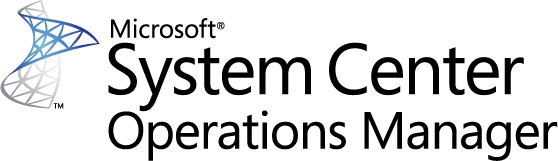 适用于 SQL Server 2017+ 的 Microsoft System Center 管理包指南附录：
Microsoft SQL Server 2017+ 管理包对象和工作流Microsoft Corporation发布日期：2017 年 11 月Operations Manager 团队鼓励用户将有关管理包的任何反馈发送到 sqlmpsfeedback@microsoft.com。版权信息本文档按“原样”提供。本文档中的信息和表达的观点（包括 URL 和其他 Internet 网站引用）如有更改，恕不另行通知。您应承担使用本文档所带来的风险。此处提及的某些示例只是为了便于说明，纯属虚构。不应据此联想或妄加推断。本文档不向您提供对任何 Microsoft 产品中的任何知识产权的任何法律权利。您可以出于内部参考目的复制和使用本文档。您可以出于内部参考目的修改本文档。© 2017 Microsoft Corporation。保留所有权利。Microsoft、Active Directory、Windows 和 Windows Server 是 Microsoft 公司集团的商标。所有其他商标均为其各自所有者的财产。Microsoft SQL Server 2017+ 管理包对象和工作流本文档基于适用于 Microsoft SQL Server 2017+ 的管理包版本 7.0.0.0 RTM。Microsoft SQL Server 2017+ 管理包可发现以下章节中所述的对象类型。并非所有对象都能被自动发现。使用替代功能可发现无法自动发现的对象。Linux 上的 MSSQL：代理在 Linux 上作为 Microsoft SQL Server 数据库引擎的一部分运行的 SQL Server 代理组件。Linux 上的 MSSQL：代理 - 发现Linux 上的 MSSQL：发现数据库引擎的 SQL Server 代理此规则可发现 Linux 上 SQL Server 数据库引擎实例的 SQL Server 代理。每个数据库引擎实例仅可有一个 SQL Server 代理实例。Linux 上的 MSSQL：代理 - 单元监视器长时间运行的作业此监视器检查长期运行的 SQL 代理作业。
请注意，任何版本的 SQL Server Express 均不支持 SQL Server 代理服务；没有合适的发现对象。默认情况下禁用此监视器。必要时，请使用替代来启用它。SQL Server 代理服务此监视器检查此 SQL Server 实例的 SQL 代理服务的状态。
请注意，任何版本的 SQL Server Express 均不支持 SQL Server 代理 Linux 服务。Linux 上的 MSSQL：代理 - 依赖关系（汇总）监视器代理作业安全性将所有代理作业安全性监视器汇总到 SQL Server 代理。代理作业配置将所有代理作业配置监视器汇总到 SQL Server 代理。代理作业可用性将所有代理作业可用性监视器汇总到 SQL Server 代理。代理作业性能将所有代理作业性能监视器汇总到 SQL Server 代理。Linux 上的 MSSQL：代理 - 规则（警报）Linux 上的 MSSQL：由于发生了不可恢复的本地事件日志错误，警报引擎已停止SQL Server 代理无法打开本地事件日志。Linux 上的 MSSQL：SQL Server 代理无法连接到 SQL ServerSQL Server 代理服务无法连接到 SQL Server 实例。当 SQL Server 代理服务帐户在 SQL Server 上的登录无效时，会发生此错误Linux 上的 MSSQL：SQL Server 代理启动自行终止SQL Server 代理已关闭 SQL Server 代理服务。Linux 上的 MSSQL：代理处于置疑状态。在最近几分钟内没有响应出现此行为是因为 SQL Server 企业管理器轮询复制代理时，复制代理太忙而无法响应; 因此，SQL Server 企业管理器不知道复制代理的状态，无法报告复制代理是否工作。Linux 上的 MSSQL：SQL 作业无法成功完成SQL Server 代理作业失败。SQL Server 代理负责运行计划在特定时间或间隔发生的 SQL Server 任务，还负责检测管理员已为其定义了操作的特定情况(例如通过页面或电子邮件向某人发出警报)或将解决此情况的任务。SQL Server 代理还用于运行管理员定义的复制任务。注意：默认情况下禁用此规则。必要时，请使用替代来启用它。Linux 上的 MSSQL：作业的步骤导致子系统中出现异常错误特定作业步骤导致 SQL Server 代理将错误写入 Linux 应用程序日志。该日志将显示特定作业和作业步骤。Linux 上的 MSSQL：SQL Server 代理无法启动进程或用户试图启动 SQL Server 代理服务，但该服务未启动。Linux 上的 MSSQL：作业步骤无法运行，因为子系统加载失败由于 SQL Server 代理子系统加载失败，SQL Server 作业无法运行。Linux 上的 MSSQL：无法重新打开本地事件日志SQL Server 代理无法打开本地事件日志。Linux 上的 MSSQL：代理作业Linux 上的所有 Microsoft SQL Server 代理作业。Linux 上的 MSSQL：代理作业 - 发现Linux 上的 MSSQL：发现 SQL Server 代理作业此规则可发现 Linux 上的所有 SQL Server 代理作业。Linux 上的 MSSQL：代理作业 - 单元监视器作业周期监视代理作业周期。
请注意，任何版本的 SQL Server Express 均不支持 SQL Server 代理 Linux 服务；没有合适的发现对象。上次运行状态Linux 上的 SQL 代理作业上次运行状态监视器。监视 SQL 代理作业上次运行的状态。
请注意，任何版本的 SQL Server Express 均不支持 SQL Server 代理 Linux 服务；没有合适的发现对象。Linux 上的 MSSQL：所有 SQL Server 文件组组Linux 上的所有 SQL Server 文件组组包含 Linux 上的所有 SQL Server 文件组，例如数据库文件组、内存优化数据文件组、文件流文件组。Linux 上的 MSSQL：所有 SQL Server 文件组组 - 发现Linux 上的 MSSQL：所有 SQL Server 文件组组发现发现 Linux 上的所有 SQL Server 文件组组。Linux 上的 MSSQL：所有 SQL Server 对象组Linux 上的 SQL Server 所有 SQL Server 对象组包含可引发警报的 SQL Server 对象。Linux 上的 MSSQL：所有 SQL Server 对象组 - 发现Linux 上的 MSSQL：所有 SQL Server 对象组发现发现 Linux 上的 MSSQL 所有 SQL Server 对象组。Linux 上的 MSSQL：Always On 种子此对象指示 Linux 上的特定 Microsoft SQL Server 安装启用了 Always On 组件。Linux 上的 MSSQL：Always On 种子 - 发现Linux 上的 MSSQL：Always On 种子发现此发现用于定义启用了 Always On 的实例。Linux 上的 MSSQL：可用性组严重策略将可用性组作为 Facet 以及将错误类别之一作为策略类别的自定义用户策略。Linux 上的 MSSQL：可用性组严重策略 - 发现Linux 上的 MSSQL：可用性组自定义用户策略发现发现 Always On 可用性组的自定义用户策略。注意：默认情况下禁用此发现。必要时，请使用替代来启用它。Linux 上的 MSSQL：可用性组严重策略 - 单元监视器可用性组运行状况策略具有“错误”严重状态的两状态监视器，专用于反映自定义用户策略（将可用性组作为 Facet 并将预定义错误类别之一作为策略类别）的状态。Linux 上的 MSSQL：可用性组运行状况一个隐藏对象，用于汇总从代理到可用性组级别的运行状况。Linux 上的 MSSQL：可用性组运行状况 - 发现Linux 上的 MSSQL：通用 Always On 发现此发现用于定义启用了 Always On 的实例。Linux 上的 MSSQL：可用性组运行状况 - 单元监视器可用性组联机监视器可用性组联机可用性组自动故障转移监视器可用性组自动故障转移同步副本数据同步监视器同步副本数据同步可用性副本连接监视器可用性副本连接可用性副本数据同步监视器可用性副本数据同步可用性副本角色监视器可用性副本角色Linux 上的 MSSQL：可用性组运行状况 - 聚合监视器可用性组扩展的运行状况状态可用性组扩展的运行状况聚合状态监视器。Linux 上的 MSSQL：可用性组运行状况 - 依赖关系（汇总）监视器可用性组严重策略（汇总）此监视器是针对所有自定义用户策略（将可用性组作为 Facet 以及将预定义错误类别之一作为策略类别）的汇总监视器。可用性组警告策略（汇总）此监视器是针对所有自定义用户策略（将可用性组作为 Facet 以及将预定义警告类别之一作为策略类别）的汇总监视器。Linux 上的 MSSQL：可用性组警告策略将可用性组作为 Facet 以及将警告类别之一作为策略类别的自定义用户策略。Linux 上的 MSSQL：可用性组警告策略 - 发现Linux 上的 MSSQL：可用性组自定义用户策略发现发现 Always On 可用性组的自定义用户策略。注意：默认情况下禁用此发现。必要时，请使用替代来启用它。Linux 上的 MSSQL：可用性组警告策略 - 单元监视器可用性组运行状况策略具有“警告”严重状态的两状态监视器，专用于反映自定义用户策略（将可用性组作为 Facet 并将预定义警告类别之一作为策略类别）的状态。Linux 上的 MSSQL：可用性副本此对象表示可用性副本 SMO 对象，并包含标识和监视所需的所有属性。Linux 上的 MSSQL：可用性副本 - 发现Linux 上的 MSSQL：通用 Always On 发现此发现用于定义启用了 Always On 的实例。Linux 上的 MSSQL：可用性副本 - 单元监视器安全对象配置状态此监视器检查 Linux 上的 Always On 安全对象访问配置的状态。可用性副本联接状态此监视器检查可用性副本的联接状态。当可用性副本添加到可用性组但未正确联接时，该监视器运行不正常。否则，监视器处于正常状态。可用性副本数据同步此监视器汇总可用性副本中所有数据库副本的数据同步状态。当任何数据库副本未处于预期的数据同步状态时，此监视器运行不正常。否则，监视器处于正常状态。可用性副本角色此监视器检查可用性副本的角色的状态。在可用性副本的角色既不是主副本也不是辅助副本时，此监视器运行不正常。否则，监视器处于正常状态。可用性副本连接此监视器检查可用性副本之间的连接状态。当可用性副本的连接状态为 DISCONNECTED 时，此监视器运行不正常。否则，监视器处于正常状态。Linux 上的 MSSQL：可用性副本 - 依赖关系（汇总）监视器数据库副本配置将所有数据库副本配置监视器汇总到可用性副本。可用性副本严重策略可用性将所有可用性副本严重策略可用性监视器汇总到可用性副本。可用性副本警告策略配置将所有可用性副本警告策略配置监视器汇总到可用性副本。可用性副本严重策略安全性将所有可用性副本严重策略安全性监视器汇总到可用性副本。可用性副本警告策略性能将所有可用性副本警告策略性能监视器汇总到可用性副本。可用性副本严重策略配置将所有可用性副本严重策略配置监视器汇总到可用性副本。数据库副本性能将所有数据库副本性能监视器汇总到可用性副本。数据库副本安全性将所有数据库副本安全性监视器汇总到可用性副本。可用性副本警告策略可用性将所有可用性副本警告策略可用性监视器汇总到可用性副本。可用性副本严重策略性能将所有可用性副本严重策略性能监视器汇总到可用性副本。数据库副本可用性将所有数据库副本可用性监视器汇总到可用性副本。可用性副本警告策略安全性将所有可用性副本警告策略安全性监视器汇总到可用性副本。Linux 上的 MSSQL：可用性副本 - 规则（警报）Linux 上的 MSSQL：可用性组失败尝试将可用性副本联接到可用性组失败时，会出现此错误。
注意：默认情况下禁用此规则。必要时，请使用替代来启用它。Windows 上的 MSSQL Always On：可用性副本角色已更改当可用性副本更改其角色时发生此错误。Linux 上的 MSSQL：可用性副本 - 规则（非警报）Linux 上的 MSSQL：流控制/秒每秒为此副本启用的流控制的数目。Linux 上的 MSSQL：重新发送的消息数/秒每秒为发送到副本的消息获取确认的速率。Linux 上的 MSSQL：从副本接收的消息数/秒针对可用性组从该副本接收的总消息数。Linux 上的 MSSQL：发送到副本的消息数/秒已排队通过网络发送到此副本的消息数。Linux 上的 MSSQL：发送到传输的消息数/秒已通过网络发送到此副本的消息数。用于从该副本发送的所有消息(包括控制消息)的此帐户。Linux 上的 MSSQL：流控制时间（毫秒/秒）在上一秒内对此副本启用了流控制的毫秒数。Linux 上的 MSSQL：从副本接收的字节数/秒针对可用性组通过网络从该副本接收的总字节数。Linux 上的 MSSQL：发送到副本的字节数/秒已排队通过网络发送到此副本的数据库消息字节数。这些字节包括可用性组中所有数据库的消息。Linux 上的 MSSQL：发送到传输的字节数/秒通过网络发送到副本的总字节数。Linux 上的 MSSQL：可用性副本严重策略将可用性副本作为 Facet 以及将错误类别之一作为策略类别的自定义用户策略。Linux 上的 MSSQL：可用性副本严重策略 - 发现Linux 上的 MSSQL：可用性副本自定义用户策略发现发现 Always On 可用性副本的自定义用户策略。注意：默认情况下禁用此发现。必要时，请使用替代来启用它。Linux 上的 MSSQL：可用性副本严重策略 - 单元监视器可用性副本运行状况策略具有“错误”严重状态的两状态监视器，专用于反映自定义用户策略（将可用性副本作为 Facet 并将预定义错误类别之一作为策略类别）的状态。Linux 上的 MSSQL：可用性副本警告策略将可用性副本作为 Facet 以及将警告类别之一作为策略类别的自定义用户策略。Linux 上的 MSSQL：可用性副本警告策略 - 发现Linux 上的 MSSQL：可用性副本自定义用户策略发现发现 Always On 可用性副本的自定义用户策略。注意：默认情况下禁用此发现。必要时，请使用替代来启用它。Linux 上的 MSSQL：可用性副本警告策略 - 单元监视器可用性副本运行状况策略具有“警告”严重状态的两状态监视器，专用于反映自定义用户策略（将可用性副本作为 Facet 并将预定义警告类别之一作为策略类别）的状态。Linux 上的 MSSQL：自定义用户策略Linux 上的 Microsoft SQL Server 自定义用户策略对象。Linux 上的 MSSQL：自定义用户策略 - 发现Linux 上的 MSSQL：发现数据库自定义用户策略此规则可发现 Linux 上的 SQL Server 数据库的自定义用户策略。注意：默认情况下禁用此发现。必要时，请使用替代来启用它。Linux 上的 MSSQL：数据库Linux 上的 Microsoft SQL Server 数据库。Linux 上的 MSSQL：数据库 - 发现Linux 上的 MSSQL：发现数据库引擎的 SQL Server 数据库此规则可发现 Linux 上针对 SQL Server 数据库引擎的给定实例而运行的所有数据库。Linux 上的 MSSQL：数据库 - 单元监视器自动收缩配置监视数据库的自动收缩设置。注意：默认情况下禁用此监视器。必要时，请使用替代来启用它。自动异步更新统计信息配置监视数据库的自动异步更新统计信息设置。注意：默认情况下禁用此监视器。必要时，请使用替代来启用它。数据库磁盘写入延迟从托管数据库文件的所有逻辑磁盘监视磁盘写入延迟。恢复模式配置监视数据库的恢复模式设置。注意：默认情况下禁用此监视器。必要时，请使用替代来启用它。数据库磁盘读取延迟从托管数据库文件的所有逻辑磁盘监视磁盘读取延迟。数据库链接配置监视数据库的“已启用跨数据库所有权链”设置。注意：默认情况下禁用此监视器。必要时，请使用替代来启用它。自动创建统计信息配置监视数据库的自动创建统计信息。注意：默认情况下禁用此监视器。必要时，请使用替代来启用它。可信配置监视数据库的可信设置。注意：默认情况下禁用此监视器。必要时，请使用替代来启用它。自动更新统计信息配置监视数据库的自动更新统计信息设置。注意：默认情况下禁用此监视器。必要时，请使用替代来启用它。页验证配置监视数据库的“页验证”设置。注意：默认情况下禁用此监视器。必要时，请使用替代来启用它。数据库状态此监视器将检查 Microsoft SQL Server 报告的数据库状态。日志传送源此监视器检测日志传送源尚未在阈值(作为日志传送配置的一部分定义)内备份其日志的情况。
请注意：所有 SQL Server Express 版本均不支持任意日志传送。数据库备份状态此监视器检查 Microsoft SQL Server 报告的数据库备份状态。注意：默认情况下禁用此监视器。必要时，请使用替代来启用它。日志传送目标此监视器检测日志传送目标尚未在阈值（作为日志传送配置的一部分定义）内将日志还原到它的情况。
请注意：所有 SQL Server Express 版本均不支持任意日志传送。自动关闭配置监视 Linux 上数据库的“自动关闭”设置。注意：默认情况下禁用此监视器。必要时，请使用替代来启用它。Linux 上的 MSSQL：数据库 - 聚合监视器数据库空间监视数据库的聚合空间状况。恢复配置监视数据库的聚合恢复配置状况。自动配置此监视器将聚合自动配置监视器的运行状况。外部访问配置监视数据库的聚合外部访问配置状况。Linux 上的 MSSQL：数据库 - 依赖关系（汇总）监视器数据库日志文件安全性将所有数据库日志文件安全性监视器汇总到数据库。数据库日志文件性能将所有数据库日志文件性能监视器汇总到数据库。数据库内存优化数据文件组性能将所有数据库内存优化数据文件组性能监视器汇总到数据库。数据库警告策略性能将所有数据库警告策略性能监视器汇总到数据库。数据库文件组安全性将所有数据库文件组安全性监视器汇总到数据库。数据库日志文件配置将所有数据库日志文件配置监视器汇总到数据库。数据库严重策略安全性将所有数据库严重策略安全性监视器汇总到数据库。数据库警告策略配置将所有数据库警告策略配置监视器汇总到数据库。数据库文件组配置将所有数据库文件组配置监视器汇总到数据库。资源池内存占用（汇总）当资源池使用的内存量大于“阈值”设置（以占给定资源池的内存优化数据表格可用的内存百分比表示）时，监视器报告严重状态，并发出警报。此监视器是一个依赖关系（汇总）监视器。数据库内存优化数据文件组安全性将所有数据库内存优化数据文件组安全性监视器汇总到数据库。数据库严重策略性能将所有数据库严重策略性能监视器汇总到数据库。数据库文件组性能将所有数据库文件组性能监视器汇总到数据库。数据库文件组可用性将所有数据库文件组可用性监视器汇总到数据库。数据库警告策略可用性将所有数据库警告策略可用性监视器汇总到数据库。数据库内存优化数据文件组可用性将所有数据库内存优化数据文件组可用性监视器汇总到数据库。数据库严重策略可用性将所有数据库严重策略可用性监视器汇总到数据库。数据库警告策略安全性将所有数据库警告策略安全性监视器汇总到数据库。数据库日志文件可用性将所有数据库日志文件可用性监视器汇总到数据库。数据库严重策略配置将所有数据库严重策略配置监视器汇总到数据库。数据库内存优化数据文件组配置将所有数据库内存优化数据文件组配置监视器汇总到数据库。Linux 上的 MSSQL：数据库 - 规则（非警报）Linux 上的 MSSQL：每秒数据库事务计数Linux 上的 SQL 每秒数据库事务数性能收集规则Linux 上的 MSSQL：数据库活动连接计数Linux 上的 SQL 数据库活动连接性能收集规则Linux 上的 MSSQL：数据库活动请求计数Linux 上的 SQL 数据库活动请求性能收集规则Linux 上的 MSSQL：数据库磁盘写入延迟 (ms)从托管数据库文件的所有逻辑磁盘收集最大磁盘写入延迟。Linux 上的 MSSQL：数据库活动事务计数Linux 上的 MSSQL 数据库活动事务性能收集规则Linux 上的 MSSQL：数据库活动会话计数Linux 上的 SQL 数据库活动会话性能收集规则Linux 上的 MSSQL：数据库磁盘读取延迟 (ms)从托管数据库文件的所有逻辑磁盘收集最大磁盘读取延迟。Linux 上的 MSSQL：数据库 - 任务检查磁盘(DBCC)检查指定数据库的磁盘空间分配结构的一致性。将数据库设置为脱机将数据库设置为脱机检查目录(DBCC)检查指定数据库内的目录一致性。数据库必须联机。将数据库设置为紧急状态将数据库设置为紧急状态检查数据库(DBCC)检查指定数据库中所有对象的分配、结构和逻辑完整性。将数据库设置为联机将数据库设置为联机Linux 上的 MSSQL：数据库 - 控制台任务SQL ProfilerSQL Management StudioLinux 上的 MSSQL：数据库严重策略Linux 上的 Microsoft SQL Server 自定义用户策略，它将数据库作为 Facet 并将错误类别之一作为策略类别。Linux 上的 MSSQL：数据库严重策略 - 单元监视器数据库运行状况策略具有“错误”严重状态的两状态监视器，专用于反映自定义用户策略（将数据库作为 Facet 并将预定义错误类别之一作为策略类别）的状态。Linux 上的 MSSQL：数据库副本这是数据库副本状态 SMO 对象的表示形式。Linux 上的 MSSQL：数据库副本 - 发现Linux 上的 MSSQL：数据库副本发现发现数据库副本 Always On 对象。Linux 上的 MSSQL：数据库副本 - 单元监视器可用性数据库联接状态此监视器检查数据库副本的联接状态。在数据库副本未联接时，此监视器运行不正常。否则，监视器处于正常状态。可用性数据库挂起状态此监视器检查数据库副本的数据移动状态。数据移动挂起时，此监视器运行不正常。否则，监视器处于正常状态。可用性数据库数据同步此监视器检查数据库副本的数据同步状态。当数据同步状态为 NOT SYNCHRONIZING 或同步提交数据库副本的状态不为 SYNCHRONIZED 时，此监视器运行不正常。Linux 上的 MSSQL：数据库副本 - 依赖关系（汇总）监视器数据库副本严重策略可用性将所有数据库副本严重策略可用性监视器汇总到数据库副本。数据库副本警告策略配置将所有数据库副本警告策略配置监视器汇总到数据库副本。数据库副本严重策略安全性将所有数据库副本严重策略安全性监视器汇总到数据库副本。数据库副本警告策略性能将所有数据库副本警告策略性能监视器汇总到数据库副本。数据库副本警告策略安全性将所有数据库副本警告策略安全性监视器汇总到数据库副本。数据库副本严重策略性能将所有数据库副本严重策略性能监视器汇总到数据库副本。数据库副本警告策略可用性将所有数据库副本警告策略可用性监视器汇总到数据库副本。数据库副本严重策略配置将所有数据库副本严重策略配置监视器汇总到数据库副本。Linux 上的 MSSQL：数据库副本 - 规则（警报）Linux 上的 MSSQL：数据库副本角色已更改当数据库副本更改其角色时发生此错误。Linux 上的 MSSQL：数据库副本 - 规则（非警报）Linux 上的 MSSQL：剩余的重做字节为完成恢复阶段而要重做的剩余的日志字节量。Linux 上的 MSSQL：已阻止的重做/秒自该数据库进入联机状态后在该数据库中阻止 REDO 线程的次数。Linux 上的 MSSQL：恢复队列辅助副本的日志文件中尚未重做的日志记录量。Linux 上的 MSSQL：日志发送队列此副本上日志发送队列的大小。Linux 上的 MSSQL：需要撤消的日志总数必须撤消的日志总字节数 (KB)。Linux 上的 MSSQL：日志应用就绪队列正在等待且已准备好应用到数据库副本的日志块数。Linux 上的 MSSQL：接收的日志字节数/秒每秒从该副本接收的日志字节数。这仅在次要副本上有效。Linux 上的 MSSQL：待撤消的日志需要撤消的日志量(KB)。Linux 上的 MSSQL：接收的文件字节数/秒辅助副本在最后一秒为辅助数据库接收的 FILESTREAM 数据量。Linux 上的 MSSQL：重新完成的字节数/秒在次要副本上重做日志记录的速率。Linux 上的 MSSQL：已镜像的写入事务数/秒通过同步提交处理的事务数量。将事务延迟时间除以镜像的事务数可以获取每个事务的延迟时间。Linux 上的 MSSQL：事务延迟时间等待辅助确认的所有事务的总时间。Linux 上的 MSSQL：日志应用挂起的队列正在等待应用到数据库副本的日志块数。Linux 上的 MSSQL：数据库副本严重策略将数据库副本状态作为 Facet 以及将错误类别之一作为策略类别的自定义用户策略。Linux 上的 MSSQL：数据库副本严重策略 - 发现Linux 上的 MSSQL：数据库副本自定义用户策略发现发现 Always On 数据库副本的自定义用户策略。注意：默认情况下禁用此发现。必要时，请使用替代来启用它。Linux 上的 MSSQL：数据库副本严重策略 - 单元监视器数据库副本运行状况策略具有“错误”严重状态的两状态监视器，专用于反映自定义用户策略（将数据库副本状态作为 Facet 并将预定义错误类别之一作为策略类别）的状态。Linux 上的 MSSQL：数据库副本警告策略将数据库副本状态作为 Facet 以及将警告类别之一作为策略类别的自定义用户策略。Linux 上的 MSSQL：数据库副本警告策略 - 发现Linux 上的 MSSQL：数据库副本自定义用户策略发现发现 Always On 数据库副本的自定义用户策略。注意：默认情况下禁用此发现。必要时，请使用替代来启用它。Linux 上的 MSSQL：数据库副本警告策略 - 单元监视器数据库副本运行状况策略具有“警告”严重状态的两状态监视器，专用于反映自定义用户策略（将数据库副本状态作为 Facet 并将预定义警告类别之一作为策略类别）的状态。Linux 上的 MSSQL：数据库警告策略Linux 上的 Microsoft SQL Server 自定义用户策略，它将数据库作为 Facet 并将警告类别之一作为策略类别。Linux 上的 MSSQL：数据库警告策略 - 单元监视器数据库运行状况策略具有“警告”严重状态的两状态监视器，专用于反映自定义用户策略（将数据库作为 Facet 并将预定义警告类别之一作为策略类别）的状态。Linux 上的 MSSQL：数据库引擎Linux 上的 Microsoft SQL Server 数据库引擎的安装。数据库引擎承载数据库和其他 SQL Server 组件。Linux 上的 MSSQL：数据库引擎 - 发现Linux 上的 MSSQL：发现 SQL Server 数据库引擎此规则可发现 Linux 上的 SQL Server 数据库引擎。Linux 上的 MSSQL：数据库引擎 - 单元监视器安全对象配置状态此监视器检查 Linux 上的 SQL Server 安全对象访问配置的状态。正在阻塞的会话监视 Linux 上 SQL 实例的已阻塞会话。注意：默认情况下禁用此监视器。必要时，请使用替代来启用它。SQL 全文筛选器后台程序启动器服务此监视器将检查 SQL 全文筛选器后台程序启动器服务的状态。请注意：除具有高级服务的 SQL Server Express 外，SQL Server Express 的任何版本都不提供 SQL 全文搜索功能。默认情况下禁用此监视器。必要时，请使用替代来启用它。平均等待时间数据库的平均等待时间监视器托管备份用户操作运行状况策略托管备份用户操作运行状况策略将评估诸如备份已损坏之类的警告。Service Pack 相容性根据兼容设置监视数据库引擎的服务包级别。盗用的服务器内存数据库引擎的盗用服务器内存线程计数数据库引擎的线程计数托管备份系统运行状况策略托管备份系统运行状况策略将评估严重错误（例如缺少 SQL 凭据或 SQL 凭据无效、连接错误），并报告系统的运行状况。缓冲区缓存命中率数据库引擎的缓冲区缓存命中率数据库引擎运行状况此监视器检查 SQL Server 数据库引擎的运行状况状态。页生存期数据库引擎的页生存期SQL 重新编译数据库引擎的 SQL 重新编译。注意：默认情况下禁用此监视器。必要时，请使用替代来启用它。Linux 上的 MSSQL：数据库引擎 - 依赖关系（汇总）监视器数据库安全性将所有数据库安全性监视器汇总到数据库引擎。数据库配置将所有数据库配置监视器汇总到数据库引擎。数据库性能将所有数据库性能监视器汇总到数据库引擎。数据库可用性将所有数据库可用性监视器汇总到数据库引擎。Linux 上的 MSSQL：数据库引擎 - 规则（警报）Linux 上的 MSSQL：页在缓存过程中校验和失败检测到数据库页在缓存中被意外修改（通过验证页校验和）。Linux 上的 MSSQL：处理 SQL Server Service Broker 镜像路由时出错如果在处理 SQL Server Service Broker 镜像路由时出错，规则将触发警报Linux 上的 MSSQL：登录失败: 密码过期用户试图使用过期密码登录 SQL Server。Linux 安全日志将在事件 ID 18487 下标识用户名。Linux 上的 MSSQL：RESTORE 无法启动数据库在对数据库执行 RESTORE 操作过程中，无法创建内部结构。这通常是其他错误的副作用。Linux 上的 MSSQL：表错误: 地址未对齐地址 ADDRESS 的结构没有 4 字节对齐。Linux 上的 MSSQL：由于收到 Ctrl-C 或 Ctrl-Break 信号，SQL Server 已关闭该 SQL Server 实例是使用 sqlservr.exe 从命令提示符处启动的，现在从该命令提示符发出了 Ctrl-C 或 Ctrl-Break 命令来停止 sqlservr.exe 应用程序。在关闭期间未执行任何检查点。此消息已写入 SQL Server 错误日志和应用程序事件日志。Linux 上的 MSSQL：无法使用 OLE DB 提供程序创建语句对象当 SQL Server 无法使用连接到链接服务器的 OLE DB 提供程序创建语句对象时，规则将触发警报。Linux 上的 MSSQL：表错误: text、ntext 或 image 节点的节点类型不正确文本节点的文本页类型错误。如果可以找到此节点的父节点(所有者)，则将伴随出现 8929 消息，提供有关所有者的详细信息。Linux 上的 MSSQL：无法在数据库的 sys.Filegroups 中找到文件组 ID表的元数据中包括的某列 ID 大于此表中曾经使用的最大的列 ID。如果此表是系统表，这便是严重错误，因为元数据损坏时，检查将无法继续。Linux 上的 MSSQL：对象的 CHECKTABLE 处理两次遇到页。可能是因为内部错误或分配错误在扫描过程中两次遇到页 P_ID。Linux 上的 MSSQL：XTP 编译器失败该规则侦听事件 41313，并且当事件被添加到日志时引发警告。Linux 上的 MSSQL：已对数据库中的逻辑页进行哈希运算当 SQL Server 尝试对数据库 ID%d 中的逻辑页 %S_PGID 进行哈希运算，而该页已存在于 SQL Server 哈希表中时，将发生此错误。Linux 上的 MSSQL：表错误: 槽、行扩展到可用空间槽 S_ID 的终点超过了持续可用空间偏移量 ADDRESS。TEST 是 "max <= m_freeData"，此处持续可用空间偏移量是 "m_freeData"，槽 S_ID 的终点是 "max"。Linux 上的 MSSQL：内部查询处理器错误: 查询处理器在执行过程中遇到意外错误这是一个内部查询处理器错误。Linux 上的 MSSQL：SQL Server 无法分配足够的内存以启动 Service Broker 任务管理器SQL Server Service Broker 无法启动 Service Broker 任务管理器。Linux 上的 MSSQL：XTP 磁盘空间不足该规则侦听事件 41822，并且当事件被添加到日志时引发警告。Linux 上的 MSSQL：XTP 后台线程错误日志该规则侦听事件 41355，并且当事件被添加到日志时引发警告。Linux 上的 MSSQL：表错误: 标识和访问管理页在标识访问管理链中参与了对象的链接关系索引的所有 IAM 页必须具有相同的索引 ID。在这种情况下，链接到索引 I_ID2 的 IAM 链的 IAM 页之一具有索引 ID I_ID1。此错误有三种可能的状态; 它们的含义相同，只是发现错误的位置不同。Linux 上的 MSSQL：无法为公共语言运行时 (CLR) 分配内存当 SQL Server 无法为 CLR 分配内存时，规则将触发警报。Linux 上的 MSSQL：无法解析表中的被引用列名当您尝试修改具有外键的表中的数据时发生此错误，该外键引用的列已不再存在于引用的表中。只重命名列不会导致此错误。在正常情况下，不能除去外键引用的列，因此此错误可能表示发生了不受支持的直接系统表更新。Linux 上的 MSSQL：表: 找不到无统计信息的列当前数据库中没有可在其上使用 sp_createstats 创建统计信息的符合条件的列。计算列和 ntext、text 或 image 数据类型的列不能指定为统计列。不涉及已有统计信息的列(例如，索引的第一列或已明确创建统计信息的列)。Linux 上的 MSSQL：XML: XML 错误此消息传递 SQL Server 外部生成的 XML 错误。“XML 错误:”之后的文本将变化。原因将取决于传递的确切 XML 错误。Linux 上的 MSSQL：表错误: 未发现分配给对象的页。可能页无效或页首结构中的对象 ID 信息不正确某页已按指定分配，但在页首中未检测到具有该对象/索引 ID 的页。该页的页首中具有另一个索引 ID，因此该页将出现与 2534(另一对象分配了该页)匹配的错误。2534 错误对应于页首中的对象/索引 ID。Linux 上的 MSSQL：查询处理器无法为并行查询的执行启动必要的线程资源服务器内的线程资源不足。Linux 上的 MSSQL：SQL Server 无法启动 Service Broker 事件处理程序SQL Server Service Broker 无法启动 Service Broker 事件处理程序。Linux 上的 MSSQL：XTP 后台线程错误该规则侦听事件 41354，并且当事件被添加到日志时引发警告。Linux 上的 MSSQL：XTP 无法加载已编译的 Dll该规则侦听事件 41309，并且当事件被添加到日志时引发警告。Linux 上的 MSSQL：表错误: 页面页眉中的 PageId 错误DBCC 请求 P_ID1。从磁盘读取此页时，发现页首中的页 ID 为 P_ID2。Linux 上的 MSSQL：SQL Server 断言 (17066)SQL Server 出现错误。在正常情况下，SQL Server 会投递日志目录中的转储文件，帮助识别该错误之前的操作。该错误可能是由于数据损坏、客户端应用程序出错、SQL Server 出错、网络不稳定或硬件故障造成的。Linux 上的 MSSQL：表错误: 索引节点页指向子页和上一子页，但未遇到这些页B 树中的索引页(P_ID1)在子代中引用了两个相邻的较低级别的页(P_ID2 和 P_ID3)，但是未检测到两个页中的任何一个。Linux 上的 MSSQL：遇到操作系统错误此消息表示操作系统向 SQL Server 内的进程返回了某种类型的错误。消息开头列出的进程表示 SQL Server 中的函数收到来自操作系统的错误。消息末尾的确切的操作系统错误号和文本将视操作系统遇到的问题而变化。此错误通常与与其他错误同时出现。Linux 上的 MSSQL：无法连接到服务器，因为它未在该服务器上定义为远程登录为对远程服务器执行远程过程调用(RPC)而设置安全性的过程包括：在远程服务器中以及可能在运行 Microsoft SQL Server 实例的本地服务器上设置登录映射。映射特定于给定的服务器\实例名称，通常，默认实例的映射是 NetBIOS 名称，而命名实例的映射是 NetBIOS 名称和实例名称。如果不存在登录映射，或连接字符串中指定的服务器与 sysremotelogins 表中的确切名称不匹配，且来宾帐户在 sysremotelogins 中没有映射，你将收到此错误。如果发现远程用户的登录名为 null 或空，您也会看到此错误。Linux 上的 MSSQL：表错误: 页中的 text、ntext 或 image 节点未被引用任何堆集或聚集索引中的任何复杂列都未引用该文本节点。该文本节点实际上是孤立的。Linux 上的 MSSQL：I/O 请求完成所用的时间超过 15 秒I/O 请求完成所用的时间超过了 15 秒。这可能表示存在 SQL Server I/O 瓶颈。SQL Server 性能高度依赖于磁盘性能。注意：默认情况下禁用此规则。必要时，请使用替代来启用它。Linux 上的 MSSQL：一个或多个索引己损坏，必须修复或删除此错误提供有关错误 8952 中描述的问题的详细信息。有关解释，请参阅该错误。Linux 上的 MSSQL：表错误: 标识和访问管理链的链接出错指定索引的 IAM 链中发生中断。页 P_ID1 的下一页指针指向页 P_ID2，但页 P_ID2 的上一页指针指向不同的页 P_ID3。两种错误状态含义相同，只是发现损坏的位置不同。Linux 上的 MSSQL：无法创建 AppDomain 管理器SQL Server 未能创建应用程序域管理器时，规则将触发警报Linux 上的 MSSQL：尝试对数据库中对象的描述符进行解哈希运算时，在哈希表中没有找到该描述符找不到临时表。Linux 应用程序日志中将存在特定的对象 ID，表示为事件 ID 617。Linux 上的 MSSQL：数据库的日志不可用指定的数据库发生了与数据完整性相关的 I/O 错误。数据库的日志部分或数据部分可能已损坏。SQL Server 已在日志中记录了不可用数据库，以防止再次出现数据完整性问题。SQL Server 错误日志和/或 Linux 事件日志中应该报告了导致 9001 消息的 I/O 错误。Linux 上的 MSSQL：SQL Server Service Broker 消息调度程序中出错SQL Server Service Broker 消息调度程序中出错。Linux 应用程序日志或 SQL Server 错误日志可识别特定错误。Linux 上的 MSSQL：已经达到连接数上限默认情况下，SQL Server 动态地管理用户连接所需的内存。但是，通过将用户连接配置选项设置成非零值，可以将最大连接数设置为固定值。不建议将 user connections 选项设置为非零值。如果此选项被设置为非零值，并且连接数超过了指定值，则其他所有登录尝试都将失败，并出现上述消息。如果该值设置为 1，则 SQL Server 实例可能不会启动。Linux 上的 MSSQL：计划程序的处理工作进程似乎无法完成此错误表示问题可能与线程没有在调度程序上生成有关。注意：默认情况下禁用此规则。必要时，请使用替代来启用它。Linux 上的 MSSQL：表错误: 没有遇到页的父节点发现 B 树中的页 P_ID，并且该页已链接到其所在的 B 树级别。但是，没有索引页作为子页指向该页。这可能发生在 B 树的任何一级。Linux 上的 MSSQL：提供程序报告了意外的灾难性错误提供程序报告了意外的灾难性错误。Linux 上的 MSSQL：由于操作系统错误，无法启动 Service Broker 管理器当 SQL Server 因操作系统错误而无法启动 Service Broker 管理器时，规则将触发警报。Linux 上的 MSSQL：表错误: 下一页指针指向了页。未遇到其父代。可能是因为链的链接有错误页 (P_ID1) 引用了它在页链中的下一页 (P_ID2)，但找不到页 P_ID2，且该页未被 B 树中的任何父页引用。Linux 上的 MSSQL：表错误: 页缺少上一页对它的引用。可能是因为链的链接有问题在 B 树中未看到页 (P_ID2)，尽管其页链中的邻居 (P_ID1) 在前一页链接中指向了它。这可能发生在 B 树的任何一级别。两种错误状态含义相同，只是发现错误的位置不同。Linux 上的 MSSQL：SQL Server 内存不足SQL Server 无法分配足够的内存量来运行查询。Linux 上的 MSSQL：启动但不恢复SQL Server 启动但不恢复。Linux 上的 MSSQL：SQL Server 断言 (17067)SQL Server 出现错误。在正常情况下，SQL Server 会投递日志目录中的转储文件，帮助识别该错误之前的操作。该错误可能是由于数据损坏、客户端应用程序出错、SQL Server 出错、网络不稳定或硬件故障造成的。Linux 上的 MSSQL：全文搜索: 出现未知的全文错误在多种情况下可能出现此错误。通常与权限或缺少文件有关。Linux 上的 MSSQL：SQL Server Service Broker 过程输出结果由 SQL Server Service Broker 内部激活的存储过程输出结果。内部过程不应输出结果。Linux 应用程序日志中的事件包含过程名称、队列名称和输出结果。此事件记录为 MSSQLSERVER 事件 ID 9724。注意：默认情况下禁用此规则。必要时，请使用替代来启用它。Linux 上的 MSSQL：数据库日志文件已满。请备份该数据库的事务日志以释放一些日志空间指定的事务日志文件已经耗尽可用空间。Linux 上的 MSSQL：撤消数据库中记录的操作时出错恢复进程无法撤消(回滚)指定数据库中的一个或多个事务。在 SQL Server 错误日志和/或事件日志中，此错误将伴随更特定的错误出现。Linux 上的 MSSQL：无法确定 SQL Server 实例的服务帐户当 Transact-SQL 语句包含不匹配的单引号或双引号时，出现此错误。SET QUOTED_IDENTIFIER 设置将确定有效的单引号和双引号组合。有关 SET QUOTED_IDENTIFIER 的详细信息，请参阅联机丛书中的“SET QUOTED_IDENTIFIER”。Linux 上的 MSSQL：备份设备失败 - 操作系统错误此消息表示操作系统无法打开或关闭指定为 BACKUP 或 RESTORE 命令的一部分的备份设备(磁盘、磁带或管道)。有关备份设备的详细信息，请参阅联机丛书中的“备份设备”和“BACKUP”主题。Linux 上的 MSSQL：登录失败: 此时不能使用密码用户试图更改密码，但是建议的密码目前无法使用。Linux 安全日志将在 MSSQLSERVER 事件 ID 18463 下标识用户名。Linux 上的 MSSQL：SQL Server Service Broker/数据库镜像传输连接终结点中出错SQL Server 使用 Service Broker 和数据库镜像端点进行 SQL Server 实例外的通信。Linux 上的 MSSQL：登录失败。已达到访问 SQL Server 的工作站许可限制达到许可限制后，SQL Server 将不再提供与工作站的连接。Linux 上的 MSSQL：表错误: 页上的低键值不是父级中的键值B 树的树级别页中包含每个子页的记录，还包含该子页的键值。如果子页是叶级别页(即，级别 0)，则该页上的所有记录的键值必须大于或等于父页中的键值。如果子页是树级别页（即，级别 > 0）则除第一个记录之外的所有记录的键值必须大于父页中的键值，而第一个记录的键值必须与父页的键值完全一致。Linux 上的 MSSQL：没有槽可用于保管表的缓冲区SQL Server 发生内部错误时，将出现此问题。Linux 上的 MSSQL：对 LOB 页的引用无效当 SQL Server 在操作中使用无效的 LOB 页引用时出现此错误。此错误可能由多种不同原因导致。Linux 上的 MSSQL：节点上的 IO 完成侦听器工作进程似乎无法完成I/O 完成端口是 Microsoft SQL Server 使用线程池的机制，线程池是在启动服务来处理异步 I/O 请求时创建的。消息将指明没有生成完成端口的节点。注意：默认情况下禁用此规则。必要时，请使用替代来启用它。Linux 上的 MSSQL：“创建文件”发生操作系统错误“创建文件”发生操作系统错误。Linux 上的 MSSQL：全文搜索: 全文目录处于不可用状态。除去并重新创建此全文目录全文目录已脱机。全文目录已被删除、损坏或其路径指向无效的位置。Linux 上的 MSSQL：读取数据库的日志时出错此错误指示在回滚、恢复或复制期间处理事务日志时失败。Linux 上的 MSSQL：节点的所有计划程序上存在潜在死锁服务器无法在特定的时间限制内响应新查询时，将出现此消息。Linux 上的 MSSQL：表错误: 页上的高键值不小于下一页的父级、槽中的低键值B 树的树级别页中包含每个子页的记录，还包含该子页的键值。如果子页是叶级别页，则此页上的所有记录的键值必须大于或等于父页中的键值。如果子页是树级别页，则除第一个记录之外的所有记录的键值必须大于父页中的键值，而第一个记录的键值必须与父页的键值完全一致。Linux 上的 MSSQL：SQL Server Service Broker 加密操作失败SQL Server Service Broker 加密操作失败时，规则将触发警报。Linux 上的 MSSQL：试图提取属于不同对象的逻辑页当 SQL Server 检测到在数据库页上存储的分配单元匹配与特定操作(例如，对表运行 SELECT 语句)关联的分配单元时，会发生此错误。Linux 上的 MSSQL：SQL Server 断言 (17065)SQL Server 出现错误。在正常情况下，SQL Server 会投递日志目录中的转储文件，帮助识别该错误之前的操作。该错误可能是由于数据损坏、客户端应用程序出错、SQL Server 出错、网络不稳定或硬件故障造成的。Linux 上的 MSSQL：XML: XML 分析错误此消息传递 XML 分析错误。“XML 分析错误:”之后的文本将变化。原因将取决于通过其传递的具体 XML 分析错误。Linux 上的 MSSQL：无法打开引用的表您正在尝试添加、删除或修改一个表的约束，而该表有架构稳定性锁(LCK_M_SCH_S 或 Sch-S)。该架构稳定性锁与 DDL 不兼容。该锁可能被涉及此表的一个需要很长时间编译的查询占用。Linux 上的 MSSQL：无法在数据库上启动 SQL Server Service Broker当 SQL Server 无法在数据库上启动 Service Broker 时，规则将触发警报。Linux 上的 MSSQL：XML: 实例化类失败。请确保 Msxml2.dll 在 SQL Server 安装中存在安装 SQL Server 的计算机上缺少 Msxml2.dll 文件，或在处理 XML 功能（如 sp_xml_preparedocument）时无法从系统目录中加载该文件。如果该文件存在，则可能是未正确地注册或其某个从属文件不存在。Linux 上的 MSSQL：创建数据库失败。无法在指定的磁盘上为新数据库分配足够的磁盘空间当设备上没有足够空间来创建 model 数据库时发生该错误。Linux 上的 MSSQL：无法启动 Service Broker 安全管理器Service Broker 安全管理器无法启动。Linux 上的 MSSQL：Service Broker 或数据库镜像传输已启动SQL Server Service Broker 或数据库镜像传输已启动。Linux 应用程序日志指定是否由 Service Broker 或数据库镜像（应用程序名称）记录该错误。此消息在 Linux 应用程序日志中记录为 MSSQLSERVER 事件 ID 9690。注意：默认情况下禁用此规则。必要时，请使用替代来启用它。Linux 上的 MSSQL：表错误: B 树链的链接不匹配。在指定的 B 树的某级别上，逻辑页链发生中断(任一级别都可能会发生此问题，包括叶级)。页 P_ID1 的下一页指针指向页 P_ID2，但页 P_ID2 的上一页指针指向不同的页 P_ID3。Linux 上的 MSSQL：表错误: 表的索引中下列行的键缺少或无效:对于表(堆集或聚集索引)中的每个数据行，此表上的每个非聚集索引中必须有一个与其完全匹配的索引行。此错误表示非聚集索引缺少索引行。Linux 上的 MSSQL：无法将数据库标记为可疑。对 sysdatabases.dbid 进行的 Getnext NC 扫描失败SQL Server 恢复进程试图启用指定数据库的置疑标志，但无法在 sysdatabases 中找到适当的行，或无法升级内存中的数据库信息。SQL Server 错误日志或事件查看器中的其他消息应该会指出需要将数据库标记为置疑的原因。Linux 上的 MSSQL：全文搜索: 全文目录的磁盘空间不足，无法完成此操作没有足够的磁盘空间来保留全文目录。Linux 上的 MSSQL：表错误: 跨对象链链接DBCC CHECKDB 的第一个阶段用于对关键系统表的数据页进行简单检查。如果发现任何错误，且无法修复，DBCC CHECKDB 会立即终止。Linux 上的 MSSQL：事务与另一个进程已死锁在资源上，且该事务已被选作死锁牺牲品。重新运行事务当 Microsoft SQL Server 遇到死锁时发生该错误。当两个(或多个)进程试图访问某个资源，而该资源上有另一个进程控制的锁时，发生死锁。因为每个进程都有对另一个资源的请求，所以各进程都不能完成。当检测到死锁时，SQL Server 将处理时间最少的命令回滚，并向客户端应用程序返回错误消息 1205。该错误不是严重错误，且不会导致批处理终止。Linux 上的 MSSQL：SQL Server Service Broker 或数据库镜像传输管理器中出错SQL Server Service Broker 数据库镜像传输管理器出错。Linux 应用程序日志或 SQL Server 错误日志可识别特定错误。Linux 上的 MSSQL：由于文件组已满，无法为数据库中的对象分配空间指定的文件组已用完可用空间。Linux 上的 MSSQL：找不到表的 FOREIGN KEY 约束，虽然该表被标志为拥有此约束当创建约束失败，但由于某种原因未完全回滚该创建时，可能出现此错误。如果消息中列出的表所在的数据库中的系统表存在数据一致性问题，也可能出现此错误。Linux 上的 MSSQL：无法读取并闩锁页由于某种原因此页读取失败(请参见伴随出现的错误)，或者闩锁无法使用(错误日志中可能会出现闩锁超时消息)。Linux 上的 MSSQL：在数据库的恢复过程中，检测到表内可能有不一致的标识值数据库恢复进程无法确定指定表的当前标识值。Linux 上的 MSSQL：物理文件访问错误出现文件激活错误。创建数据库时，物理文件名可能不正确。
注意：默认情况下禁用此规则。必要时，请使用替代来启用它。Linux 上的 MSSQL：读取备份集的开始部分时遇到意外的文件结束RESTORE 操作失败，因为它无法读取 FROM 子句中指定的备份文件的某些部分。此错误通常表示指定的文件是 SQL Server 7.0 以前版本的备份或该文件已损坏。Linux 上的 MSSQL：登录失败: 帐户已锁定用户试图使用已锁定的帐户登录网络。Linux 安全日志将在 MSSQLSERVER 事件 ID 18486 下标识用户名。Linux 上的 MSSQL：XML: 无法创建 XML 文档，因为服务器内存不足。请使用 sp_xml_removedocument 释放 XML 文档执行 sp_xml_preparedocument 时，在 SQL Server 2000 的内部缓存中存储已分析的 XML 文档。MSXML 分析器最多占用 SQL Server 可用总内存的八分之一。在分配给 MSXML 的高速缓存部分中没有足够内存用来打开 sp_xml_preparedocument 语句中指定的文档。这可能是因为指定的文档非常大，或因为该内存空间中现有的文档没有为新文档留下足够的空间。Linux 上的 MSSQL：冲突表不存在当你尝试给合并项目添加列或从中删除列，但数据库中实际上不存在所修改项目的 sysmergearticles 中指定的冲突表时，出现此错误。Linux 上的 MSSQL：无法打开错误日志文件在 NTFS 分区上安装 Microsoft SQL Server 时，请确保 NTFS 文件权限允许读/写访问。否则，此错误消息可能出现在 Linux 应用程序日志中（每次安装尝试均可能出现）。Linux 上的 MSSQL：公共语言运行时 (CLR) 未正确安装此公共语言运行时 (CLR) 安装已损坏。CLR 与 Microsoft .NET Framework 一并安装。Linux 上的 MSSQL：表错误: B 树级别不匹配，页与来自父级的级别不匹配在 B 树中有两个页，分别链接为父代(P_ID2)和子代(P_ID1)。如果父页(P_ID2)中有级别(LEVEL2)，则子页(P_ID1)中的级别(LEVEL1)不符合 B 树的级别规则。Linux 上的 MSSQL：表错误: 测试失败。槽与前一行重叠在槽偏移量数组中，槽 S_ID 的偏移量不大于或等于前一槽的终点，因此它们重叠。TEST 是“sorted [i].offset >= max”，其中表达式的 lhs 是 ADDRESS，“max”是前一槽的终点。Linux 上的 MSSQL：全文搜索: 找不到数据库的全文检索指定的全文索引不可用。Linux 上的 MSSQL：Service Broker/数据库镜像传输无法侦听端口，因为端口正在使用中创建 Service Broker 或数据库镜像终结点时，SQL Server 应可接受位于终结点配置中指定的端口上的 TCP/IP 连接。传输安全要求获得授权才能连接到端口。如果服务器已启用防火墙，则防火墙配置必须允许终结点使用的端口的传入和传出连接。Linux 上的 MSSQL：已超过优化后的并发查询限制您使用的是授权的并发请求数有限的 SQL Server 版本。包括个人版和桌面版。这些版本有一个并发工作负荷调控器，将版本限制为特定数目的并发用户查询以及较小数目的并发系统任务。Linux 上的 MSSQL：登录失败因密码或用户名错误而使身份验证失败并导致连接尝试被拒时，类似下面的消息将返回到客户端：“用户 'user_name' 登录失败。（Microsoft SQL Server，错误: 18456）”。Linux 上的 MSSQL：表错误: 列不是有效的复杂列在记录的变量长度列部分，某列被标记为复杂列，但是它不是有效的文本指针或行内文本根。Linux 上的 MSSQL：不允许用户截断系统表即使启用了 allow updates 配置选项，也无法对系统表发出 TRUNCATE TABLE 语句。Linux 上的 MSSQL：表错误: 扩展对象不在此数据库范围内P_ID 是格式为 (filenum:pageinfile) 的 PageID。此扩展盘区的 pageinfile 大于数据库的文件 filenum 的物理大小。此扩展盘区在 IAM 页中标记为已分配给所指示的对象/索引 ID。Linux 上的 MSSQL：在数据库恢复期间出错在 SQL Server 进入联机状态时如果无法成功恢复数据库，则会发生此错误。Linux 上的 MSSQL：与其他 Service Broker 或数据库镜像主机连接时出现安全性 (SSPI) 错误当 Service Broker 传输安全模式使用 SSPI 时，远程数据库的服务帐户必须在 master 数据库中具有 CONNECT 权限。远程 SQL Server 实例应允许对远程主机使用的帐户进行 Linux 身份验证。该登录名无需具有其他权限，也无需拥有任何数据库中的对象。Linux 上的 MSSQL：SQL Server Service Broker 或数据库镜像传输已禁用或未配置当 SQL Server Service Broker 或数据库镜像传输已禁用或未配置时，此规则触发警报。注意：默认情况下禁用此规则。必要时，请使用替代来启用它。Linux 上的 MSSQL：重试后 I/O 操作成功对数据库页或事务日志块的读取操作只有在重试操作后才成功。 尽管您可能不需要立即采取行动，但是应调查该错误的原因。Linux 上的 MSSQL：无法打开 tempdb。 无法继续无法打开 tempdb 数据库。此错误的可能原因包括: Linux 上的 MSSQL：对页执行 I/O 操作时出现 OS 错误读取或写入数据库页时出现操作系统错误。错误消息包含遇到的特定操作系统错误。Linux 上的 MSSQL：由于日志空间用尽，无法写入数据库中的 CHECKPOINT 记录指定数据库的事务日志已达到其容量限制。该限制可能是由于配置设置或者为此数据库配置的一个或多个文件的可用物理空间量。Linux 上的 MSSQL：内部查询处理器错误: 查询处理器未能获得对所需接口的访问权限这是一个内部查询处理器错误。Linux 上的 MSSQL：SQL Server Service Broker 对话检测到错误当 SQL Server Service Broker 对话检测到错误时，规则将触发警报Linux 上的 MSSQL：设备上发生操作系统错误无法打开备份设备。Linux 上的 MSSQL：找不到 CHECK 约束，虽然该表被标志为拥有此约束当创建约束失败，但由于某种原因未完全回滚该创建时，可能出现此错误。如果消息中列出的表所在的数据库中的系统表存在数据一致性问题，也可能出现此错误。Linux 上的 MSSQL：以 FIPS 兼容模式运行时，SQL Server Service Broker 无法使用 RC4 加密算法SQL Server Service Broker 具有一个对话，其中至少有一个端点被配置为使用 RC4 加密并且服务器设置为符合联邦信息处理标准 (FIPS) 的模式。在符合联邦信息处理标准(FIPS)的模式下运行时不支持 RC4 加密。Linux 上的 MSSQL：表错误: 页中的 text、ntext 或 image 节点被扫描中未发现的页引用任何堆集或聚集索引中的任何复杂列都未引用该文本节点。该文本节点实际上是孤立的。Linux 上的 MSSQL：表错误: 跨对象链接页 P_ID1 以父子方式指向了另一个对象中的页 (P_ID2)。Linux 上的 MSSQL：无法启动 Service Broker 管理器当 SQL Server 无法启动 Service Broker 管理器时，规则将触发警报。Linux 上的 MSSQL：向表中添加列失败sp_repladdcolumn 未能将指定的列添加至发布数据库中的表。如果与此错误一起报告了另一个错误，则另一个错误应该指示无法添加该列的原因。如果没有报告其他错误，则问题可能是所有者限定的表不存在，或数据类型不是可以添加至复制的表的数据类型。新列的数据类型必须是标识列、计算列或时间戳列，允许为 null 或有默认值。有关 sp_repladdcolumn 的详细信息，请参阅联机丛书中的“发布数据库上的架构更改”。Linux 上的 MSSQL：无法初始化公共语言运行时 (CLR)，错误为 HRESULT (6512)当程序集或应用程序无法启动并记录 HRESULT 错误时，规则将触发警报。Linux 应用程序日志可能包含有关特定 HRESULT 的信息。Linux 上的 MSSQL：无法完成全文操作。文件组为空、只读或未联机由于文件组为空、只读或未联机，全文操作未完成。Linux 上的 MSSQL：无法启动 Service Broker 激活管理器Service Broker 无法启动激活管理器时，此规则将触发警报。Linux 上的 MSSQL：无法完成日志备份此错误表示由于之前的错误，SQL Server 无法完成指定数据库的 BACKUP 操作。错误消息的末尾将给出失败的 BACKUP 命令。此消息也会出现在 Linux 应用程序日志中。Linux 上的 MSSQL：无法还原 master 数据库。正在关闭 SQL Server你正在还原的 master 数据库的备份无法使用。文件本身可能已损坏，或从中备份的原始 master 数据库存在数据完整性问题。Linux 上的 MSSQL：无法从表中删除列sp_repldropcolumn 未能删除发布数据库上的指定列。该错误可能是由于系统表更新失败或基本 ALTER TABLE 语句失败导致的。Linux 上的 MSSQL：表错误: 页缺少父级（未知）和上一节点对它的引用。可能是因为 sysindexes 中的根条目有错误发现页 P_ID1，但其并未链接到其应属的 B 树。Linux 上的 MSSQL：表错误: 页上的上一页链接与父级、槽所预期的此页的上一页不匹配B 树的结构使得单个级别上的页能够在双向链接列表中互相指向对方。而且，B 树中页的父代具有每个子代的记录和它们的键及页 ID。Linux 上的 MSSQL：由于文件不可访问，或者内存或磁盘空间不足，所以无法打开数据库当数据库标记为 IsShutdown 时返回错误 945。当数据库由于缺少文件或某些其他通常易于更正的资源错误而无法恢复时，将出现此错误。Linux 上的 MSSQL：对页执行 I/O 操作后出现逻辑一致性错误读取或写入数据库页或事务日志块时一致性检查失败。错误消息包含失败的特定一致性检查类型。Linux 上的 MSSQL：由于内存压力，初始化公共语言运行时 (CLR) 失败Linux 无法为 Microsoft 公共语言运行时 (CLR) 分配内存以初始化。Linux 上的 MSSQL：无法卸载 AppDomain，错误代码由于某种错误，此规则将触发应用程序域无法上传。Linux 应用程序日志可能包含有关原始错误代码的信息和其他诊断详细信息Linux 上的 MSSQL：登录失败: 密码太短用户试图更改密码，但建议的密码长度太短。Linux 安全日志将在 MSSQLSERVER 事件 ID 18464 下标识用户名。Linux 上的 MSSQL：无法打开数据库或事务日志文件打开数据库的事务日志文件或辅助数据库文件时出现操作系统错误。错误消息包含遇到的特定操作系统错误。Linux 上的 MSSQL：无法打开主数据库文件打开数据库的主文件时出现操作系统错误。错误消息包含遇到的特定操作系统错误。Linux 上的 MSSQL：由于出现异常或内存不足，SQL Server Service Broker 发送器已关闭当 SQL Server Service Broker 发送器因出现错误或内存不足而停止时，此规则将触发警报。注意：默认情况下禁用此规则。必要时，请使用替代来启用它。Linux 上的 MSSQL：无法为数据库分配新页。文件组中无更多可用页。采取除去对象、添加另外的文件或允许文件增长等手段可创建空间。Linux 上的 MSSQL：表错误: 意外的页类型尝试解释页 P_ID 的代码遇到意外的页类型。该页标记为已分配，但是，这正是 DBCC 代码尝试解释它的原因。Linux 上的 MSSQL：XTP 无法调用编译器该规则侦听事件 41312，并且当事件被添加到日志时引发警告。Linux 上的 MSSQL：Service Broker 管理器中出错当 SQL Server Service Broker 管理器中出错时，规则将触发警报。Linux 上的 MSSQL：传递给数据库中日志扫描操作的 LSN 无效如果您在启动过程中 SQL Server 进程试图恢复数据库时看到此消息，或由于 ATTACH 语句而出现此消息，则表示数据库的日志文件已损坏。如果您在还原进程中看到该消息，则表示备份文件已损坏。如果您在复制进程中看到此消息，则表示复制元数据可能不正确。Linux 上的 MSSQL：表错误: 跨对象链接: 对象中父页的下一页指针指向了页，但该页不在同一对象中在指定对象的 B 树中，页 P_ID2 的下一页指针和页 P_ID1 的子页指针指向不同对象中的页 (P_ID3)。而且，页 P_ID1 和 P_ID2 本身可能位于不同的对象中。Linux 上的 MSSQL：SQL Server Service Broker 或数据库镜像加密调用失败SQL Server Service Broker 或数据库镜像试图调用操作系统加密功能。加密功能返回错误。Linux 上的 MSSQL：.NET Framework 运行时中出现灾难性错误当 .NET Framework 因某个错误关闭时，规则将触发警报。Linux 上的 MSSQL：表错误: 对象、索引、页测试失败。槽 - 偏移量无效根据槽数组，指定的槽在页中的偏移量(ADDRESS)无效。Linux 上的 MSSQL：数据库中不存在默认的全文目录，或者用户不具有执行此操作的权限全文目录不存在，或者用户不具有在目录中创建全文索引的相应权限。Linux 上的 MSSQL：表错误: 分配页具有无效的页面页眉值。指定的页的页首结构无效。Linux 上的 MSSQL：无法初始化公共语言运行时 (CLR)，错误为 HRESULT (6511)当程序集或应用程序无法启动并记录 HRESULT 错误时，规则将触发警报。Linux 上的 MSSQL：XML: 加载 Msxml2.dll 失败安装 SQL Server 的计算机上缺少 Msxml2.dll 文件，或在处理 XML 功能（如 sp_xml_preparedocument）时无法从系统目录中加载该文件。如果该文件存在，则可能是未正确地注册或其某个从属文件不存在。Linux 上的 MSSQL：对象的权限被拒当 Microsoft SQL Server 用户尝试某操作（例如执行存储过程、读取或修改表），但此用户没有相应权限时出现此错误。Linux 上的 MSSQL：Service Broker/数据库镜像传输操作期间，SNI 调用失败Service Broker/数据库镜像传输操作期间，当 SNI 调用失败时，规则将触发警报。注意：默认情况下禁用此规则。必要时，请使用替代来启用它。Linux 上的 MSSQL：无法创建文件SQL Server 无法创建文件，因为文件已存在。Linux 上的 MSSQL：无法打开备份设备。无法打开 BACKUP 或 RESTORE 命令中指定的一个或多个文件。此错误的潜在原因包括: Linux 上的 MSSQL：表错误: 跨对象链接。页 PGID->next 不在同一索引中页 P_ID 链接至页 P_ID2，但这两页被分配给不同的索引和/或对象。Linux 上的 MSSQL：登录失败: 密码太简单用户试图创建密码，但建议的密码不符合 Linux 密码复杂性要求策略。这些定义在“密码必须符合复杂性要求”策略设置中。Linux 安全日志将在 MSSQLSERVER 事件 ID 18466 下标识用户名。Linux 上的 MSSQL：登录失败: 必须更改密码用户试图使用设置为 MUST_CHANGE 选项的密码登录 SQL Server。Linux 安全日志将在 MSSQLSERVER 事件 ID 18488 下标识该用户。Linux 上的 MSSQL：登录失败: 密码太长用户试图创建密码，但建议的密码太长。Linux 安全日志将在 MSSQLSERVER 事件 ID 18465 下标识用户名。Linux 上的 MSSQL：索引视图不包含由视图定义生成的所有行。有关此错误的详细信息，请参阅联机丛书。这不一定表示此数据库中的数据存在完整性问题。Linux 上的 MSSQL：由于系统关闭，SQL Server 将终止运行SQL Server 正在关闭，因为服务器正在关闭。注意：默认情况下禁用此规则。必要时，请使用替代来启用它。Linux 上的 MSSQL：无法完成数据库备份BACKUP 无法完成该命令。Linux 上的 MSSQL：Service Broker 无法为加密操作分配内存当 SQL Server Service Broker 无法为加密操作分配内存时，规则将触发警报。Linux 上的 MSSQL：表错误: 多余或无效的键对于表(堆集或聚集索引)中的每个数据行，此表上的每个非聚集索引中必须有一个与其完全匹配的索引行。此错误说明某个非聚集索引缺少索引行。Linux 上的 MSSQL：SQL Server Service Broker 对话因出错而关闭当 SQL Server Service Broker 对话因出错而关闭时，规则将触发警报。Linux 上的 MSSQL：由于出现错误，Service Broker/数据库镜像传输无法侦听连接当 Service Broker 无法侦听指定的端口时，规则将触发警报。Linux 上的 MSSQL：全文搜索: 对全文目录的搜索失败，结果未知全文查询失败，原因不明。Linux 上的 MSSQL：无法打开用户默认数据库。登录失败当客户端连接到 SQL Server 实例而未指定数据库上下文时，将使用为其登录定义的默认数据库。如果由于某种原因该数据库不可用，将出现以上消息。Linux 上的 MSSQL：表错误: B 树页有两个父节点B 树结构发生损坏，因为 B 树中的较高级别的两个页 P_ID2 和 P_ID3 中的槽引用了页 P_ID1 作为子页。一个页只能被一个父代引用。Linux 上的 MSSQL：服务器太忙，无法执行备份或还原操作无法启动子进程(一种并行查询或并行 I/O)，因为无线程可用或正在执行的子进程过多。Linux 上的 MSSQL：CHECKTABLE 已终止。收集事实数据时检测到错误。可能是 tempdb 空间用尽或某个系统表不一致。请检查前面的错误消息。Linux 上的 MSSQL：XML: 发生 FOR XML EXPLICIT 堆栈溢出。不允许有循环的父标记关系XML 格式不正确，因为元素标记嵌套级别超过了表中的列数，或一个或多个标记出现自引用，或两者兼有。有关 FOR XML EXPLICIT 的详细信息，请参阅联机丛书中的“使用 EXPLICIT 模式”。Linux 上的 MSSQL：登录失败: 验证过程中出错用户试图登录 SQL Server。验证过程中发生意外错误。Linux 安全日志将在 MSSQLSERVER 事件 ID 18468 下标识用户名。Linux 上的 MSSQL：内部查询处理器错误: 查询处理器遇到内部限制溢出这是一个内部查询处理器错误。Linux 上的 MSSQL：表错误: 扫描时未发现页，而其父级和上一页引用了该页。请检查先前的错误未见到 B 树中的页(P_ID1)，即使索引页(P_ID2)将其作为子页指向它并且其在页链中的前一页(P_ID3)指向它作为链中的下一页。这可能发生在 B 树的任何一级。两种错误状态含义相同; 只是发现错误的位置不同。Linux 上的 MSSQL：SQL Server Service Broker 或数据库镜像正以 FIPS 兼容模式运行当 SQL Server Service Broker 或数据库镜像正以 FIPS 兼容模式运行时，此规则将触发警报。注意：默认情况下禁用此规则。必要时，请使用替代来启用它。Linux 上的 MSSQL：计时器事件缓存中出错SQL Server Service Broker 传输层计时器事件缓存中出错。Linux 应用程序日志或 SQL Server 错误日志可识别特定错误。Linux 上的 MSSQL：XML: 从流请求的数据区块大小超过了允许的限制值SQL Server 收到一个超出允许的限制的 XML 文档。Linux 上的 MSSQL：内部查询处理器错误: 查询处理器在查询优化过程中用尽了堆栈空间在优化查询时，查询处理器使用了很大但有限的内存堆栈。在某些极端情况下，堆栈大小可能会成为给定非常大的查询的限制 — 例如，包含具有 100,000 个常量的 inlist 的查询。Linux 上的 MSSQL：由于未解析事务结果，无法恢复数据库恢复进程发现指定数据库的挂起的事务。这些事务或者是使用 Microsoft 分布式事务处理协调器(MS DTC)的分布式事务，或者是单实例跨数据库事务。没有足够的信息可供恢复进程提交或回滚一个或多个这些事务。Linux 上的 MSSQL：对文件 ID 的引用无效在执行某些操作时如果 SQL Server 使用无效的文件 ID，则会出现此错误。此错误可以在几个不同情形中发生。Linux 上的 MSSQL：MSSQLServer 服务意外终止SQL Server 代理服务自动重新启动 SQL Server 时报告了该错误。仅当除用户或应用程序的显式停止命令之外的其他某种原因导致 SQL Server 停止，且在 SQL Server 代理“高级”属性中选择了“SQL Server 意外停止时自动重启”选项时，SQL Server 代理才会自动重启 SQL Server。在重新启动 SQL Server 期间，SQL Server 代理将此消息写入到驻留 SQL Server 的计算机上的应用程序事件日志中。Linux 上的 MSSQL：无法清除已终止的进程当其他错误导致用户连接异常终止时出现此错误消息。Linux 上的 MSSQL：发现了数据库一致性错误此消息指示数据库一致性检查遇到了错误并且未修复任何错误或者不是所有错误均已修复。Linux 上的 MSSQL：SQL Server Service Broker 无法从注册表查询 FIPS 兼容模式标志当 SQL Server Service Broker 无法从注册表查询 FIPS 兼容模式标志时，规则将触发警报。Linux 上的 MSSQL：无法恢复 master 数据库。正在退出。master 数据库不处于可恢复状态。Linux 上的 MSSQL：发现了数据库一致性错误并且已修复此消息指示数据库一致性检查遇到了错误并且所有错误均已修复。Linux 上的 MSSQL：表错误: 页超出了此数据库的范围指定的页标记为已分配，但超出了它所在文件的使用部分(除下述某些状态之外)。Linux 上的 MSSQL：数据库一致性检查已执行并且没有错误此消息指示数据库一致性检查已运行，但未遇到任何错误。Linux 上的 MSSQL：SQL Server Service Broker 或数据库镜像传输已停止当 SQL Server Service Broker 对话中至少有一个终结点已停止侦听连接时，此规则将触发警报。注意：默认情况下禁用此规则。必要时，请使用替代来启用它。Linux 上的 MSSQL：表错误: 另一个对象分配了页眉中的页已为某页指定了对象/索引 ID，但此索引的任何 IAM 页都没有分配该页。页首中的对象/索引 ID 不正确，因此将对该页报告与 2533(已分配但未检测到页)匹配的错误。2533 错误对应于为此页实际分配的索引。Linux 上的 MSSQL：内部查询处理器错误: 查询处理器在远程查询阶段处理过程中遇到意外错误这是一个内部查询处理器错误。Linux 上的 MSSQL：无法打开物理文件SQL Server 无法打开物理文件。Linux 上的 MSSQL：SQL Server Service Broker 管理器已关闭当 SQL Server Service Broker 管理器已关闭时，规则将触发警报。注意：默认情况下禁用此规则。必要时，请使用替代来启用它。Linux 上的 MSSQL：SQL Server Service Broker 尝试使用不受支持的加密算法当 SQL Server Service Broker 尝试使用不受支持的加密算法时，规则将触发警报。Linux 上的 MSSQL：查询已取消，因为此查询的预计开销超过了配置的阈值。请与系统管理员联系“query governor cost limit”选项的配置设置低于 SQL Server 优化程序为指定查询预计的开销。默认情况下，“查询调控器成本限制”选项设置为 0，即允许运行所有查询。但是，通过将该选项设置为大于 0 的数，可以指定此 SQL Server 实例上的上限。将不启动预计开销大于此值的查询计划。Linux 上的 MSSQL：无法创建 OLE DB 提供程序的实例当 SQL Server 无法创建连接到链接服务器的 OLE DB 提供程序实例时，规则将触发警报。Linux 上的 MSSQL：无法获取数据库上的排他锁当你发出任何 CREATE DATABASE 语句时，如果 model 数据库正在使用，则可能会收到此错误，表明无法获得 model 数据库的锁。由于新数据库是从 model 数据库复制的，model 数据库必须处于没有活动的状态。Linux 上的 MSSQL：Service Broker 队列回退处理程序中出错当某个错误阻止 Service Broker 在回滚期间禁用队列时，SQL Server Service Broker 将产生 MSSQLSERVER 事件 ID 8405。Linux 上的 MSSQL：SQL Server Service Broker 消息发送器中出错SQL Server Service Broker 消息发送器检测到错误。Linux 上的 MSSQL：唯一表计算失败数据库客户端驱动程序(如 SQL Server 的 Microsoft Access 驱动程序)使用唯一表来创建可更新查询。对于给定的 SELECT 语句，唯一表将确定其行值在结果集中至多出现一次的表。从结果集中重新选择行时，来自唯一表键列的值足以确定行。服务器无法计算唯一表时会出现此错误。Linux 上的 MSSQL：表: 正在为以下各列创建统计信息sp_createstats 已为当前数据库中每个符合条件的列生成统计信息。计算列和 ntext、text 或 image 数据类型的列不能指定为统计列。不涉及已有统计信息的列(例如，索引的第一列或已明确创建统计信息的列)。注意：默认情况下禁用此规则。必要时，请使用替代来启用它。Linux 上的 MSSQL：全文搜索: 没有为当前数据库启用全文搜索。使用 sp_fulltext_database 启用全文搜索您试图在未启用全文索引的数据库中执行全文索引。该数据库可能从未启用全文索引，或可能已被还原或附加，从而自动禁用了全文索引。Linux 上的 MSSQL：无法创建 AppDomain当应用程序尝试创建应用程序域但失败时，此规则触发警报。当没有足够的内存启动应用程序域时，可能导致此事件。Linux 上的 MSSQL：数据库引擎 - 规则（警报）Linux 上的 MSSQL：SQL Server 数据库引擎已重启检测到 SQL Server 数据库引擎重启。注意：默认情况下禁用此规则。必要时，请使用替代来启用它。Linux 上的 MSSQL：数据库引擎 - 规则（非警报）Linux 上的 MSSQL：信用不足等待数/秒为 XTP IO 速率调控器收集 Linux“信用不足等待数/秒”性能计数器。Linux 上的 MSSQL：HTTP 存储：平均微秒数/写入完成为监视 Azure 存储帐户的 SQL 数据库引擎收集“HTTP 存储：平均微秒数/写入完成”性能计数器。Linux 上的 MSSQL：Broker/DBM Transport：每秒接收的消息片段数为每个 SQL 数据库引擎实例收集“Broker/DBM Transport：每秒接收的消息片段数”性能计数器。Linux 上的 MSSQL：数据库引擎线程计数SQL 数据库引擎线程计数性能收集规则Linux 上的 MSSQL：创建的事务数/秒为 SQL Server 中 XTP 引擎事务收集 Linux “创建的事务数/秒”性能计数器。Linux 上的 MSSQL：游标写冲突数/秒为内部 XTP 引擎游标收集 Linux“游标写冲突数/秒”性能计数器。Linux 上的 MSSQL：接触的过期行数/秒为内部 XTP 引擎游标收集 Linux“接触的过期行数/秒”性能计数器。Linux 上的 MSSQL：Broker 统计信息：排队的消息总数为每个 SQL 数据库引擎实例收集“Broker 统计信息：排队的消息总数”性能计数器。Linux 上的 MSSQL：每秒登录数每秒启动的登录总数。这不包括已入池连接。Linux 上的 MSSQL：灰尘角扫描重试次数/秒 (虚拟发出)为 XTP 引擎的虚拟处理子系统收集 Linux“灰尘角扫描重试次数/秒 (虚拟发出)”性能计数器。Linux 上的 MSSQL：启动的游标扫描数/秒为内部 XTP 引擎游标收集 Linux“启动的游标扫描数/秒”性能计数器。Linux 上的 MSSQL：Broker/DBM Transport：每秒发送的 I/O 字节数为每个 SQL 数据库引擎实例收集“Broker/DBM Transport：每秒发送的 I/O 字节数”性能计数器。Linux 上的 MSSQL：接触的虚拟行数/秒为 XTP 引擎的虚拟处理子系统收集 Linux“接触的虚拟行数/秒”性能计数器。Linux 上的 MSSQL：HTTP 存储：平均微秒数/读取完成为监视 Azure 存储帐户的 SQL 数据库引擎收集“HTTP 存储：平均微秒数/读取完成”性能计数器。Linux 上的 MSSQL：Broker/DBM Transport：接收的消息片段的平均大小为每个 SQL 数据库引擎实例收集“Broker/DBM Transport：接收的消息片段的平均大小”性能计数器。Linux 上的 MSSQL：Broker/DBM Transport：挂起的已接收 I/O 消息片段数为每个 SQL 数据库引擎实例收集“Broker/DBM Transport：挂起的已接收 I/O 消息片段数”性能计数器。Linux 上的 MSSQL：Broker/DBM Transport：当前的接收 I/O 字节数为每个 SQL 数据库引擎实例收集“Broker/DBM Transport：当前的接收 I/O 字节数”性能计数器。Linux 上的 MSSQL：日志块数/秒为 XTP IO 速率调控器收集 Linux“日志快数/秒”性能计数器。Linux 上的 MSSQL：Broker/DBM Transport：每秒发送的 I/O 数为每个 SQL 数据库引擎实例收集“Broker/DBM Transport：每秒发送的 I/O 数”性能计数器。Linux 上的 MSSQL：HTTP 存储：平均字节数/传输为监视 Azure 存储帐户的 SQL 数据库引擎收集“HTTP 存储：平均字节数/传输”性能计数器。Linux 上的 MSSQL：Broker 统计信息：已放弃的转发消息总数为每个 SQL 数据库引擎实例收集“Broker 统计信息：已放弃的转发消息总数”性能计数器。Linux 上的 MSSQL：Broker/DBM Transport：每秒接收的 I/O 字节数为每个 SQL 数据库引擎实例收集“Broker/DBM Transport：每秒接收的 I/O 字节数”性能计数器。Linux 上的 MSSQL：HTTP 存储：每秒传输数为监视 Azure 存储帐户的 SQL 数据库引擎收集“HTTP 存储：每秒传输数”性能计数器。Linux 上的 MSSQL：启动的虚拟扫描数/秒为 XTP 引擎的虚拟处理子系统收集 Linux“启动的虚拟扫描数/秒”性能计数器。Linux 上的 MSSQL：Broker/DBM Transport：每秒发送的 P6 消息片段数为每个 SQL 数据库引擎实例收集“Broker/DBM Transport：每秒发送的 P6 消息片段数”性能计数器。Linux 上的 MSSQL：数据库引擎盗用的服务器内存 (MB)Linux 上 SQL 数据库引擎盗用的服务器内存 (MB) 性能收集规则Linux 上的 MSSQL：每秒的锁等待数。为 Linux 上的每个 SQL 数据库引擎实例收集 Linux“每秒的锁等待数”性能计数器。Linux 上的 MSSQL：接触的虚拟即将到期行数/秒为 XTP 引擎的虚拟处理子系统收集 Linux“接触的虚拟即将到期行数/秒”性能计数器。Linux 上的 MSSQL：HTTP 存储：每秒读取字节数为监视 Azure 存储帐户的 SQL 数据库引擎收集“HTTP 存储：每秒读取字节数”性能计数器。Linux 上的 MSSQL：未完成的合并请求数为 XTP 引擎的存储子系统收集 Linux“未完成的合并请求数”性能计数器。Linux 上的 MSSQL：Broker 统计信息：已删除的消息总数为每个 SQL 数据库引擎实例收集“Broker 统计信息：已删除的消息总数”性能计数器。Linux 上的 MSSQL：HTTP 存储：平均字节数/读取为监视 Azure 存储帐户的 SQL 数据库引擎收集“HTTP 存储：平均字节数/读取”性能计数器。Linux 上的 MSSQL：Broker/DBM Transport：每秒发送的 P7 消息片段数为每个 SQL 数据库引擎实例收集“Broker/DBM Transport：每秒发送的 P7 消息片段数”性能计数器。Linux 上的 MSSQL：Broker 统计信息：每秒排队的 TransmissionQ 消息数为每个 SQL 数据库引擎实例收集“Broker 统计信息：每秒排队的 TransmissionQ 消息数”性能计数器。Linux 上的 MSSQL：接触的临时删除行数/秒为内部 XTP 引擎游标收集 Linux“接触的临时删除行数/秒”性能计数器。Linux 上的 MSSQL：Broker 统计信息：每秒转发的消息字节数为每个 SQL 数据库引擎实例收集“Broker 统计信息：每秒转发的消息字节数”性能计数器。Linux 上的 MSSQL：Broker 统计信息：每秒排队的本地消息数为每个 SQL 数据库引擎实例收集“Broker 统计信息：每秒排队的本地消息数”性能计数器。Linux 上的 MSSQL：Broker 统计信息：每秒排队的 P8 消息数为每个 SQL 数据库引擎实例收集“Broker 统计信息：每秒排队的 P8 消息数”性能计数器。Linux 上的 MSSQL：处理的行数/秒（标记为取消链接）为 XTP 引擎垃圾回收器收集 Linux“处理的行数/秒（标记为取消链接）”性能计数器。Linux 上的 MSSQL：安装的合并数为 XTP 引擎的存储子系统收集 Linux“安装的合并数”性能计数器。Linux 上的 MSSQL：Broker/DBM Transport：每秒发送的 P3 消息片段数为每个 SQL 数据库引擎实例收集“Broker/DBM Transport：每秒发送的 P3 消息片段数”性能计数器。Linux 上的 MSSQL：保存点回退次数/秒为 SQL Server 中的 XTP 引擎事务收集 Linux“保存点回退次数/秒”性能计数器。Linux 上的 MSSQL：Broker/DBM Transport：发送 I/O Len 的平均大小为每个 SQL 数据库引擎实例收集“Broker/DBM Transport：发送 I/O Len 的平均大小”性能计数器。Linux 上的 MSSQL：Broker 统计信息：每秒排队的 P10 消息数为每个 SQL 数据库引擎实例收集“Broker 统计信息：每秒排队的 P10 消息数”性能计数器。Linux 上的 MSSQL：Broker/DBM Transport：每秒接收的 I/O 数为每个 SQL 数据库引擎实例收集“Broker/DBM Transport：每秒接收的 I/O 数”性能计数器。Linux 上的 MSSQL：已发布对象的总速率为 XTP IO 速率调控器收集 Linux“已发布对象的总速率”性能计数器。Linux 上的 MSSQL：Broker 统计信息：每秒取消排队的 TransmissionQ 消息数为每个 SQL 数据库引擎实例收集“Broker 统计信息：每秒取消排队的 TransmissionQ 消息数”性能计数器。Linux 上的 MSSQL：每秒死锁数为 Linux 上的每个 SQL 数据库引擎实例收集 Linux“每秒死锁数”性能计数器。Linux 上的 MSSQL：保存点刷新次数/秒为 SQL Server 中的 XTP 引擎事务收集 Linux“保存点刷新次数/秒”性能计数器。Linux 上的 MSSQL：HTTP 存储：每秒读取数为监视 Azure 存储帐户的 SQL 数据库引擎收集 “HTTP 存储：每秒读取数”性能计数器。Linux 上的 MSSQL：游标删除数/秒为内部 XTP 引擎游标收集 Linux“游标删除数/秒”性能计数器。Linux 上的 MSSQL：Broker 统计信息：每秒排队传输的消息数为每个 SQL 数据库引擎实例收集“Broker 统计信息：每秒排队传输的消息数”性能计数器。Linux 上的 MSSQL：Broker/DBM Transport：接收 I/O Len 的平均大小为每个 SQL 数据库引擎实例收集“Broker/DBM Transport：接收 I/O Len 的平均大小”性能计数器。Linux 上的 MSSQL：Broker/DBM Transport：每秒发送的 P2 消息片段数为每个 SQL 数据库引擎实例收集“Broker/DBM Transport：每秒发送的 P2 消息片段数”性能计数器。Linux 上的 MSSQL：Broker/DBM Transport：当前的发送 I/O 字节数为每个 SQL 数据库引擎实例收集“Broker/DBM Transport：当前的发送 I/O 字节数”性能计数器。Linux 上的 MSSQL：Broker 统计信息：每秒排队的 P5 消息数为每个 SQL 数据库引擎实例收集“Broker 统计信息：每秒排队的 P5 消息数”性能计数器。Linux 上的 MSSQL：准备好的只读事务数/秒为 SQL Server 中的 XTP 引擎事务收集 Linux“准备好的只读事务数/秒”性能计数器。Linux 上的 MSSQL：HTTP 存储：每秒写入数为监视 Azure 存储帐户的 SQL 数据库引擎收集“HTTP 存储：每秒写入数”性能计数器。Linux 上的 MSSQL：已完成的核心合并数为 XTP 引擎的存储子系统收集 Linux“已完成的核心合并数”性能计数器。Linux 上的 MSSQL：合并的文件总数为 XTP 引擎的存储子系统收集 Linux“合并的文件总数”性能计数器。Linux 上的 MSSQL：主垃圾回收器工作项数/秒为 XTP 引擎垃圾回收器收集 Linux“主垃圾回收器工作项数/秒”性能计数器。Linux 上的 MSSQL：Broker 激活：每秒达到的任务限制为每个 SQL 数据库引擎实例收集“Broker 激活：每秒达到的任务限制”性能计数器。Linux 上的 MSSQL：Broker 统计信息：排队传输的消息总数为每个 SQL 数据库引擎实例收集“Broker 统计信息：排队传输的消息总数”性能计数器。Linux 上的 MSSQL：Broker 统计信息：Broker 事务回退数为每个 SQL 数据库引擎实例收集“Broker 统计信息：Broker 事务回退数”性能计数器。Linux 上的 MSSQL：Broker 激活：每秒中止的任务数为每个 SQL 数据库引擎实例收集“Broker 激活：每秒中止的任务数”性能计数器。Linux 上的 MSSQL：每秒锁超时数为 Linux 上的每个 SQL 数据库引擎实例收集 Linux“每秒锁超时数”性能计数器。Linux 上的 MSSQL：HTTP 存储：平均微秒数/读取为监视 Azure 存储帐户的 SQL 数据库引擎收集“HTTP 存储：平均微秒数/读取”性能计数器。Linux 上的 MSSQL：Broker 统计信息：激活错误总数为每个 SQL 数据库引擎实例收集“Broker 统计信息：激活错误总数”性能计数器。Linux 上的 MSSQL：Broker 统计信息：每秒排队的 P1 消息数为每个 SQL 数据库引擎实例收集“Broker 统计信息：每秒排队的 P1 消息数”性能计数器。Linux 上的 MSSQL：Broker/DBM Transport：每秒发送的 P5 消息片段数为每个 SQL 数据库引擎实例收集“Broker/DBM Transport：每秒发送的 P5 消息片段数”性能计数器。Linux 上的 MSSQL：Broker 统计信息：排队的本地消息总数为每个 SQL 数据库引擎实例收集“Broker 统计信息：排队的本地消息总数”性能计数器。Linux 上的 MSSQL：写入的日志记录数/秒为 SQL Server 中 XTP 事务日志记录收集 Linux“写入的日志记录数/秒”性能计数器。Linux 上的 MSSQL：Broker 统计信息：每秒排队的 P4 消息数为每个 SQL 数据库引擎实例收集“Broker 统计信息：每秒排队的 P4 消息数”性能计数器。Linux 上的 MSSQL：Broker 统计信息：SQL SEND 总数为每个 SQL 数据库引擎实例收集“Broker 统计信息：SQL SEND 总数”性能计数器。Linux 上的 MSSQL：HTTP 存储：平均微秒数/写入为监视 Azure 存储帐户的 SQL 数据库引擎收集“HTTP 存储：平均微秒数/写入”性能计数器。Linux 上的 MSSQL：处理的行数/秒（桶中的第一行）为 XTP 引擎垃圾回收器收集 Linux“处理的行数/秒（桶中的第一行）”性能计数器。Linux 上的 MSSQL：Broker 统计信息：每秒排队传输的消息片段数为每个 SQL 数据库引擎实例收集“Broker 统计信息：每秒排队传输的消息片段数”性能计数器。Linux 上的 MSSQL：每秒 SQL 重新编译数为 Linux 上的每个 SQL 数据库引擎实例收集 Linux“每秒 SQL 重新编译数”性能计数器。Linux 上的 MSSQL：灰尘角扫描重试次数/秒（垃圾回收器发出）为 XTP 引擎垃圾回收器收集 Linux“灰尘角扫描重试次数/秒（垃圾回收器发出）”性能计数器。Linux 上的 MSSQL：中止的事务数/秒为 SQL Server 中 XTP 引擎事务收集 Linux “中止的事务数/秒”性能计数器。Linux 上的 MSSQL：丢失的信用槽数为 XTP IO 速率调控器收集 Linux“丢失的信用槽数”性能计数器。Linux 上的 MSSQL：Broker 统计信息：每秒排队的消息数为每个 SQL 数据库引擎实例收集“Broker 统计信息：每秒排队的消息数”性能计数器。Linux 上的 MSSQL：写入的日志字节数/秒为 SQL Server 中的 XTP 事务日志记录收集 Linux“写入的日志字节数/秒”性能计数器。Linux 上的 MSSQL：并行垃圾回收器工作项数/秒为 XTP 引擎垃圾回收器收集 Linux“并行垃圾回收器工作项数/秒”性能计数器。Linux 上的 MSSQL：已完成的检查点数为 XTP 引擎的存储子系统收集 Linux“已完成的检查点数”性能计数器。Linux 上的 MSSQL：HTTP 存储：每秒 HTTP 存储 I/O 重试数为监视 Azure 存储帐户的 SQL 数据库引擎收集“HTTP 存储：每秒 HTTP 存储 I/O 重试数”性能计数器。Linux 上的 MSSQL：Broker 激活：正在运行的任务数为每个 SQL 数据库引擎实例收集“Broker 激活：正在运行的任务数”性能计数器。Linux 上的 MSSQL：Broker/DBM Transport：当前的发送 I/O 消息片段数为每个 SQL 数据库引擎实例收集“Broker/DBM Transport：当前的发送 I/O 消息片段数”性能计数器。Linux 上的 MSSQL：Broker 激活：已达任务数限制为每个 SQL 数据库引擎实例收集“Broker 激活：已达任务数限制”性能计数器。Linux 上的 MSSQL：Broker/DBM Transport：挂起的待发送 I/O 字节数为每个 SQL 数据库引擎实例收集“Broker/DBM Transport：挂起的待发送 I/O 字节数”性能计数器。Linux 上的 MSSQL：放弃的合并数为 XTP 引擎的存储子系统收集 Linux“放弃的合并数”性能计数器。Linux 上的 MSSQL：Broker/DBM Transport：每秒发送的 P8 消息片段数为每个 SQL 数据库引擎实例收集“Broker/DBM Transport：每秒发送的 P8 消息片段数”性能计数器。Linux 上的 MSSQL：删除的过期行数/秒为内部 XTP 引擎游标收集 Linux“删除的过期行数/秒”性能计数器。Linux 上的 MSSQL：用户中止的事务数/秒为 SQL Server 中的 XTP 引擎事务收集 Linux“用户中止的事务数/秒”性能计数器。Linux 上的 MSSQL：处理的行数/秒为 XTP 引擎垃圾回收器收集 Linux“处理的行数/秒”性能计数器。Linux 上的 MSSQL：每秒事务总数为 Linux 上的每个 SQL 数据库引擎实例数据库性能对象的 _Total 实例收集 Linux“每秒事务总数”性能计数器。Linux 上的 MSSQL：删除的虚拟过期行数/秒为 XTP 引擎的虚拟处理子系统收集 Linux“删除的虚拟过期行数/秒”性能计数器。Linux 上的 MSSQL：Broker/DBM Transport：打开的连接计数为每个 SQL 数据库引擎实例收集“Broker/DBM Transport：打开的连接计数”性能计数器。Linux 上的 MSSQL：Broker 统计信息：每秒放弃的转发消息数为每个 SQL 数据库引擎实例收集“Broker 统计信息：每秒放弃的转发消息数”性能计数器。Linux 上的 MSSQL：HTTP 存储：每秒写入的字节数为监视 Azure 存储帐户的 SQL 数据库引擎收集“HTTP 存储：每秒写入的字节数”性能计数器。Linux 上的 MSSQL：HTTP 存储：每秒总字节数为监视 Azure 存储帐户的 SQL 数据库引擎收集“HTTP 存储：每秒总字节数”性能计数器。Linux 上的 MSSQL：Broker 统计信息：每秒排队的 P3 消息数为每个 SQL 数据库引擎实例收集“Broker 统计信息：每秒排队的 P3 消息数”性能计数器。Linux 上的 MSSQL：Broker 统计信息：挂起的转发消息数为每个 SQL 数据库引擎实例收集“Broker 统计信息：挂起的转发消息数”性能计数器。Linux 上的 MSSQL：扫描中接触的行数/秒为 XTP 引擎垃圾回收器收集 Linux“扫描中接触的行数/秒”性能计数器。Linux 上的 MSSQL：Broker 统计信息：SQL RECEIVE 总数为每个 SQL 数据库引擎实例收集“Broker 统计信息：SQL RECEIVE 总数”性能计数器。Linux 上的 MSSQL：Broker/DBM Transport：每秒发送的消息片段数为每个 SQL 数据库引擎实例收集“Broker/DBM Transport：每秒发送的消息片段数”性能计数器。Linux 上的 MSSQL：Broker 统计信息：损坏的消息总数为每个 SQL 数据库引擎实例收集“Broker 统计信息：损坏的消息总数”性能计数器。Linux 上的 MSSQL：Broker 统计信息：每秒排队的 P6 消息数为每个 SQL 数据库引擎实例收集“Broker 统计信息：每秒排队的 P6 消息数”性能计数器。Linux 上的 MSSQL：Broker 统计信息：每秒转发的消息数为每个 SQL 数据库引擎实例收集“Broker 统计信息：每秒转发的消息数”性能计数器。Linux 上的 MSSQL：HTTP 存储：平均字节数/写入为监视 Azure 存储帐户的 SQL 数据库引擎收集“HTTP 存储：平均字节数/写入”性能计数器。Linux 上的 MSSQL：Broker/DBM Transport：挂起的已接收 I/O 字节数为每个 SQL 数据库引擎实例收集“Broker/DBM Transport：挂起的已接收 I/O 字节数”性能计数器。Linux 上的 MSSQL：扫描中接触的过期行数/秒为 XTP 引擎垃圾回收器收集 Linux“扫描中接触的过期行数/秒”性能计数器。Linux 上的 MSSQL：接触的行数/秒为内部 XTP 引擎游标收集 Linux“接触的行数/秒”性能计数器。Linux 上的 MSSQL：接触的虚拟过期行数/秒为 XTP 引擎的虚拟处理子系统收集 Linux“接触的虚拟过期行数/秒”性能计数器。Linux 上的 MSSQL：创建的保存点数/秒为 SQL Server 中的 XTP 引擎事务收集 Linux“创建的保存点数/秒”性能计数器。Linux 上的 MSSQL：扫描中删除的过期行数/秒为 XTP 引擎垃圾回收器收集 Linux“扫描中删除的过期行数/秒”性能计数器。Linux 上的 MSSQL：Broker 统计信息：挂起的转发消息字节数为每个 SQL 数据库引擎实例收集“Broker 统计信息：挂起的转发消息字节数”性能计数器。Linux 上的 MSSQL：Broker 统计信息：排队传输的消息片段总数为每个 SQL 数据库引擎实例收集“Broker 统计信息：排队传输的消息片段总数”性能计数器。Linux 上的 MSSQL：Broker 统计信息：每秒排队的 P7 消息数为每个 SQL 数据库引擎实例收集“Broker 统计信息：每秒排队的 P7 消息数”性能计数器。Linux 上的 MSSQL：合并策略评估数为 XTP 引擎的存储子系统收集 Linux“合并策略评估数”性能计数器。Linux 上的 MSSQL：Broker/DBM Transport：每秒发送的 P4 消息片段数为每个 SQL 数据库引擎实例收集“Broker/DBM Transport：每秒发送的 P4 消息片段数”性能计数器。Linux 上的 MSSQL：Broker 激活：每秒调用的存储过程数为每个 SQL 数据库引擎实例收集“Broker 激活：每秒调用的存储过程数”性能计数器。Linux 上的 MSSQL：游标唯一冲突数/秒为内部 XTP 引擎游标收集 Linux“游标唯一冲突数/秒”性能计数器。Linux 上的 MSSQL：每秒 SQL 编译数为 Linux 上的每个 SQL 数据库引擎实例收集 Linux“每秒 SQL 编译数”性能计数器。Linux 上的 MSSQL：游标插入数/秒为内部 XTP 引擎游标收集 Linux“游标插入数/秒”性能计数器。Linux 上的 MSSQL：数据库引擎页生存期 (s)Linux 上 SQL 数据库引擎页生存期 (s) 性能收集规则Linux 上的 MSSQL：事务验证失败数/秒为 SQL Server 中的 XTP 引擎事务收集 Linux“事务验证失败数/秒”性能计数器。Linux 上的 MSSQL：启动的扫描数/秒为 XTP 引擎垃圾回收器收集 Linux“启动的扫描数/秒”性能计数器。Linux 上的 MSSQL：Broker 统计信息：每秒 SQL SEND 数为每个 SQL 数据库引擎实例收集“Broker 统计信息：每秒 SQL SEND 数”性能计数器。Linux 上的 MSSQL：陈旧速率对象等待数/秒为 XTP IO 速率调控器收集 Linux“陈旧速率对象等待数/秒”性能计数器。Linux 上的 MSSQL：扫描中接触的即将到期行数/秒为 XTP 引擎垃圾回收器收集 Linux“扫描中接触的即将到期行数/秒”性能计数器。Linux 上的 MSSQL：Broker/DBM Transport：每秒发送的 P1 消息片段数为每个 SQL 数据库引擎实例收集“Broker/DBM Transport：每秒发送的 P1 消息片段数”性能计数器。Linux 上的 MSSQL：缓冲区缓存命中率为 Linux 上的每个 SQL 数据库引擎实例收集 Linux“缓冲区缓存命中率”性能计数器。Linux 上的 MSSQL：处理的行数/秒（桶中的第一行且已删除）为 XTP 引擎垃圾回收器收集 Linux“处理的行数/秒（桶中的第一行且已删除）”性能计数器。Linux 上的 MSSQL：数据库引擎平均等待时间（毫秒）Linux 上的 SQL 数据库引擎平均等待时间性能收集规则Linux 上的 MSSQL：HTTP 存储：每秒 HTTP 存储 I/O 失败数为监视 c 的 SQL 数据库引擎收集“HTTP 存储：每秒 HTTP 存储 I/O 失败数”性能计数器。Linux 上的 MSSQL：发出的 IO 数/秒为 XTP IO 速率调控器收集 Linux“发出的 IO 数/秒”性能计数器。Linux 上的 MSSQL：Broker 统计信息：每秒 SQL RECEIVE 数为每个 SQL 数据库引擎实例收集“Broker 统计信息：每秒 SQL RECEIVE 数”性能计数器。Linux 上的 MSSQL：HTTP 存储：未完成 HTTP 存储 I/O为监视 Azure 存储帐户的 SQL 数据库引擎收集“HTTP 存储：未完成 HTTP 存储 I/O”性能计数器。Linux 上的 MSSQL：游标更新数/秒为内部 XTP 引擎游标收集 Linux“游标更新数/秒”性能计数器。Linux 上的 MSSQL：Broker/DBM Transport：挂起的待发送 I/O 消息片段数为每个 SQL 数据库引擎实例收集“Broker/DBM Transport：挂起的待发送 I/O 消息片段数”性能计数器。Linux 上的 MSSQL：级联中止数/秒为 SQL Server 中的 XTP 引擎事务收集 Linux“级联中止数/秒”性能计数器。Linux 上的 MSSQL：已关闭的检查点数为 XTP 引擎的存储子系统收集 Linux“已关闭的检查点数”性能计数器。Linux 上的 MSSQL：Broker/DBM Transport：每秒发送的 P10 消息片段数为每个 SQL 数据库引擎实例收集“Broker/DBM Transport：每秒发送的 P10 消息片段数”性能计数器。Linux 上的 MSSQL：SQL 用户连接数当前与 SQL Server 连接的用户数。Linux 上的 MSSQL：处理的行数/秒（无需扫描）为 XTP 引擎垃圾回收器收集 Linux“处理的行数/秒（无需扫描）”性能计数器。Linux 上的 MSSQL：Broker/DBM Transport：接收 I/O 的缓冲区副本计数为每个 SQL 数据库引擎实例收集“Broker/DBM Transport：接收 I/O 的缓冲区副本计数”性能计数器。Linux 上的 MSSQL：Broker 统计信息：每秒排队的 P2 消息数为每个 SQL 数据库引擎实例收集“Broker 统计信息：每秒排队的 P2 消息数”性能计数器。Linux 上的 MSSQL：Broker/DBM Transport：每秒接收 I/O 的缓冲区副本字节数为每个 SQL 数据库引擎实例收集“Broker/DBM Transport：每秒接收 I/O 的缓冲区副本字节数”性能计数器。Linux 上的 MSSQL：Broker 统计信息：转发消息的总字节数为每个 SQL 数据库引擎实例收集“Broker 统计信息：转发消息的总字节数”性能计数器。Linux 上的 MSSQL：Broker/DBM Transport：发送的消息片段的平均大小为每个 SQL 数据库引擎实例收集“Broker/DBM Transport：发送的消息片段的平均大小”性能计数器。Linux 上的 MSSQL：Broker 统计信息：每秒排队的 P9 消息数为每个 SQL 数据库引擎实例收集“Broker 统计信息：每秒排队的 P9 消息数”性能计数器。Linux 上的 MSSQL：采用的提交依赖关系数/秒为 SQL Server 中的 XTP 引擎事务收集 Linux“采用的提交依赖关系数/秒”性能计数器。Linux 上的 MSSQL：每秒锁请求数为 Linux 上的每个 SQL 数据库引擎实例收集 Linux“每秒锁请求数”性能计数器。Linux 上的 MSSQL：Broker 统计信息：对话计时器事件计数为每个 SQL 数据库引擎实例收集“Broker 统计信息：对话计时器事件计数”性能计数器。Linux 上的 MSSQL：灰尘角扫描重试次数/秒（用户发出）为内部 XTP 引擎游标收集 Linux“灰尘角扫描重试次数/秒（用户发出）”性能计数器。Linux 上的 MSSQL：返回的行数/秒为内部 XTP 引擎游标收集 Linux“返回的行数/秒”性能计数器。Linux 上的 MSSQL：HTTP 存储：平均微秒数/传输为监视 Azure 存储帐户的 SQL 数据库引擎收集“HTTP 存储：平均微秒数/传输”性能计数器。Linux 上的 MSSQL：Broker 激活：每秒启动的任务数为每个 SQL 数据库引擎实例收集“Broker 激活：每秒启动的任务数”性能计数器。Linux 上的 MSSQL：Broker/DBM Transport：每秒发送的 P9 消息片段数为每个 SQL 数据库引擎实例收集“Broker/DBM Transport：每秒发送的 P9 消息片段数”性能计数器。Linux 上的 MSSQL：Broker 统计信息：转发的消息总数为每个 SQL 数据库引擎实例收集“Broker 统计信息：转发的消息总数”性能计数器。Linux 上的 MSSQL：数据库引擎 - 任务全局配置设置全局配置设置。Linux 上的 MSSQL：数据库引擎 - 控制台任务SQL Management StudioSQL ProfilerLinux 上的 MSSQL：数据库文件Linux 上的 Microsoft SQL Server 数据库文件。Linux 上的 MSSQL：数据库文件 - 发现Linux 上的 MSSQL：发现 SQL Server 数据库文件此规则可发现 Linux 上每个 SQL Server 数据库的文件信息。Linux 上的 MSSQL：数据库文件 - 单元监视器剩余的数据库文件可用空间当可用空间（包括已分配的空间和介质上的可用空间）低于“警告阈值”设置（以占数据大小加磁盘可用空间之和的百分比表示）时，监视器将报告警告。当可用空间低于“严重阈值”时，监视器将报告严重警报。Linux 上的 MSSQL：数据库文件 - 规则（非警报）Linux 上的 MSSQL：数据库文件可用空间总大小 (MB)文件中的剩余可用空间(MB)。此外，还包括启用了自动增长时承载文件的介质上剩余的空间。Linux 上的 MSSQL：数据库文件已分配可用空间 (%)文件中的剩余可用空间(以百分比表示)。不包括启用了自动增长时承载文件的介质上剩余的空间Linux 上的 MSSQL：数据库文件已分配可用空间 (MB)文件中的剩余可用空间(MB)。不包括启用了自动增长时承载文件的介质上剩余的空间。Linux 上的 MSSQL：数据库文件可用空间总大小 (%)文件中的剩余可用空间(以百分比表示)。此外，还包括启用了自动增长时承载文件的介质上剩余的空间。Linux 上的 MSSQL：数据库文件组Linux 上的 Microsoft SQL Server 数据库文件组。Linux 上的 MSSQL：数据库文件组 - 发现Linux 上的 MSSQL：发现 SQL Server 数据库文件组此规则可发现 Linux 上每个 SQL Server 数据库的文件组信息。Linux 上的 MSSQL：数据库文件组 - 依赖关系（汇总）监视器数据库文件性能将所有数据库文件性能监视器汇总到数据库文件组。数据库文件可用性将所有数据库文件可用性监视器汇总到数据库文件组。数据库文件配置将所有数据库文件配置监视器汇总到数据库文件组。数据库文件安全性将所有数据库文件安全性监视器汇总到数据库文件组。Linux 上的 MSSQL：数据库 FILESTREAM 文件组Linux 上的 Microsoft SQL Server FILESTREAM 文件组。Linux 上的 MSSQL：数据库 FILESTREAM 文件组 - 发现Linux 上的 MSSQL：发现 FILESTREAM 文件组此规则可发现 Linux 上每个 SQL Server 数据库的数据库 FILESTREAM 文件组信息。Linux 上的 MSSQL：数据库日志文件Linux 上的 Microsoft SQL Server 数据库事务日志文件。Linux 上的 MSSQL：数据库日志文件 - 发现Linux 上的 MSSQL：发现 SQL Server 事务日志文件此规则可发现 Linux 上每个 SQL Server 数据库的事务日志文件。Linux 上的 MSSQL：数据库日志文件 - 单元监视器剩余的数据库日志文件可用空间当可用空间（包括已分配的空间和介质上的可用空间）低于“警告阈值”设置（以占数据大小加磁盘可用空间之和的百分比表示）时，监视器将报告警告。当可用空间低于“严重阈值”时，监视器将报告严重警报。Linux 上的 MSSQL：数据库日志文件 - 规则（非警报）Linux 上的 MSSQL：数据库日志文件已分配可用空间 (%)针对此数据库的所有日志文件中的剩余空间量(以百分比表示)。不包括启用了自动增长时承载文件的介质上剩余的空间。Linux 上的 MSSQL：数据库日志文件已分配可用空间 (MB)针对此数据库的所有日志文件中的剩余空间量(MB)。不包括启用了自动增长时承载文件的介质上剩余的空间。Linux 上的 MSSQL：数据库日志文件可用空间总大小 (MB)针对此数据库的所有日志文件中的剩余空间量(MB)。此外，还包括启用了自动增长时承载文件的介质上剩余的空间。Linux 上的 MSSQL：数据库日志文件可用空间总大小 (%)针对此数据库的所有日志文件中的剩余空间量(以百分比表示)。此外，还包括启用了自动增长时承载文件的介质上剩余的空间。Linux 上的 MSSQL：数据库内存优化数据容器Linux 上的 Microsoft SQL Server 数据库内存优化数据文件组容器。Linux 上的 MSSQL：数据库内存优化数据容器 - 发现Linux 上的 MSSQL：发现内存优化数据文件组容器此规则可发现 Linux 上每个 SQL Server 数据库的容器信息。Linux 上的 MSSQL：数据库内存优化数据容器 - 单元监视器内存优化数据文件组容器可用空间当内存优化数据文件组容器的可用磁盘空间低于“警告阈值”设置（以内存优化数据文件组容器大小与可用磁盘空间之和的百分比表示）时，监视器报告警告。当可用空间低于“严重阈值”时，监视器将报告严重警报。Linux 上的 MSSQL：数据库内存优化数据容器 - 规则（非警报）Linux 上的 MSSQL：内存优化数据文件组容器可用空间 (%)收集内存优化数据文件组容器中的可用空间量（以内存优化数据文件组容器中的可用磁盘空间与存储的数据大小之和的百分比表示）。Linux 上的 MSSQL：内存优化数据文件组容器可用空间 (MB)收集内存优化数据文件组容器的可用磁盘空间量（以兆字节表示）。Linux 上的 MSSQL：数据库内存优化数据文件组Linux 上的 Microsoft SQL Server 数据库内存优化数据文件组。Linux 上的 MSSQL：数据库内存优化数据文件组 - 发现Linux 上的 MSSQL：发现内存优化数据文件组此规则可发现 Linux 上每个 SQL Server 数据库的内存优化数据文件组信息。Linux 上的 MSSQL：数据库内存优化数据文件组 - 单元监视器哈希桶中行链的平均长度此监视器会检查 SQL 数据库中哈希索引空桶计数和行链的平均长度。XTP 配置此监视器将检查 SQL 数据库 XTP 配置的状态。内存优化数据陈旧检查点文件对比率当内存优化数据文件组中的陈旧检查点文件对比率高于指定阈值时，监视器报告“警告”状态并发出警报。
请注意，仅当相应数据库相当大（检查点文件总数大于或等于 300）时才会引发警报。哈希索引中空桶的百分比此监视器将检查 SQL 数据库中的哈希索引空桶计数。Linux 上的 MSSQL：数据库内存优化数据文件组 - 依赖关系（汇总）监视器容器安全性将所有容器安全性监视器汇总到数据库内存优化数据文件组。容器性能将所有容器性能监视器汇总到数据库内存优化数据文件组。容器可用性将所有容器可用性监视器汇总到数据库内存优化数据文件组。容器配置将所有容器配置监视器汇总到数据库内存优化数据文件组。Linux 上的 MSSQL：数据库内存优化数据文件组 - 规则（非警报）Linux 上的 MSSQL：已使用的 XTP 内存 (KB)为具有内存优化表的 SQL 数据库收集 Linux“已使用的 XTP 内存 (KB)”性能计数器。Linux 上的 MSSQL：等待日志截断的检查点文件对数量收集内存优化数据文件组中等待日志截断的检查点文件对数量。Linux 上的 MSSQL：索引使用的内存 (MB)收集 Linux 上给定 SQL Server 数据库中为内存优化表定义的索引分配的内存量。Linux 上的 MSSQL：预创建的检查点文件数收集内存优化数据文件组中预创建的检查点文件的数量。Linux 上的 MSSQL：XTP 控制器 DLC 延迟/提取为具有内存优化表的 SQL 数据库收集 Linux“XTP 控制器 DLC 延迟/提取”性能计数器。Linux 上的 MSSQL：活动检查点文件对数收集内存优化数据文件组中活动检查点文件对的数量。Linux 上的 MSSQL：合并目标检查点文件对数收集内存优化数据文件组中合并目标检查点文件对的数量。Linux 上的 MSSQL：XTP 控制器 DLC 最高延迟为具有内存优化表的 SQL 数据库收集 Linux“XTP 控制器 DLC 最高延迟”性能计数器。Linux 上的 MSSQL：正在构造的检查点文件对数收集内存优化数据文件组中正在构造的检查点文件对的数量。Linux 上的 MSSQL：表使用的内存 (MB)收集 Linux 上给定 SQL Server 数据库中为内存优化表分配的内存量。Linux 上的 MSSQL：已处理的 XTP 控制器日志数/秒为具有内存优化表的 SQL 数据库收集 Linux“已处理的 XTP 控制器日志数/秒”性能计数器。Linux 上的 MSSQL：默认资源池Linux 上的 Microsoft SQL Server 默认资源池。Linux 上的 MSSQL：默认资源池 - 发现Linux 上的 MSSQL：发现数据库引擎资源池此规则可发现 SQL Server 据库引擎给定实例的所有资源池。Linux 上的 MSSQL：发现管理内存优化数据资源的数据库引擎资源池此规则可发现管理目标 SQL Server 数据库的内存优化数据资源的资源池以及资源池和数据库之间的关系。Linux 上的 MSSQL：Linux 可用性副本组Linux 可用性副本组。Linux 上的 MSSQL：Linux 可用性副本组 - 发现Linux 上的 MSSQL：填充 Linux 可用性副本组填充 Linux 可用性副本组。Linux 上的 MSSQL：Linux 数据库副本组Linux 数据库副本组。Linux 上的 MSSQL：Linux 数据库副本组 - 发现Linux 上的 MSSQL：填充 Linux 数据库副本组填充 Linux 数据库副本组。Linux 上的 MSSQL：内部资源池Linux 上的 Microsoft SQL Server 内部资源池。Linux 上的 MSSQL：内部资源池 - 发现Linux 上的 MSSQL：发现数据库引擎资源池此规则可发现 SQL Server 据库引擎给定实例的所有资源池。Linux 上的 MSSQL：内存优化数据资源池组Linux 上的 SQL Server 内存优化数据资源池组包含 Linux 上管理内存优化数据资源的所有 SQL Server 资源池。Linux 上的 MSSQL：内存优化数据资源池组 - 发现Linux 上的 MSSQL：SQL Server 内存优化数据资源池组发现发现 SQL Server 内存优化数据资源池组。Linux 上的 MSSQL：内存优化数据范围组Linux 上的 SQL Server 内存优化数据范围组包括 Linux 上所有 SQL Server 内存优化数据对象，例如内存优化数据文件组、容器和资源池。Linux 上的 MSSQL：内存优化数据范围组 - 发现Linux 上的 MSSQL：内存优化数据范围组发现发现 Linux 上的 SQL Server 内存优化数据范围组。Linux 上的 MSSQL：监视池警报收集Linux 上的 Microsoft SQL Server 监视池警报收集。此对象用于从作为 SQL Server 监视池的成员节点的事件日志收集 Linux 模块错误和警告。Linux 上的 MSSQL：监视池警报收集 - 发现Linux 上的 MSSQL：发现 SQL Server 监视池警报收集此规则可发现适用于 Linux 上的 MSSQL 的监视池警报收集。此对象用于从作为 SQL Server 监视池的成员节点的事件日志收集模块错误和警告。Linux 上的 MSSQL：监视池警报收集 - 规则（警报）Linux 上的 MSSQL：监视警告此规则跟踪监视工作流警告并生成警告性警报。Linux 上的 MSSQL：监视错误此规则跟踪监视工作流错误并生成错误警报。Linux 上的 MSSQL：发现警告此规则跟踪发现工作流警告并生成警告性警报。Linux 上的 MSSQL：发现错误此规则跟踪发现工作流错误并生成错误警报。Linux 上的 MSSQL：资源池Linux 上的 Microsoft SQL Server 资源池抽象类。Linux 上的 MSSQL：资源池 - 规则（非警报）Linux 上的 MSSQL：缓存内存的当前内存目标 (KB)为 SQL 数据库引擎的每个资源池收集 Linux“缓存内存目标 (KB)”性能计数器。Linux 上的 MSSQL：资源池中等待内存授予的查询数。为 SQL 数据库引擎的每个资源池收集 Linux“挂起内存授予计数”性能计数器。Linux 上的 MSSQL：资源池中授予的内存总量 (KB)为 SQL 数据库引擎的每个资源池收集 Linux“活动内存授予计数”性能计数器。Linux 上的 MSSQL：资源池中的查询内存授予数为 SQL 数据库引擎的每个资源池收集 Linux“活动内存授予量 (KB)”性能计数器。Linux 上的 MSSQL：资源池中发生的每秒查询内存授予数为 SQL 数据库引擎的每个资源池收集 Linux“内存授予数/秒”性能计数器。Linux 上的 MSSQL：资源池中发生的每秒查询内存授予超时数为 SQL 数据库引擎的每个资源池收集 Linux“内存授予超时数/秒”性能计数器。Linux 上的 MSSQL：根据设置和服务器状态，资源池可以拥有的最大内存量 (KB)为 SQL 数据库引擎的每个资源池收集 Linux“最大内存 (KB)”性能计数器。Linux 上的 MSSQL：资源池中已使用的内存量 (KB)为 SQL 数据库引擎的每个资源池收集 Linux“已使用的内存 (KB)”性能计数器。Linux 上的 MSSQL：查询编译的当前内存目标 (KB)为 SQL 数据库引擎的每个资源池收集 Linux“编译内存目标 (KB)”性能计数器。Linux 上的 MSSQL：根据设置和服务器状态，资源池尝试获取的目标内存量 (KB)为 SQL 数据库引擎的每个资源池收集 Linux“目标内存 (KB)”性能计数器。Linux 上的 MSSQL：查询执行内存授予的当前内存目标 (KB)为 SQL 数据库引擎的每个资源池收集 Linux“查询执行内存目标 (KB)”性能计数器。Linux 上的 MSSQL：用户资源池Linux 上的 Microsoft SQL Server 用户资源池抽象类。Linux 上的 MSSQL：用户资源池 - 单元监视器资源池内存占用当资源池使用的内存量大于“阈值”设置（以占给定资源池的内存优化数据表格可用的内存百分比表示）时，监视器报告严重状态，并发出警报。Linux 上的 MSSQL：用户资源池 - 规则（非警报）Linux 上的 MSSQL：用户资源池内存占用 (%)收集资源池使用的内存量，以占给定资源池的内存优化数据表格可用的内存的百分比表示。Linux 上的 MSSQL：用户资源池内存占用 (MB)收集资源池使用的内存量 (MB)。Linux 上的 MSSQL：用户定义的资源池Linux 上的 Microsoft SQL Server 用户定义的资源池。Linux 上的 MSSQL：用户定义的资源池 - 发现Linux 上的 MSSQL：发现数据库引擎资源池此规则可发现 SQL Server 据库引擎给定实例的所有资源池。Linux 上的 MSSQL：发现管理内存优化数据资源的数据库引擎资源池此规则可发现管理目标 SQL Server 数据库的内存优化数据资源的资源池以及资源池和数据库之间的关系。SQL Server 可用性组此对象表示可用性组 SMO 对象，并包含标识和监视所需的所有属性。SQL Server 可用性组 - 发现Linux 上的 MSSQL：通用 Always On 发现此发现用于定义启用了 Always On 的实例。SQL Server 可用性组 - 依赖关系（汇总）监视器可用性组联机（Linux 汇总）此监视器检查可用性组的联机或脱机状态。当可用性组的群集资源处于脱机状态或可用性组不具有主副本时，此监视器处于不正常状态并引发警报。当可用性组的群集资源处于联机状态并且可用性组具有主副本时，此监视器处于正常状态。此监视器是一个依赖关系（汇总）监视器。可用性组自动故障转移（Linux 汇总）此监视器检查可用性组是否至少具有一个故障转移就绪的辅助副本。当主副本的故障转移模式为自动，但可用性组中的辅助副本均未准备好进行自动故障转移时，此监视器变为不正常状态并登记警报。至少一个辅助副本处于自动故障转移就绪状态时，此监视器才运行正常。此监视器是一个依赖关系（汇总）监视器。可用性组扩展的运行状况状态（Linux 汇总）此监视器是针对所有扩展的运行状况监视器的汇总监视器。扩展的运行状况监视器是通过在 Linux 上的 SQL Server 实例中发现现有的运行状况策略自动生成的。可用性副本数据同步（Linux 汇总）此监视器将汇总所有可用性副本的数据同步状态，并且检查是否任何可用性副本未处于预期的同步状态。在任何异步副本未处于 SYNCHRONIZING 状态以及任何同步副本未处于 SYNCHRONIZED 状态时，该监视器运行不正常。否则，监视器状态为正常。此监视器是一个依赖关系（汇总）监视器。可用性副本连接（Linux 汇总）此监视器将汇总所有可用性副本的连接状态，并且检查是否任何可用性副本处于 DISCONNECTED 状态。当有可用性副本处于 DISCONNECTED 状态时，此监视器处于不正常状态。否则，监视器处于正常状态。此监视器是一个依赖关系（汇总）监视器。可用性副本角色（Linux 汇总）此监视器将汇总所有可用性副本的角色的状态，并且检查是否任何可用性副本未处于正常角色。在有可用性副本既不是主副本也不是辅助副本时，此监视器运行不正常。否则，监视器处于正常状态。此监视器是一个依赖关系（汇总）监视器。同步副本数据同步（Linux 汇总）此监视器将汇总所有可用性副本的数据同步状态，并且检查是否任何可用性副本未处于预期的同步状态。在任何异步副本未处于 SYNCHRONIZING 状态以及任何同步副本未处于 SYNCHRONIZED 状态时，该监视器运行不正常。否则，监视器状态为正常。此监视器是一个依赖关系（汇总）监视器。Windows 上的 MSSQL：代理在 Windows 上作为 Microsoft SQL Server 数据库引擎的一部分运行的 SQL Server 代理组件。Windows 上的 MSSQL：代理 - 发现Windows 上的 MSSQL：发现数据库引擎的 SQL Server 代理此规则可发现 Windows 上 SQL Server 数据库引擎实例的 SQL Server 代理。每个数据库引擎实例仅可有一个 SQL Server 代理实例。Windows 上的 MSSQL：代理 - 单元监视器SQL Server 代理服务此监视器检查此 SQL Server 实例的 SQL 代理服务的状态。
请注意：任何版本的 SQL Server Express 均不支持 SQL Server 代理 Windows 服务。长时间运行的作业此监视器检查长期运行的 SQL 代理作业。
请注意，任何版本的 SQL Server Express 均不支持 SQL Server 代理服务；没有合适的发现对象。默认情况下禁用此监视器。必要时，请使用替代来启用它。Windows 上的 MSSQL：代理 - 依赖关系（汇总）监视器代理作业配置将所有代理作业配置监视器汇总到 SQL Server 代理。代理作业安全性将所有代理作业安全性监视器汇总到 SQL Server 代理。代理作业可用性将所有代理作业可用性监视器汇总到 SQL Server 代理。代理作业性能将所有代理作业性能监视器汇总到 SQL Server 代理。Windows 上的 MSSQL：代理 - 规则（警报）Windows 上的 MSSQL：作业步骤无法运行，因为子系统加载失败由于 SQL Server 代理子系统加载失败，SQL Server 作业无法运行。Windows 上的 MSSQL：作业的步骤导致子系统中出现异常特定作业步骤导致 SQL Server 代理将错误写入 Windows 应用程序日志。该日志将显示特定作业和作业步骤。Windows 上的 MSSQL：SQL Server 代理无法连接到 SQL ServerSQL Server 代理服务无法连接到 SQL Server 实例。当 SQL Server 代理服务帐户在 SQL Server 上的登录无效时，会发生此错误Windows 上的 MSSQL：SQL Server 代理启动自行终止SQL Server 代理已关闭 SQL Server 代理服务。Windows 上的 MSSQL：SQL 作业无法成功完成SQL Server 代理作业失败。SQL Server 代理负责运行计划在特定时间或间隔发生的 SQL Server 任务，还负责检测管理员已为其定义了操作的特定情况(例如通过页面或电子邮件向某人发出警报)或将解决此情况的任务。SQL Server 代理还用于运行管理员定义的复制任务。注意：默认情况下禁用此规则。必要时，请使用替代来启用它。Windows 上的 MSSQL：SQL Server 代理无法启动进程或用户试图启动 SQL Server 代理服务，但该服务未启动。Windows 上的 MSSQL：无法重新打开本地事件日志SQL Server 代理无法打开本地事件日志。Windows 上的 MSSQL：代理处于置疑状态。在最近几分钟内没有响应出现此行为是因为 SQL Server 企业管理器轮询复制代理时，复制代理太忙而无法响应; 因此，SQL Server 企业管理器不知道复制代理的状态，无法报告复制代理是否工作。Windows 上的 MSSQL：由于发生了不可恢复的本地事件日志错误，警报引擎已停止SQL Server 代理无法打开本地事件日志。Windows 上的 MSSQL：代理作业Windows 上的所有 Microsoft SQL Server 代理作业。Windows 上的 MSSQL：代理作业 - 发现Windows 上的 MSSQL：发现 SQL Server 代理作业此规则可发现 Windows 上的所有 SQL Server 代理作业Windows 上的 MSSQL：代理作业 - 单元监视器上次运行状态Windows 上的 SQL 代理作业上次运行状态监视器。监视 SQL 代理作业上次运行的状态。
请注意，任何版本的 SQL Server Express 均不支持 SQL Server 代理 Windows 服务；没有恰当的发现对象。作业周期监视代理作业周期。
请注意，任何版本的 SQL Server Express 均不支持 SQL Server 代理 Windows 服务；没有恰当的发现对象。Windows 上的 MSSQL：所有 SQL Server 文件组组Windows 上的所有 SQL Server 文件组组包含 Windows 上的所有 SQL Server 文件组，例如数据库文件组、内存优化数据文件组、文件流文件组。Windows 上的 MSSQL：所有 SQL Server 文件组组 - 发现Windows 上的 MSSQL：所有 SQL Server 文件组组发现发现 Windows 上的所有 SQL Server 文件组组。Windows 上的 MSSQL：所有 SQL Server 对象组Windows 上的 SQL Server 所有 SQL Server 对象组包含可引发警报的 SQL Server 对象。Windows 上的 MSSQL：所有 SQL Server 对象组 - 发现Windows 上的 MSSQL：所有 SQL Server 对象组发现发现 Windows 上的 MSSQL 所有 SQL Server 对象组。Windows 上的 MSSQL：Always On 种子此对象指示 Windows 上的特定 Microsoft SQL Server 安装启用了 Always On 组件。Windows 上的 MSSQL：Always On 种子 - 发现Windows 上的 MSSQL：Always On 种子发现此发现用于定义启用了 Always On 的实例。Windows 上的 MSSQL：可用性组严重策略将可用性组作为 Facet 以及将错误类别之一作为策略类别的自定义用户策略。Windows 上的 MSSQL：可用性组严重策略 - 发现Windows 上的 MSSQL：可用性组自定义用户策略发现发现 Always On 可用性组的自定义用户策略。注意：默认情况下禁用此发现。必要时，请使用替代来启用它。Windows 上的 MSSQL：可用性组严重策略 - 单元监视器可用性组运行状况策略具有“错误”严重状态的两状态监视器，专用于反映自定义用户策略（将可用性组作为 Facet 并将预定义错误类别之一作为策略类别）的状态。Windows 上的 MSSQL：可用性组运行状况一个隐藏对象，用于汇总从代理到可用性组级别的运行状况。Windows 上的 MSSQL：可用性组运行状况 - 发现Windows 上的 MSSQL：通用 Always On 发现此发现用于定义启用了 Always On 的实例。Windows 上的 MSSQL：可用性组运行状况 - 单元监视器可用性组联机监视器可用性组联机可用性副本连接监视器可用性副本连接可用性副本数据同步监视器可用性副本数据同步可用性组自动故障转移监视器可用性组自动故障转移同步副本数据同步监视器同步副本数据同步可用性副本角色监视器可用性副本角色Windows 上的 MSSQL：可用性组运行状况 - 聚合监视器可用性组扩展的运行状况状态可用性组扩展的运行状况聚合状态监视器。Windows 上的 MSSQL：可用性组运行状况 - 依赖关系（汇总）监视器可用性组警告策略（汇总）此监视器是针对所有自定义用户策略（将可用性组作为 Facet 以及将预定义警告类别之一作为策略类别）的汇总监视器。可用性组严重策略（汇总）此监视器是针对所有自定义用户策略（将可用性组作为 Facet 以及将预定义错误类别之一作为策略类别）的汇总监视器。Windows 上的 MSSQL：可用性组警告策略将可用性组作为 Facet 以及将警告类别之一作为策略类别的自定义用户策略。Windows 上的 MSSQL：可用性组警告策略 - 发现Windows 上的 MSSQL：可用性组自定义用户策略发现发现 Always On 可用性组的自定义用户策略。注意：默认情况下禁用此发现。必要时，请使用替代来启用它。Windows 上的 MSSQL：可用性组警告策略 - 单元监视器可用性组运行状况策略具有“警告”严重状态的两状态监视器，专用于反映自定义用户策略（将可用性组作为 Facet 并将预定义警告类别之一作为策略类别）的状态。Windows 上的 MSSQL：可用性副本此对象表示可用性副本 SMO 对象，并包含标识和监视所需的所有属性。Windows 上的 MSSQL：可用性副本 - 发现Windows 上的 MSSQL：通用 Always On 发现此发现用于定义启用了 Always On 的实例。Windows 上的 MSSQL：可用性副本 - 单元监视器安全对象配置状态此监视器检查 Windows 上的 Always On 安全对象访问配置的状态。可用性副本角色此监视器检查可用性副本的角色的状态。在可用性副本的角色既不是主副本也不是辅助副本时，此监视器运行不正常。否则，监视器处于正常状态。可用性副本联接状态此监视器检查可用性副本的联接状态。当可用性副本添加到可用性组但未正确联接时，该监视器运行不正常。否则，监视器处于正常状态。可用性副本连接此监视器检查可用性副本之间的连接状态。当可用性副本的连接状态为 DISCONNECTED 时，此监视器运行不正常。否则，监视器处于正常状态。可用性副本数据同步此监视器汇总可用性副本中所有数据库副本的数据同步状态。当任何数据库副本未处于预期的数据同步状态时，此监视器运行不正常。否则，监视器处于正常状态。Windows 上的 MSSQL：可用性副本 - 依赖关系（汇总）监视器数据库副本安全性将所有数据库副本安全性监视器汇总到可用性副本。数据库副本性能将所有数据库副本性能监视器汇总到可用性副本。可用性副本警告策略配置将所有可用性副本警告策略配置监视器汇总到可用性副本。可用性副本严重策略配置将所有可用性副本严重策略配置监视器汇总到可用性副本。可用性副本严重策略安全性将所有可用性副本严重策略安全性监视器汇总到可用性副本。可用性副本警告策略可用性将所有可用性副本警告策略可用性监视器汇总到可用性副本。可用性副本严重策略可用性将所有可用性副本严重策略可用性监视器汇总到可用性副本。数据库副本配置将所有数据库副本配置监视器汇总到可用性副本。可用性副本警告策略安全性将所有可用性副本警告策略安全性监视器汇总到可用性副本。可用性副本警告策略性能将所有可用性副本警告策略性能监视器汇总到可用性副本。数据库副本可用性将所有数据库副本可用性监视器汇总到可用性副本。可用性副本严重策略性能将所有可用性副本严重策略性能监视器汇总到可用性副本。Windows 上的 MSSQL：可用性副本 - 规则（警报）Windows 上的 MSSQL：可用性组失败尝试将可用性副本联接到可用性组失败时，会出现此错误。
注意：默认情况下禁用此规则。必要时，请使用替代来启用它。Windows 上的 MSSQL：可用性副本角色已更改当可用性副本更改其角色时发生此错误。Windows 上的 MSSQL：可用性副本 - 规则（非警报）Windows 上的 MSSQL：从副本接收的字节数/秒针对可用性组通过网络从该副本接收的总字节数。Windows 上的 MSSQL：流控制/秒每秒为此副本启用的流控制的数目。Windows 上的 MSSQL：从副本接收的消息数/秒针对可用性组从该副本接收的总消息数。Windows 上的 MSSQL：发送到传输的消息数/秒已通过网络发送到此副本的消息数。用于从该副本发送的所有消息(包括控制消息)的此帐户。Windows 上的 MSSQL：发送到副本的字节数/秒已排队通过网络发送到此副本的数据库消息字节数。这些字节包括可用性组中所有数据库的消息。Windows 上的 MSSQL：发送到副本的消息数/秒已排队通过网络发送到此副本的消息数。Windows 上的 MSSQL：流控制时间（毫秒/秒）在上一秒内对此副本启用了流控制的毫秒数。Windows 上的 MSSQL：重新发送的消息数/秒每秒为发送到副本的消息获取确认的速率。Windows 上的 MSSQL：发送到传输的字节数/秒通过网络发送到副本的总字节数。Windows 上的 MSSQL：可用性副本 - 控制台任务强制故障转移打开 SQLPS 控制台并且故障转移到将使此副本成为可用性组的新的主副本的目标可用性副本。在此任务中，使用 -AllowDataLoss 参数。SQL Server PowerShell打开 SQLPS 控制台并且连接到目标可用性副本。手动故障转移打开 SQLPS 控制台并且故障转移到将使此副本成为可用性组的新的主副本的目标可用性副本。SQL Server Management Studio打开 SQL Server Management Studio 并且连接到目标可用性副本。Windows 上的 MSSQL：可用性副本严重策略将可用性副本作为 Facet 以及将错误类别之一作为策略类别的自定义用户策略。Windows 上的 MSSQL：可用性副本严重策略 - 发现Windows 上的 MSSQL：可用性副本自定义用户策略发现发现 Always On 可用性副本的自定义用户策略。注意：默认情况下禁用此发现。必要时，请使用替代来启用它。Windows 上的 MSSQL：可用性副本严重策略 - 单元监视器可用性副本运行状况策略具有“错误”严重状态的两状态监视器，专用于反映自定义用户策略（将可用性副本作为 Facet 并将预定义错误类别之一作为策略类别）的状态。Windows 上的 MSSQL：可用性副本警告策略将可用性副本作为 Facet 以及将警告类别之一作为策略类别的自定义用户策略。Windows 上的 MSSQL：可用性副本警告策略 - 发现Windows 上的 MSSQL：可用性副本自定义用户策略发现发现 Always On 可用性副本的自定义用户策略。注意：默认情况下禁用此发现。必要时，请使用替代来启用它。Windows 上的 MSSQL：可用性副本警告策略 - 单元监视器可用性副本运行状况策略具有“警告”严重状态的两状态监视器，专用于反映自定义用户策略（将可用性副本作为 Facet 并将预定义警告类别之一作为策略类别）的状态。Windows 上的 MSSQL：自定义用户策略Windows 上的 Microsoft SQL Server 自定义用户策略对象。Windows 上的 MSSQL：自定义用户策略 - 发现Windows 上的 MSSQL：发现数据库自定义用户策略此规则可发现 Windows 上的 SQL Server 数据库的自定义用户策略。注意：默认情况下禁用此发现。必要时，请使用替代来启用它。Windows 上的 MSSQL：数据库Windows 上的 Microsoft SQL Server 数据库。Windows 上的 MSSQL：数据库 - 发现Windows 上的 MSSQL：发现数据库引擎的 SQL Server 数据库此规则可发现 Windows 上针对 SQL Server 数据库引擎的给定实例而运行的所有数据库。Windows 上的 MSSQL：数据库 - 单元监视器数据库磁盘读取延迟从托管数据库文件的所有逻辑磁盘监视磁盘读取延迟。页验证配置监视数据库的“页验证”设置。注意：默认情况下禁用此监视器。必要时，请使用替代来启用它。数据库空间百分比更改监视多个示例时段内数据库可用空间的显著减少。注意：默认情况下禁用此监视器。必要时，请使用替代来启用它。剩余的数据库可用空间监视数据库中的可用空间以及承载数据库的介质的可用空间(以百分比表示)。注意：默认情况下禁用此监视器。必要时，请使用替代来启用它。此监视器不对 FILESTREAM 和内存优化数据文件组的可用空间进行计数。自动关闭配置监视 Windows 上数据库的自动关闭设置。注意：默认情况下禁用此监视器。必要时，请使用替代来启用它。恢复模式配置监视数据库的恢复模式设置。注意：默认情况下禁用此监视器。必要时，请使用替代来启用它。自动创建统计信息配置监视数据库的自动创建统计信息。注意：默认情况下禁用此监视器。必要时，请使用替代来启用它。自动更新统计信息配置监视数据库的自动更新统计信息设置。注意：默认情况下禁用此监视器。必要时，请使用替代来启用它。日志传送源此监视器检测日志传送源尚未在阈值(作为日志传送配置的一部分定义)内备份其日志的情况。
请注意：所有 SQL Server Express 版本均不支持任意日志传送。数据库状态此监视器将检查 Microsoft SQL Server 报告的数据库状态。数据库备份状态此监视器检查 Microsoft SQL Server 报告的数据库备份状态。注意：默认情况下禁用此监视器。必要时，请使用替代来启用它。可信配置监视数据库的可信设置。注意：默认情况下禁用此监视器。必要时，请使用替代来启用它。数据库链接配置监视数据库的“已启用跨数据库所有权链”设置。注意：默认情况下禁用此监视器。必要时，请使用替代来启用它。自动收缩配置监视数据库的自动收缩设置。注意：默认情况下禁用此监视器。必要时，请使用替代来启用它。数据库磁盘写入延迟从托管数据库文件的所有逻辑磁盘监视磁盘写入延迟。日志传送目标此监视器检测日志传送目标尚未在阈值（作为日志传送配置的一部分定义）内将日志还原到它的情况。
请注意：所有 SQL Server Express 版本均不支持任意日志传送。事务日志可用空间(%)Windows 上的 SQL 数据库的事务日志可用空间 (%) 监视器。注意：默认情况下禁用此监视器。必要时，请使用替代来启用它。自动异步更新统计信息配置监视数据库的自动异步更新统计信息设置。注意：默认情况下禁用此监视器。必要时，请使用替代来启用它。Windows 上的 MSSQL：数据库 - 聚合监视器外部访问配置监视数据库的聚合外部访问配置状况。恢复配置监视数据库的聚合恢复配置状况。自动配置此监视器将聚合自动配置监视器的运行状况。数据库空间监视数据库的聚合空间状况。Windows 上的 MSSQL：数据库 - 依赖关系（汇总）监视器数据库内存优化数据文件组配置将所有数据库内存优化数据文件组配置监视器汇总到数据库。数据库警告策略安全性将所有数据库警告策略安全性监视器汇总到数据库。数据库日志文件配置将所有数据库日志文件配置监视器汇总到数据库。数据库文件组性能将所有数据库文件组性能监视器汇总到数据库。数据库警告策略可用性将所有数据库警告策略可用性监视器汇总到数据库。数据库内存优化数据文件组性能将所有数据库内存优化数据文件组性能监视器汇总到数据库。数据库 FILESTREAM 文件组配置将所有数据库 FILESTREAM 文件组配置监视器汇总到数据库。数据库 FILESTREAM 文件组性能将所有数据库 FILESTREAM 文件组性能监视器汇总到数据库。数据库 FILESTREAM 文件组可用性将所有数据库 FILESTREAM 文件组可用性监视器汇总到数据库。数据库日志文件性能将所有数据库日志文件性能监视器汇总到数据库。数据库文件组配置将所有数据库文件组配置监视器汇总到数据库。数据库文件组可用性将所有数据库文件组可用性监视器汇总到数据库。数据库严重策略性能将所有数据库严重策略性能监视器汇总到数据库。数据库警告策略性能将所有数据库警告策略性能监视器汇总到数据库。数据库严重策略可用性将所有数据库严重策略可用性监视器汇总到数据库。数据库日志文件可用性将所有数据库日志文件可用性监视器汇总到数据库。数据库文件组安全性将所有数据库文件组安全性监视器汇总到数据库。数据库警告策略配置将所有数据库警告策略配置监视器汇总到数据库。数据库内存优化数据文件组安全性将所有数据库内存优化数据文件组安全性监视器汇总到数据库。数据库严重策略配置将所有数据库严重策略配置监视器汇总到数据库。数据库日志文件安全性将所有数据库日志文件安全性监视器汇总到数据库。资源池内存占用（汇总）当资源池使用的内存量大于“阈值”设置（以占给定资源池的内存优化数据表格可用的内存百分比表示）时，监视器报告严重状态，并发出警报。此监视器是一个依赖关系（汇总）监视器。数据库严重策略安全性将所有数据库严重策略安全性监视器汇总到数据库。数据库内存优化数据文件组可用性将所有数据库内存优化数据文件组可用性监视器汇总到数据库。数据库 FILESTREAM 文件组安全性将所有数据库 FILESTREAM 文件组安全性监视器汇总到数据库。Windows 上的 MSSQL：数据库 - 规则（非警报）Windows 上的 MSSQL：数据库已分配可用空间 (MB)Windows 上的 SQL 数据库已分配可用空间 (MB) 性能收集规则Windows 上的 MSSQL：数据库磁盘读取延迟 (ms)从托管数据库文件的所有逻辑磁盘收集最大磁盘读取延迟。Windows 上的 MSSQL：每秒数据库事务计数Windows 上的 SQL 每秒数据库事务数性能收集规则Windows 上的 MSSQL：数据库活动会话计数Windows 上的 SQL 数据库活动会话性能收集规则Windows 上的 MSSQL：数据库已分配空间 (MB)收集数据库已分配大小Windows 上的 MSSQL：数据库可用空间总大小 (MB)数据库中针对此数据库的所有文件组中所有文件的剩余空间量 (MB)。此外，还包括启用了自动增长时承载文件的介质上剩余的空间。
请注意，此规则仅收集行数据的指标。将忽略 FILESTREAM 和内存优化数据的指标。Windows 上的 MSSQL：数据库活动连接计数Windows 上的 SQL 数据库活动连接性能收集规则Windows 上的 MSSQL：数据库活动事务计数Windows 上的 MSSQL 数据库活动事务性能收集规则Windows 上的 MSSQL：已使用的数据库已分配空间 (MB)Windows 上的 SQL 已使用的数据库已分配空间 (MB) 性能收集规则Windows 上的 MSSQL：数据库可用空间总大小 (%)数据库中针对此数据库的所有文件组中所有文件的剩余空间量（以百分比表示）。此外，还包括启用了自动增长时承载文件的介质上剩余的空间。
请注意，此规则仅收集行数据的指标。将忽略 FILESTREAM 和内存优化数据的指标。Windows 上的 MSSQL：数据库事务日志可用空间总大小 (%)收集 SQL Server 报告的未使用事务日志空间占总事务日志空间的百分比Windows 上的 MSSQL：数据库可用外部空间 (MB)Windows 上的 SQL 数据库可用外部空间 (MB) 性能收集规则Windows 上的 MSSQL：数据库活动请求计数Windows 上的 SQL 数据库活动请求性能收集规则Windows 上的 MSSQL：数据库磁盘写入延迟 (ms)从托管数据库文件的所有逻辑磁盘收集最大磁盘写入延迟。Windows 上的 MSSQL：数据库 - 任务检查磁盘(DBCC)检查指定数据库的磁盘空间分配结构的一致性。将数据库设置为紧急状态将数据库设置为紧急状态将数据库设置为联机将数据库设置为联机检查数据库(DBCC)检查指定数据库中所有对象的分配、结构和逻辑完整性。将数据库设置为脱机将数据库设置为脱机检查目录(DBCC)检查指定数据库内的目录一致性。数据库必须联机。Windows 上的 MSSQL：数据库 - 控制台任务SQL ProfilerSQL Management StudioWindows 上的 MSSQL：数据库严重策略Windows 上的 Microsoft SQL Server 自定义用户策略，它将数据库作为 Facet 并将错误类别之一作为策略类别。Windows 上的 MSSQL：数据库严重策略 - 单元监视器数据库运行状况策略具有“错误”严重状态的两状态监视器，专用于反映自定义用户策略（将数据库作为 Facet 并将预定义错误类别之一作为策略类别）的状态。Windows 上的 MSSQL：数据库副本这是数据库副本状态 SMO 对象的表示形式。Windows 上的 MSSQL：数据库副本 - 发现Windows 上的 MSSQL：数据库副本发现发现数据库副本 Always On 对象。Windows 上的 MSSQL：数据库副本 - 单元监视器可用性数据库挂起状态此监视器检查数据库副本的数据移动状态。数据移动挂起时，此监视器运行不正常。否则，监视器处于正常状态。可用性数据库联接状态此监视器检查数据库副本的联接状态。在数据库副本未联接时，此监视器运行不正常。否则，监视器处于正常状态。可用性数据库数据同步此监视器检查数据库副本的数据同步状态。当数据同步状态为 NOT SYNCHRONIZING 或同步提交数据库副本的状态不为 SYNCHRONIZED 时，此监视器运行不正常。Windows 上的 MSSQL：数据库副本 - 依赖关系（汇总）监视器数据库副本严重策略配置将所有数据库副本严重策略配置监视器汇总到数据库副本。数据库副本警告策略配置将所有数据库副本警告策略配置监视器汇总到数据库副本。数据库副本严重策略安全性将所有数据库副本严重策略安全性监视器汇总到数据库副本。数据库副本警告策略性能将所有数据库副本警告策略性能监视器汇总到数据库副本。数据库副本警告策略可用性将所有数据库副本警告策略可用性监视器汇总到数据库副本。数据库副本严重策略性能将所有数据库副本严重策略性能监视器汇总到数据库副本。数据库副本严重策略可用性将所有数据库副本严重策略可用性监视器汇总到数据库副本。数据库副本警告策略安全性将所有数据库副本警告策略安全性监视器汇总到数据库副本。Windows 上的 MSSQL：数据库副本 - 规则（警报）Windows 上的 MSSQL：数据库副本角色已更改当数据库副本更改其角色时发生此错误。Windows 上的 MSSQL：数据库副本 - 规则（非警报）Windows 上的 MSSQL：已镜像的写入事务数/秒通过同步提交处理的事务数量。将事务延迟时间除以镜像的事务数可以获取每个事务的延迟时间。Windows 上的 MSSQL：已阻止的重做/秒自该数据库进入联机状态后在该数据库中阻止 REDO 线程的次数。Windows 上的 MSSQL：接收的日志字节数/秒每秒从该副本接收的日志字节数。这仅在次要副本上有效。Windows 上的 MSSQL：日志应用挂起的队列正在等待应用到数据库副本的日志块数。Windows 上的 MSSQL：剩余的重做字节为完成恢复阶段而要重做的剩余的日志字节量。Windows 上的 MSSQL：事务延迟时间等待辅助确认的所有事务的总时间。Windows 上的 MSSQL：接收的文件字节数/秒辅助副本在最后一秒为辅助数据库接收的 FILESTREAM 数据量。Windows 上的 MSSQL：恢复队列辅助副本的日志文件中尚未重做的日志记录量。Windows 上的 MSSQL：重新完成的字节数/秒在次要副本上重做日志记录的速率。Windows 上的 MSSQL：需要撤消的日志总数必须撤消的日志总字节数 (KB)。Windows 上的 MSSQL：待撤消的日志需要撤消的日志量(KB)。Windows 上的 MSSQL：日志应用就绪队列正在等待且已准备好应用到数据库副本的日志块数。Windows 上的 MSSQL：日志发送队列此副本上日志发送队列的大小。Windows 上的 MSSQL：数据库副本 - 控制台任务SQL Server PowerShell打开 SQLPS 控制台并且连接到目标数据库副本的可用性副本。SQL Server Management Studio打开 SQL Server Management Studio 并且连接到目标数据库副本的可用性副本。挂起数据移动打开 SQLPS 控制台并挂起目标数据库副本的数据移动。恢复数据移动打开 SQLPS 控制台并恢复目标数据库副本的数据移动。Windows 上的 MSSQL：数据库副本严重策略将数据库副本状态作为 Facet 以及将错误类别之一作为策略类别的自定义用户策略。Windows 上的 MSSQL：数据库副本严重策略 - 发现Windows 上的 MSSQL：数据库副本自定义用户策略发现发现 Always On 数据库副本的自定义用户策略。注意：默认情况下禁用此发现。必要时，请使用替代来启用它。Windows 上的 MSSQL：数据库副本严重策略 - 单元监视器数据库副本运行状况策略具有“错误”严重状态的两状态监视器，专用于反映自定义用户策略（将数据库副本状态作为 Facet 并将预定义错误类别之一作为策略类别）的状态。Windows 上的 MSSQL：数据库副本警告策略将数据库副本状态作为 Facet 以及将警告类别之一作为策略类别的自定义用户策略。Windows 上的 MSSQL：数据库副本警告策略 - 发现Windows 上的 MSSQL：数据库副本自定义用户策略发现发现 Always On 数据库副本的自定义用户策略。注意：默认情况下禁用此发现。必要时，请使用替代来启用它。Windows 上的 MSSQL：数据库副本警告策略 - 单元监视器数据库副本运行状况策略具有“警告”严重状态的两状态监视器，专用于反映自定义用户策略（将数据库副本状态作为 Facet 并将预定义警告类别之一作为策略类别）的状态。Windows 上的 MSSQL：数据库警告策略Windows 上的 Microsoft SQL Server 自定义用户策略，它将数据库作为 Facet 并将警告类别之一作为策略类别。Windows 上的 MSSQL：数据库警告策略 - 单元监视器数据库运行状况策略具有“警告”严重状态的两状态监视器，专用于反映自定义用户策略（将数据库作为 Facet 并将预定义警告类别之一作为策略类别）的状态。Windows 上的 MSSQL：数据库引擎Windows 上的 MSSQL 数据库引擎安装。数据库引擎承载数据库和其他 SQL Server 组件。Windows 上的 MSSQL：数据库引擎 - 发现Windows 上的 MSSQL：发现 SQL Server 数据库引擎此规则可发现 Windows 上的 SQL Server 数据库引擎。Windows 上的 MSSQL：数据库引擎 - 单元监视器SQL 全文筛选器后台程序启动器服务此监视器将检查 SQL 全文筛选器后台程序启动器服务的状态。请注意：除具有高级服务的 SQL Server Express 外，SQL Server Express 的任何版本都不提供 SQL 全文搜索功能。默认情况下禁用此监视器。必要时，请使用替代来启用它。托管备份系统运行状况策略托管备份系统运行状况策略将评估严重错误（例如缺少 SQL 凭据或 SQL 凭据无效、连接错误），并报告系统的运行状况。CPU 使用率(%)MSSQL 数据库引擎的 CPU 使用率 (%)。缓冲区缓存命中率数据库引擎的缓冲区缓存命中率Service Pack 相容性根据兼容设置监视数据库引擎的 Service Pack 级别SQL 重新编译数据库引擎的 SQL 重新编译。注意：默认情况下禁用此监视器。必要时，请使用替代来启用它。页生存期数据库引擎的页生存期正在阻塞的会话监视 Windows 上 SQL 实例的已阻塞会话。注意：默认情况下禁用此监视器。必要时，请使用替代来启用它。线程计数数据库引擎的线程计数数据库引擎运行状况此监视器检查 SQL Server 数据库引擎的运行状况状态。平均等待时间数据库的平均等待时间监视器托管备份用户操作运行状况策略托管备份用户操作运行状况策略将评估诸如备份已损坏之类的警告。安全对象配置状态此监视器检查 Windows 上的 SQL Server 安全对象访问配置的状态。盗用的服务器内存数据库引擎的盗用服务器内存Windows 上的 MSSQL：数据库引擎 - 依赖关系（汇总）监视器数据库配置将所有数据库配置监视器汇总到数据库引擎。数据库安全性将所有数据库安全性监视器汇总到数据库引擎。数据库可用性将所有数据库可用性监视器汇总到数据库引擎。数据库性能将所有数据库性能监视器汇总到数据库引擎。Windows 上的 MSSQL：数据库引擎 - 规则（警报）Windows 上的 MSSQL：表错误: 跨对象链接页 P_ID1 以父子方式指向了另一个对象中的页 (P_ID2)。Windows 上的 MSSQL：启动但不恢复SQL Server 启动但不恢复。Windows 上的 MSSQL：Service Broker 管理器中出错当 SQL Server Service Broker 管理器中出错时，规则将触发警报。Windows 上的 MSSQL：恢复数据库时出错。无法连接到 MSDTC 以检查事务的完成状态当您使用 MS DTC 跨多个服务器管理分布式事务且发生连接丢失时，分布式事务将被置为未知或“置疑”状态。中断的常见原因为Windows 上的 MSSQL：Service Broker 队列回退处理程序中出错当某个错误阻止 Service Broker 在回滚期间禁用队列时，SQL Server Service Broker 将产生 MSSQLSERVER 事件 ID 8405。Windows 上的 MSSQL：不允许用户截断系统表即使启用了 allow updates 配置选项，也无法对系统表发出 TRUNCATE TABLE 语句。Windows 上的 MSSQL：由于操作系统错误，无法启动 Service Broker 管理器当 SQL Server 因操作系统错误而无法启动 Service Broker 管理器时，规则将触发警报。Windows 上的 MSSQL：无法解析表中的被引用列名当您尝试修改具有外键的表中的数据时发生此错误，该外键引用的列已不再存在于引用的表中。只重命名列不会导致此错误。在正常情况下，不能除去外键引用的列，因此此错误可能表示发生了不受支持的直接系统表更新。Windows 上的 MSSQL：服务器太忙，无法执行备份或还原操作无法启动子进程(一种并行查询或并行 I/O)，因为无线程可用或正在执行的子进程过多。Windows 上的 MSSQL：无法获取数据库上的排他锁当你发出任何 CREATE DATABASE 语句时，如果 model 数据库正在使用，则可能会收到此错误，表明无法获得 model 数据库的锁。由于新数据库是从 model 数据库复制的，model 数据库必须处于没有活动的状态。Windows 上的 MSSQL：由于未解析事务结果，无法恢复数据库恢复进程发现指定数据库的挂起的事务。这些事务或者是使用 Microsoft 分布式事务处理协调器(MS DTC)的分布式事务，或者是单实例跨数据库事务。没有足够的信息可供恢复进程提交或回滚一个或多个这些事务。Windows 上的 MSSQL：表错误: 分配页具有无效的页面页眉值。指定的页的页首结构无效。Windows 上的 MSSQL：对 LOB 页的引用无效当 SQL Server 在操作中使用无效的 LOB 页引用时出现此错误。此错误可能由多种不同原因导致。Windows 上的 MSSQL：表错误: 页上的上一页链接与父级、槽所预期的此页的上一页不匹配B 树的结构使得单个级别上的页能够在双向链接列表中互相指向对方。此外，B 树中页的父级具有每个子级的记录和它们的键及页 ID。Windows 上的 MSSQL：与其他 Service Broker 或数据库镜像主机连接时出现安全性 (SSPI) 错误当 Service Broker 传输安全模式使用 SSPI 时，远程数据库的服务帐户必须在 master 数据库中具有 CONNECT 权限。远程 SQL Server 实例应允许对远程主机使用的帐户进行 Windows 身份验证。该登录名无需具有其他权限，也无需拥有任何数据库中的对象。Windows 上的 MSSQL：向表中添加列失败sp_repladdcolumn 未能将指定的列添加至发布数据库中的表。如果与此错误一起报告了另一个错误，则另一个错误应该指示无法添加该列的原因。如果没有报告其他错误，则问题可能是所有者限定的表不存在，或数据类型不是可以添加至复制的表的数据类型。新列的数据类型必须是标识列、计算列或时间戳列，允许为 null 或有默认值。有关 sp_repladdcolumn 的详细信息，请参阅联机丛书中的“发布数据库上的架构更改”。Windows 上的 MSSQL：表错误: B 树链的链接不匹配。在指定的 B 树的某级别上，逻辑页链发生中断(任一级别都可能会发生此问题，包括叶级)。页 P_ID1 的下一页指针指向页 P_ID2，但页 P_ID2 的上一页指针指向不同的页 P_ID3。Windows 上的 MSSQL：表错误: B 树页有两个父节点B 树结构发生损坏，因为 B 树中的较高级别的两个页 P_ID2 和 P_ID3 中的槽引用了页 P_ID1 作为子页。一个页只能被一个父代引用。Windows 上的 MSSQL：内部查询处理器错误: 查询处理器遇到内部限制溢出这是一个内部查询处理器错误。Windows 上的 MSSQL：表错误: 页中的 text、ntext 或 image 节点未被引用任何堆集或聚集索引中的任何复杂列都未引用该文本节点。该文本节点实际上是孤立的。Windows 上的 MSSQL：无法将数据库标记为可疑。对 sysdatabases.dbid 进行的 Getnext NC 扫描失败SQL Server 恢复进程试图启用指定数据库的置疑标志，但无法在 sysdatabases 中找到适当的行，或无法升级内存中的数据库信息。SQL Server 错误日志或事件查看器中的其他消息应该会指出需要将数据库标记为置疑的原因。Windows 上的 MSSQL：登录失败。已达到访问 SQL Server 的工作站许可限制达到许可限制后，SQL Server 将不再提供与工作站的连接。Windows 上的 MSSQL：XML: 实例化类失败。请确保 Msxml2.dll 在 SQL Server 安装中存在安装 SQL Server 的计算机上缺少 Msxml2.dll 文件，或在处理 XML 功能（如 sp_xml_preparedocument）时无法从系统目录中加载该文件。如果该文件存在，则可能是未正确地注册或其某个从属文件不存在。Windows 上的 MSSQL：无法启动 Service Broker 管理器当 SQL Server 无法启动 Service Broker 管理器时，规则将触发警报。Windows 上的 MSSQL：全文搜索: 对全文目录的搜索失败，结果未知全文查询失败，原因不明。Windows 上的 MSSQL：无法创建 AppDomain当应用程序尝试创建应用程序域但失败时，此规则触发警报。当没有足够的内存启动应用程序域时，可能导致此事件。Windows 上的 MSSQL：无法打开备份设备。无法打开 BACKUP 或 RESTORE 命令中指定的一个或多个文件。此错误的潜在原因包括: Windows 上的 MSSQL：对页执行 I/O 操作后出现逻辑一致性错误读取或写入数据库页或事务日志块时一致性检查失败。错误消息包含失败的特定一致性检查类型。Windows 上的 MSSQL：XML: 发生 FOR XML EXPLICIT 堆栈溢出。不允许有循环的父标记关系XML 格式不正确，因为元素标记嵌套级别超过了表中的列数，或一个或多个标记出现自引用，或两者兼有。有关 FOR XML EXPLICIT 的详细信息，请参阅联机丛书中的“使用 EXPLICIT 模式”。Windows 上的 MSSQL：节点的所有计划程序上存在潜在死锁服务器无法在特定的时间限制内响应新查询时，将出现此消息。Windows 上的 MSSQL：SQL Server Service Broker 无法从注册表查询 FIPS 兼容模式标志当 SQL Server Service Broker 无法从注册表查询 FIPS 兼容模式标志时，规则将触发警报。Windows 上的 MSSQL：备份设备失败 - 操作系统错误此消息表示操作系统无法打开或关闭指定为 BACKUP 或 RESTORE 命令的一部分的备份设备(磁盘、磁带或管道)。有关备份设备的详细信息，请参阅联机丛书中的“备份设备”和“BACKUP”主题。Windows 上的 MSSQL：提交内部 MSDTC 事务失败当提交内部 MSDTC 事务失败时，规则将触发错误Windows 上的 MSSQL：无法从表中删除列sp_repldropcolumn 未能删除发布数据库上的指定列。该错误可能是由于系统表更新失败或基本 ALTER TABLE 语句失败导致的。Windows 上的 MSSQL：表错误: 页面页眉中的 PageId 错误DBCC 请求 P_ID1。从磁盘读取此页时，发现页首中的页 ID 为 P_ID2。Windows 上的 MSSQL：全文搜索: 没有为当前数据库启用全文搜索。使用 sp_fulltext_database 启用全文搜索您试图在未启用全文索引的数据库中执行全文索引。该数据库可能从未启用全文索引，或可能已被还原或附加，从而自动禁用了全文索引。Windows 上的 MSSQL：处理 SQL Server Service Broker 镜像路由时出错如果在处理 SQL Server Service Broker 镜像路由时出错，规则将触发警报Windows 上的 MSSQL：表错误: 扩展对象不在此数据库范围内P_ID 是格式为 (filenum:pageinfile) 的 PageID。此扩展盘区的 pageinfile 大于数据库的文件 filenum 的物理大小。此扩展盘区在 IAM 页中标记为已分配给所指示的对象/索引 ID。Windows 上的 MSSQL：表错误: 页上的低键值不是父级中的键值B 树的树级别页中包含每个子页的记录，还包含该子页的键值。如果子页是叶级别页(即，级别 0)，则该页上的所有记录的键值必须大于或等于父页中的键值。如果子页是树级别页（即，级别 > 0）则除第一个记录之外的所有记录的键值必须大于父页中的键值，而第一个记录的键值必须与父页的键值完全一致。Windows 上的 MSSQL：全文搜索: 出现未知的全文错误在多种情况下可能出现此错误。通常与权限或缺少文件有关。Windows 上的 MSSQL：冲突表不存在当你尝试给合并项目添加列或从中删除列，但数据库中实际上不存在所修改项目的 sysmergearticles 中指定的冲突表时，出现此错误。Windows 上的 MSSQL：SQL Server 断言 (17066)SQL Server 出现错误。在正常情况下，SQL Server 会投递日志目录中的转储文件，帮助识别该错误之前的操作。该错误可能是由于数据损坏、客户端应用程序出错、SQL Server 出错、网络不稳定或硬件故障造成的。Windows 上的 MSSQL：无法完成日志备份此错误表示由于之前的错误，SQL Server 无法完成指定数据库的 BACKUP 操作。错误消息的末尾将给出失败的 BACKUP 命令。此消息也会出现在 Windows 应用程序日志中。Windows 上的 MSSQL：表错误: 页上的高键值不小于下一页的父级、槽中的低键值B 树的树级别页中包含每个子页的记录，还包含该子页的键值。如果子页是叶级别页，则此页上的所有记录的键值必须大于或等于父页中的键值。如果子页是树级别页，则除第一个记录之外的所有记录的键值必须大于父页中的键值，而第一个记录的键值必须与父页的键值完全一致。Windows 上的 MSSQL：已对数据库中的逻辑页进行哈希运算当 SQL Server 尝试对数据库 ID%d 中的逻辑页 %S_PGID 进行哈希运算，而该页已存在于 SQL Server 哈希表中时，将发生此错误。Windows 上的 MSSQL：表错误: 标识和访问管理链的链接出错指定索引的 IAM 链中发生中断。页 P_ID1 的下一页指针指向页 P_ID2，但页 P_ID2 的上一页指针指向不同的页 P_ID3。两种错误状态含义相同，只是发现损坏的位置不同。Windows 上的 MSSQL：XTP 后台线程错误该规则侦听事件 41354，并且当事件被添加到日志时引发警告。Windows 上的 MSSQL：查询已取消，因为此查询的预计开销超过了所配置的阈值。请与系统管理员联系“query governor cost limit”选项的配置设置低于 SQL Server 优化程序为指定查询预计的开销。默认情况下，“查询调控器成本限制”选项设置为 0，即允许运行所有查询。但是，通过将该选项设置为大于 0 的数，可以指定此 SQL Server 实例上的上限。将不启动预计开销大于此值的查询计划。Windows 上的 MSSQL：已超过优化后的并发查询限制您使用的是授权的并发请求数有限的 SQL Server 版本。包括个人版和桌面版。这些版本有一个并发工作负荷调控器，将版本限制为特定数目的并发用户查询以及较小数目的并发系统任务。Windows 上的 MSSQL：表错误: 未发现分配给对象的页。 可能页无效或页首结构中的对象 ID 信息不正确某页已按指定分配，但在页首中未检测到具有该对象/索引 ID 的页。该页的页首中具有另一个索引 ID，因此该页将出现与 2534(另一对象分配了该页)匹配的错误。2534 错误对应于页首中的对象/索引 ID。Windows 上的 MSSQL：节点上的 IO 完成侦听器工作进程似乎无法完成I/O 完成端口是 Microsoft SQL Server 使用线程池的机制，线程池是在启动服务来处理异步 I/O 请求时创建的。消息将指明没有生成完成端口的节点。注意：默认情况下禁用此规则。必要时，请使用替代来启用它。Windows 上的 MSSQL：一个或多个索引己损坏，必须修复或删除此错误提供有关错误 8952 中描述的问题的详细信息。有关解释，请参阅该错误。Windows 上的 MSSQL：SQL Server Service Broker/数据库镜像传输连接终结点中出错SQL Server 使用 Service Broker 和数据库镜像端点进行 SQL Server 实例外的通信。Windows 上的 MSSQL：XML: XML 分析错误此消息传递 XML 分析错误。“XML 分析错误:”之后的文本将变化。原因将取决于通过其传递的具体 XML 分析错误。Windows 上的 MSSQL：无法还原 master 数据库。正在关闭 SQL Server你正在还原的 master 数据库的备份无法使用。文件本身可能已损坏，或从中备份的原始 master 数据库存在数据完整性问题。Windows 上的 MSSQL：无法完成数据库备份BACKUP 无法完成该命令。Windows 上的 MSSQL：Service Broker 或数据库镜像传输已启动SQL Server Service Broker 或数据库镜像传输已启动。Windows 应用程序日志指定是否由 Service Broker 或数据库镜像(应用程序名称)记录该错误。此消息在 Windows 应用程序日志中记录为 MSSQLSERVER 事件 ID 9690。注意：默认情况下禁用此规则。必要时，请使用替代来启用它。Windows 上的 MSSQL：表错误: 页中的 text、ntext 或 image 节点被扫描中未发现的页引用任何堆集或聚集索引中的任何复杂列都未引用该文本节点。该文本节点实际上是孤立的。Windows 上的 MSSQL：登录失败: 密码太简单用户试图创建密码，但建议的密码不符合 Windows 密码复杂性要求策略。这些定义在“密码必须符合复杂性要求”策略设置中。Windows 安全日志将在 MSSQLSERVER 事件 ID 18466 下标识用户名。Windows 上的 MSSQL：无法打开 tempdb。 无法继续无法打开 tempdb 数据库。此错误的可能原因包括: Windows 上的 MSSQL：遇到操作系统错误此消息表示操作系统向 SQL Server 内的进程返回了某种类型的错误。消息开头列出的进程表示 SQL Server 中的函数收到来自操作系统的错误。消息末尾的确切的操作系统错误号和文本将视操作系统遇到的问题而变化。此错误通常与与其他错误同时出现。Windows 上的 MSSQL：由于出现异常或内存不足，SQL Server Service Broker 发送器已关闭当 SQL Server Service Broker 发送器因出现错误或内存不足而停止时，此规则将触发警报。注意：默认情况下禁用此规则。必要时，请使用替代来启用它。Windows 上的 MSSQL：登录失败: 验证过程中出错用户试图登录 SQL Server。验证过程中发生意外错误。Windows 安全日志将在 MSSQLSERVER 事件 ID 18468 下标识用户名。Windows 上的 MSSQL：由于系统关闭，SQL Server 将终止运行SQL Server 正在关闭，因为服务器正在关闭。注意：默认情况下禁用此规则。必要时，请使用替代来启用它。Windows 上的 MSSQL：无法卸载 AppDomain，错误代码由于某种错误，此规则将触发应用程序域无法上传。Windows 应用程序日志可能包含有关原始错误代码的信息和其他诊断详细信息Windows 上的 MSSQL：由于日志空间用尽，无法写入数据库中的 CHECKPOINT 记录指定数据库的事务日志已达到其容量限制。该限制可能是由于配置设置或者为此数据库配置的一个或多个文件的可用物理空间量。Windows 上的 MSSQL：SQL Server Service Broker 尝试使用不受支持的加密算法当 SQL Server Service Broker 尝试使用不受支持的加密算法时，规则将触发警报。Windows 上的 MSSQL：表错误: 列不是有效的复杂列在记录的变量长度列部分，某列被标记为复杂列，但是它不是有效的文本指针或行内文本根。Windows 上的 MSSQL：表错误: 索引节点页指向子页和上一子页，但未遇到这些页B 树中的索引页(P_ID1)在子代中引用了两个相邻的较低级别的页(P_ID2 和 P_ID3)，但是未检测到两个页中的任何一个。Windows 上的 MSSQL：XTP 无法加载已编译的 Dll该规则侦听事件 41309，并且当事件被添加到日志时引发警告。Windows 上的 MSSQL：没有槽可用于保管表的缓冲区SQL Server 发生内部错误时，将出现此问题。Windows 上的 MSSQL：物理文件访问错误出现文件激活错误。创建数据库时，物理文件名可能不正确。
注意：默认情况下禁用此规则。必要时，请使用替代来启用它。Windows 上的 MSSQL：XTP 后台线程错误日志该规则侦听事件 41355，并且当事件被添加到日志时引发警告。Windows 上的 MSSQL：表错误: text、ntext 或 image 节点的类型不正确文本节点的文本页类型错误。如果可以找到此节点的父节点(所有者)，则将伴随出现 8929 消息，提供有关所有者的详细信息。Windows 上的 MSSQL：表错误: 页缺少上一页对它的引用。可能是因为链的链接有问题在 B 树中未看到页 (P_ID2)，尽管其页链中的邻居 (P_ID1) 在前一页链接中指向了它。这可能发生在 B 树的任何一级别。两种错误状态含义相同，只是发现错误的位置不同。Windows 上的 MSSQL：无法启动 Service Broker 激活管理器Service Broker 无法启动激活管理器时，此规则将触发警报。Windows 上的 MSSQL：由于文件不可访问，或者内存或磁盘空间不足，所以无法打开数据库当数据库标记为 IsShutdown 时返回错误 945。当数据库由于缺少文件或某些其他通常易于更正的资源错误而无法恢复时，将出现此错误。Windows 上的 MSSQL：XTP 无法调用编译器该规则侦听事件 41312，并且当事件被添加到日志时引发警告。Windows 上的 MSSQL：由于文件组已满，无法为数据库中的对象分配空间指定的文件组已用完可用空间。Windows 上的 MSSQL：找不到 CHECK 约束，虽然该表被标志为拥有此约束当创建约束失败，但由于某种原因未完全回滚该创建时，可能出现此错误。如果消息中列出的表所在的数据库中的系统表存在数据一致性问题，也可能出现此错误。Windows 上的 MSSQL：读取数据库的日志时出错此错误指示在回滚、恢复或复制期间处理事务日志时失败。Windows 上的 MSSQL：表错误: 另一个对象分配了页眉中的页已为某页指定了对象/索引 ID，但此索引的任何 IAM 页都没有分配该页。页首中的对象/索引 ID 不正确，因此将对该页报告与 2533(已分配但未检测到页)匹配的错误。2533 错误对应于为此页实际分配的索引。Windows 上的 MSSQL：表错误: 对象、索引、页测试失败。槽 - 偏移量无效根据槽数组，指定的槽在页中的偏移量(ADDRESS)无效。Windows 上的 MSSQL：找不到表的 FOREIGN KEY 约束，虽然该表被标志为拥有此约束当创建约束失败，但由于某种原因未完全回滚该创建时，可能出现此错误。如果消息中列出的表所在的数据库中的系统表存在数据一致性问题，也可能出现此错误。Windows 上的 MSSQL：无法打开用户默认数据库。登录失败当客户端连接到 SQL Server 实例而未指定数据库上下文时，将使用为其登录定义的默认数据库。如果由于某种原因该数据库不可用，将出现以上消息。Windows 上的 MSSQL：内部查询处理器错误: 查询处理器在执行过程中遇到意外错误这是一个内部查询处理器错误。Windows 上的 MSSQL：创建数据库失败。无法在指定的磁盘上为新数据库分配足够的磁盘空间当设备上没有足够空间来创建 model 数据库时发生该错误。Windows 上的 MSSQL：SQL Server 内存不足SQL Server 无法分配足够的内存量来运行查询。Windows 上的 MSSQL：无法连接到服务器，因为它未在该服务器上定义为远程登录为对远程服务器执行远程过程调用(RPC)而设置安全性的过程包括：在远程服务器中以及可能在运行 Microsoft SQL Server 实例的本地服务器上设置登录映射。映射特定于给定的服务器\实例名称，通常，默认实例的映射是 NetBIOS 名称，而命名实例的映射是 NetBIOS 名称和实例名称。如果不存在登录映射，或连接字符串中指定的服务器与 sysremotelogins 表中的确切名称不匹配，且来宾帐户在 sysremotelogins 中没有映射，你将收到此错误。如果发现远程用户的登录名为 null 或空，您也会看到此错误。Windows 上的 MSSQL：无法启动 Service Broker 安全管理器Service Broker 安全管理器无法启动。Windows 上的 MSSQL：在数据库恢复期间出错在 SQL Server 进入联机状态时如果无法成功恢复数据库，则会发生此错误。Windows 上的 MSSQL：表错误: 多余或无效的键对于表(堆集或聚集索引)中的每个数据行，此表上的每个非聚集索引中必须有一个与其完全匹配的索引行。此错误说明某个非聚集索引缺少索引行。Windows 上的 MSSQL：表错误: 意外的页类型尝试解释页 P_ID 的代码遇到意外的页类型。该页标记为已分配，但是，这正是 DBCC 代码尝试解释它的原因。Windows 上的 MSSQL：对页执行 I/O 操作时出现 OS 错误读取或写入数据库页时出现操作系统错误。错误消息包含遇到的特定操作系统错误。Windows 上的 MSSQL：内部查询处理器错误: 查询处理器未能获得对所需接口的访问权限这是一个内部查询处理器错误。Windows 上的 MSSQL：试图提取属于不同对象的逻辑页当 SQL Server 检测到在数据库页上存储的分配单元匹配与特定操作(例如，对表运行 SELECT 语句)关联的分配单元时，会发生此错误。Windows 上的 MSSQL：全文搜索: 找不到数据库的全文检索指定的全文索引不可用。Windows 上的 MSSQL：由于收到 Ctrl-C 或 Ctrl-Break 信号，SQL Server 已关闭该 SQL Server 实例是使用 sqlservr.exe 从命令提示符处启动的，现在从该命令提示符发出了 Ctrl-C 或 Ctrl-Break 命令来停止 sqlservr.exe 应用程序。在关闭期间未执行任何检查点。此消息已写入 SQL Server 错误日志和应用程序事件日志。Windows 上的 MSSQL：Service Broker/数据库镜像传输无法侦听端口，因为端口正在使用中创建 Service Broker 或数据库镜像终结点时，SQL Server 应可接受位于终结点配置中指定的端口上的 TCP/IP 连接。传输安全要求获得授权才能连接到端口。如果服务器已启用防火墙，则防火墙配置必须允许终结点使用的端口的传入和传出连接。Windows 上的 MSSQL：无法为公共语言运行时 (CLR) 分配内存当 SQL Server 无法为 CLR 分配内存时，规则将触发警报。Windows 上的 MSSQL：内部查询处理器错误: 查询处理器在远程查询阶段处理过程中遇到意外错误这是一个内部查询处理器错误。Windows 上的 MSSQL：页在缓存过程中校验和失败检测到数据库页在缓存中被意外修改（通过验证页校验和）。Windows 上的 MSSQL：CHECKTABLE 已终止。收集事实数据时检测到错误。可能是 tempdb 空间用尽或某个系统表不一致。请检查前面的错误消息。Windows 上的 MSSQL：RESTORE 无法启动数据库在对数据库执行 RESTORE 操作过程中，无法创建内部结构。这通常是其他错误的副作用。Windows 上的 MSSQL：SQL Server Service Broker 对话因出错而关闭当 SQL Server Service Broker 对话因出错而关闭时，规则将触发警报。Windows 上的 MSSQL：无法恢复 master 数据库。正在退出。master 数据库不处于可恢复状态。Windows 上的 MSSQL：撤消数据库中记录的操作时出错恢复进程无法撤消(回滚)指定数据库中的一个或多个事务。在 SQL Server 错误日志和/或事件日志中，此错误将伴随更特定的错误出现。Windows 上的 MSSQL：SQL Server 无法分配足够的内存以启动 Service Broker 任务管理器SQL Server Service Broker 无法启动 Service Broker 任务管理器。Windows 上的 MSSQL：表错误: 页缺少父级（未知）和上一节点对它的引用。可能是因为 sysindexes 中的根条目有错误发现页 P_ID1，但其并未链接到其应属的 B 树。Windows 上的 MSSQL：XML: 加载 Msxml2.dll 失败安装 SQL Server 的计算机上缺少 Msxml2.dll 文件，或在处理 XML 功能（如 sp_xml_preparedocument）时无法从系统目录中加载该文件。如果该文件存在，则可能是未正确地注册或其某个从属文件不存在。Windows 上的 MSSQL：XTP 编译器失败该规则侦听事件 41313，并且当事件被添加到日志时引发警告。Windows 上的 MSSQL：尝试对数据库中对象的描述符进行解哈希运算时，在哈希表中没有找到该描述符找不到临时表。Windows 应用程序日志中将存在特定的对象 ID，表示为事件 ID 617。Windows 上的 MSSQL：数据库一致性检查已执行并且没有错误此消息指示数据库一致性检查已运行，但未遇到任何错误。Windows 上的 MSSQL：读取备份集的开始部分时遇到意外的文件结束RESTORE 操作失败，因为它无法读取 FROM 子句中指定的备份文件的某些部分。此错误通常表示指定的文件是 SQL Server 7.0 以前版本的备份或该文件已损坏。Windows 上的 MSSQL：SQL Server Service Broker 消息发送器中出错SQL Server Service Broker 消息发送器检测到错误。Windows 上的 MSSQL：表错误: B 树级别不匹配，页与来自父级的级别不匹配在 B 树中有两个页，分别链接为父代(P_ID2)和子代(P_ID1)。如果父页(P_ID2)中有级别(LEVEL2)，则子页(P_ID1)中的级别(LEVEL1)不符合 B 树的级别规则。Windows 上的 MSSQL：SQL Server Service Broker 或数据库镜像加密调用失败SQL Server Service Broker 或数据库镜像试图调用操作系统加密功能。加密功能返回错误。Windows 上的 MSSQL：无法使用地址窗口扩展，因为未授予“锁定内存页”特权当 SQL Server 因未被授予“锁定内存页”特权而无法使用地址窗口扩展时，规则将触发警报。Windows 上的 MSSQL：对象的权限被拒当 Microsoft SQL Server 用户尝试某操作（例如执行存储过程、读取或修改表），但此用户没有相应权限时出现此错误。Windows 上的 MSSQL：表错误: 页超出了此数据库的范围指定的页标记为已分配，但超出了它所在文件的使用部分(除下述某些状态之外)。Windows 上的 MSSQL：SQL Server Service Broker 或数据库镜像传输管理器中出错SQL Server Service Broker 数据库镜像传输管理器出错。Windows 应用程序日志或 SQL Server 错误日志可识别特定错误。Windows 上的 MSSQL：无法创建 OLE DB 提供程序的实例当 SQL Server 无法创建连接到链接服务器的 OLE DB 提供程序实例时，规则将触发警报。Windows 上的 MSSQL：无法确定 SQL Server 实例的服务帐户当 Transact-SQL 语句包含不匹配的单引号或双引号时，出现此错误。SET QUOTED_IDENTIFIER 设置将确定有效的单引号和双引号组合。有关 SET QUOTED_IDENTIFIER 的详细信息，请参阅联机丛书中的“SET QUOTED_IDENTIFIER”。Windows 上的 MSSQL：数据库中不存在默认的全文目录，或者用户不具有执行此操作的权限全文目录不存在，或者用户不具有在目录中创建全文索引的相应权限。Windows 上的 MSSQL：由于内存压力，初始化公共语言运行时 (CLR) 失败Windows 无法为 Microsoft 公共语言运行时(CLR)分配内存以初始化。Windows 上的 MSSQL：Service Broker/数据库镜像传输操作期间，SNI 调用失败Service Broker/数据库镜像传输操作期间，当 SNI 调用失败时，规则将触发警报。注意：默认情况下禁用此规则。必要时，请使用替代来启用它。Windows 上的 MSSQL：无法清除已终止的进程当其他错误导致用户连接异常终止时出现此错误消息。Windows 上的 MSSQL：全文搜索: 全文目录处于不可用状态。除去并重新创建此全文目录全文目录已脱机。全文目录已被删除、损坏或其路径指向无效的位置。Windows 上的 MSSQL：表错误: 没有遇到页的父节点发现 B 树中的页 P_ID，并且该页已链接到其所在的 B 树级别。但是，没有索引页作为子页指向该页。这可能发生在 B 树的任何一级。Windows 上的 MSSQL：SQL Server Service Broker 或数据库镜像传输已停止当 SQL Server Service Broker 对话中至少有一个终结点已停止侦听连接时，此规则将触发警报。注意：默认情况下禁用此规则。必要时，请使用替代来启用它。Windows 上的 MSSQL：数据库日志文件已满。请备份该数据库的事务日志以释放一些日志空间指定的事务日志文件已经耗尽可用空间。Windows 上的 MSSQL：登录失败: 必须更改密码用户试图使用设置为 MUST_CHANGE 选项的密码登录 SQL Server。Windows 安全日志将在 MSSQLSERVER 事件 ID 18488 下标识该用户。Windows 上的 MSSQL：设备上发生操作系统错误无法打开备份设备。Windows 上的 MSSQL：无法为数据库分配新页。文件组中无更多可用页。采取除去对象、添加另外的文件或允许文件增长等手段可创建空间。Windows 上的 MSSQL：登录失败因密码或用户名错误而使身份验证失败并导致连接尝试被拒时，类似下面的消息将返回到客户端：“用户 'user_name' 登录失败。（Microsoft SQL Server，错误: 18456）”。Windows 上的 MSSQL：全文搜索: 全文目录的磁盘空间不足，无法完成此操作没有足够的磁盘空间来保留全文目录。Windows 上的 MSSQL：以 FIPS 兼容模式运行时，SQL Server Service Broker 无法使用 RC4 加密算法SQL Server Service Broker 具有一个对话，其中至少有一个端点被配置为使用 RC4 加密并且服务器设置为符合联邦信息处理标准 (FIPS) 的模式。在符合联邦信息处理标准(FIPS)的模式下运行时不支持 RC4 加密。Windows 上的 MSSQL：SQL Server 无法启动 Service Broker 事件处理程序SQL Server Service Broker 无法启动 Service Broker 事件处理程序。Windows 上的 MSSQL：表错误: 表的索引中下列行的键缺少或无效:对于表(堆集或聚集索引)中的每个数据行，此表上的每个非聚集索引中必须有一个与其完全匹配的索引行。此错误表示非聚集索引缺少索引行。Windows 上的 MSSQL：索引视图不包含由视图定义生成的所有行。有关此错误的详细信息，请参阅联机丛书。这不一定表示此数据库中的数据存在完整性问题。Windows 上的 MSSQL：事务与另一个进程已死锁在资源上，且该事务已被选作死锁牺牲品。重新运行事务当 Microsoft SQL Server 遇到死锁时发生该错误。当两个(或多个)进程试图访问某个资源，而该资源上有另一个进程控制的锁时，发生死锁。因为每个进程都有对另一个资源的请求，所以各进程都不能完成。当检测到死锁时，SQL Server 将处理时间最少的命令回滚，并向客户端应用程序返回错误消息 1205。该错误不是严重错误，且不会导致批处理终止。Windows 上的 MSSQL：表错误: 测试失败。槽与前一行重叠在槽偏移量数组中，槽 S_ID 的偏移量不大于或等于前一槽的终点，因此它们重叠。TEST 是“sorted [i].offset >= max”，其中表达式的 lhs 是 ADDRESS，“max”是前一槽的终点。Windows 上的 MSSQL：无法打开引用的表您正在尝试添加、删除或修改一个表的约束，而该表有架构稳定性锁(LCK_M_SCH_S 或 Sch-S)。该架构稳定性锁与 DDL 不兼容。该锁可能被涉及此表的一个需要很长时间编译的查询占用。Windows 上的 MSSQL：分布式事务被 MSDTC 中止当分布式事务被 MSDTC 中止时，规则将触发警报。Windows 上的 MSSQL：计划程序的处理工作进程似乎无法完成此错误表示问题可能与线程没有在调度程序上生成有关。注意：默认情况下禁用此规则。必要时，请使用替代来启用它。Windows 上的 MSSQL：SQL Server Service Broker 或数据库镜像传输已禁用或未配置当 SQL Server Service Broker 或数据库镜像传输已禁用或未配置时，此规则触发警报。注意：默认情况下禁用此规则。必要时，请使用替代来启用它。Windows 上的 MSSQL：登录失败: 此时不能使用密码用户试图更改密码，但是建议的密码目前无法使用。Windows 安全日志将在 MSSQLSERVER 事件 ID 18463 下标识用户名。Windows 上的 MSSQL：SQL Server 断言 (17067)SQL Server 出现错误。在正常情况下，SQL Server 会投递日志目录中的转储文件，帮助识别该错误之前的操作。该错误可能是由于数据损坏、客户端应用程序出错、SQL Server 出错、网络不稳定或硬件故障造成的。Windows 上的 MSSQL：计时器事件缓存中出错SQL Server Service Broker 传输层计时器事件缓存中出错。Windows 应用程序日志或 SQL Server 错误日志可识别特定错误。Windows 上的 MSSQL：内部查询处理器错误: 查询处理器在查询优化过程中用尽了堆栈空间在优化查询时，查询处理器使用了很大但有限的内存堆栈。在某些极端情况下，堆栈大小可能会成为给定非常大的查询的限制 — 例如，包含具有 100,000 个常量的 inlist 的查询。Windows 上的 MSSQL：SQL Server Service Broker 管理器已关闭当 SQL Server Service Broker 管理器已关闭时，规则将触发警报。注意：默认情况下禁用此规则。必要时，请使用替代来启用它。Windows 上的 MSSQL：表错误: 跨对象链接。页 PGID->next 不在同一索引中页 P_ID 链接至页 P_ID2，但这两页被分配给不同的索引和/或对象。Windows 上的 MSSQL：登录失败: 密码过期用户试图使用过期密码登录 SQL Server。Windows 安全日志将在事件 ID 18487 下标识用户名。Windows 上的 MSSQL：I/O 请求完成所用的时间超过 15 秒I/O 请求完成所用的时间超过了 15 秒。这可能表示存在 SQL Server I/O 瓶颈。SQL Server 性能高度依赖于磁盘性能。注意：默认情况下禁用此规则。必要时，请使用替代来启用它。Windows 上的 MSSQL：数据库的日志不可用指定的数据库发生了与数据完整性相关的 I/O 错误。数据库的日志部分或数据部分可能已损坏。SQL Server 已在日志中记录了不可用数据库，以防止再次出现数据完整性问题。SQL Server 错误日志和/或 Windows 事件日志中应该报告了导致 9001 消息的 I/O 错误。Windows 上的 MSSQL：由于出现错误，Service Broker/数据库镜像传输无法侦听连接当 Service Broker 无法侦听指定的端口时，规则将触发警报。Windows 上的 MSSQL：发现了数据库一致性错误此消息指示数据库一致性检查遇到了错误并且未修复任何错误或者不是所有错误均已修复。Windows 上的 MSSQL：无法在数据库上启动 SQL Server Service Broker当 SQL Server 无法在数据库上启动 Service Broker 时，规则将触发警报。Windows 上的 MSSQL：SQL Server Service Broker 消息调度程序中出错SQL Server Service Broker 消息调度程序中出错。Windows 应用程序日志或 SQL Server 错误日志可识别特定错误。Windows 上的 MSSQL：表错误: 槽、行扩展到可用空间槽 S_ID 的终点超过了持续可用空间偏移量 ADDRESS。TEST 是 "max <= m_freeData"，此处持续可用空间偏移量是 "m_freeData"，槽 S_ID 的终点是 "max"。Windows 上的 MSSQL：登录失败: 密码不符合密码筛选器 DLL 的要求用户尝试使用不符合密码筛选器 DLL 要求的密码访问 SQL Server。Windows 安全日志将在 MSSQLSERVER 事件 ID 18467 下标识用户名。Windows 上的 MSSQL：表错误: 扫描时未发现页，而其父级和上一页引用了该页。请检查先前的错误未见到 B 树中的页(P_ID1)，即使索引页(P_ID2)将其作为子页指向它并且其在页链中的前一页(P_ID3)指向它作为链中的下一页。这可能发生在 B 树的任何一级。两种错误状态含义相同; 只是发现错误的位置不同。Windows 上的 MSSQL：表: 找不到无统计信息的列当前数据库中没有可在其上使用 sp_createstats 创建统计信息的符合条件的列。计算列和 ntext、text 或 image 数据类型的列不能指定为统计列。不涉及已有统计信息的列(例如，索引的第一列或已明确创建统计信息的列)。Windows 上的 MSSQL：表错误: 跨对象链链接DBCC CHECKDB 的第一个阶段用于对关键系统表的数据页进行简单检查。如果发现任何错误，且无法修复，DBCC CHECKDB 会立即终止。Windows 上的 MSSQL：无法初始化公共语言运行时 (CLR)，错误为 HRESULT (6511)当程序集或应用程序无法启动并记录 HRESULT 错误时，规则将触发警报。Windows 上的 MSSQL：传递给数据库中日志扫描操作的 LSN 无效如果您在启动过程中 SQL Server 进程试图恢复数据库时看到此消息，或由于 ATTACH 语句而出现此消息，则表示数据库的日志文件已损坏。如果您在还原进程中看到该消息，则表示备份文件已损坏。如果您在复制进程中看到此消息，则表示复制元数据可能不正确。Windows 上的 MSSQL：.NET Framework 运行时已通过用户代码关闭当程序集中的用户定义类型、用户定义函数或用户定义属性包含故障代码时，规则将触发警报。Windows 上的 MSSQL：表: 正在为以下各列创建统计信息sp_createstats 已为当前数据库中每个符合条件的列生成统计信息。计算列和 ntext、text 或 image 数据类型的列不能指定为统计列。不涉及已有统计信息的列(例如，索引的第一列或已明确创建统计信息的列)。注意：默认情况下禁用此规则。必要时，请使用替代来启用它。Windows 上的 MSSQL：无法获取有关 Windows NT 组/用户的信息在 SQL Server 内或从 SQL Server 代理执行的进程（如 xp_logininfo 存储过程、已计划的作业或复制代理）需要验证通过 Windows 身份验证的登录的凭据。尝试在域上检索那些凭据失败，原因不明。Windows 上的 MSSQL：无法创建文件SQL Server 无法创建文件，因为文件已存在。Windows 上的 MSSQL：无法创建 AppDomain 管理器SQL Server 未能创建应用程序域管理器时，规则将触发警报Windows 上的 MSSQL：对象的 CHECKTABLE 处理两次遇到页。可能是因为内部错误或分配错误在扫描过程中两次遇到页 P_ID。Windows 上的 MSSQL：.NET Framework 运行时中出现灾难性错误当 .NET Framework 因某个错误关闭时，规则将触发警报。Windows 上的 MSSQL：Service Broker 无法为加密操作分配内存当 SQL Server Service Broker 无法为加密操作分配内存时，规则将触发警报。Windows 上的 MSSQL：唯一表计算失败数据库客户端驱动程序(如 SQL Server 的 Microsoft Access 驱动程序)使用唯一表来创建可更新查询。对于给定的 SELECT 语句，唯一表将确定其行值在结果集中至多出现一次的表。从结果集中重新选择行时，来自唯一表键列的值足以确定行。服务器无法计算唯一表时会出现此错误。Windows 上的 MSSQL：在数据库的恢复过程中，检测到表内可能有不一致的标识值数据库恢复进程无法确定指定表的当前标识值。Windows 上的 MSSQL：登录失败: 密码太长用户试图创建密码，但建议的密码太长。Windows 安全日志将在 MSSQLSERVER 事件 ID 18465 下标识用户名。Windows 上的 MSSQL：无法打开主数据库文件打开数据库的主文件时出现操作系统错误。错误消息包含遇到的特定操作系统错误。Windows 上的 MSSQL：无法完成全文操作。文件组为空、只读或未联机由于文件组为空、只读或未联机，全文操作未完成。Windows 上的 MSSQL：XTP 磁盘空间不足该规则侦听事件 41822，并且当事件被添加到日志时引发警告。Windows 上的 MSSQL：表错误: 下一页指针指向了页。未遇到其父代。可能是因为链的链接有错误页 (P_ID1) 引用了它在页链中的下一页 (P_ID2)，但找不到页 P_ID2，且该页未被 B 树中的任何父页引用。Windows 上的 MSSQL：发现了数据库一致性错误并且已修复此消息指示数据库一致性检查遇到了错误并且所有错误均已修复。Windows 上的 MSSQL：已经达到连接数上限默认情况下，SQL Server 动态地管理用户连接所需的内存。但是，通过将用户连接配置选项设置成非零值，可以将最大连接数设置为固定值。不建议将 user connections 选项设置为非零值。如果此选项被设置为非零值，并且连接数超过了指定值，则其他所有登录尝试都将失败，并出现上述消息。如果该值设置为 1，则 SQL Server 实例可能不会启动。Windows 上的 MSSQL：无法打开物理文件SQL Server 无法打开物理文件。Windows 上的 MSSQL：无法初始化公共语言运行时 (CLR)，错误为 HRESULT (6512)当程序集或应用程序无法启动并记录 HRESULT 错误时，规则将触发警报。Windows 应用程序日志可能包含有关特定 HRESULT 的信息。Windows 上的 MSSQL：无法使用 OLE DB 提供程序创建语句对象当 SQL Server 无法使用连接到链接服务器的 OLE DB 提供程序创建语句对象时，规则将触发警报。Windows 上的 MSSQL：登录失败: 帐户已锁定用户试图使用已锁定的帐户登录网络。Windows 安全日志将在 MSSQLSERVER 事件 ID 18486 下标识用户名。Windows 上的 MSSQL：登录失败: 密码太短用户试图更改密码，但建议的密码长度太短。Windows 安全日志将在 MSSQLSERVER 事件 ID 18464 下标识用户名。Windows 上的 MSSQL：SQL Server Service Broker 或数据库镜像正以 FIPS 兼容模式运行当 SQL Server Service Broker 或数据库镜像正以 FIPS 兼容模式运行时，此规则将触发警报。注意：默认情况下禁用此规则。必要时，请使用替代来启用它。Windows 上的 MSSQL：无法打开错误日志文件在 NTFS 分区上安装 Microsoft SQL Server 时，请确保 NTFS 文件权限允许读/写访问。否则，此错误消息可能出现在 Microsoft Windows NT 应用程序日志中（每次安装尝试均可能出现）。Windows 上的 MSSQL：表错误: 地址未对齐地址 ADDRESS 的结构没有 4 字节对齐。Windows 上的 MSSQL：XML: XML 错误此消息传递 SQL Server 外部生成的 XML 错误。“XML 错误:”之后的文本将变化。原因将取决于传递的确切 XML 错误。Windows 上的 MSSQL：重试后 I/O 操作成功对数据库页或事务日志块的读取操作只有在重试操作后才成功。 尽管您可能不需要立即采取行动，但是应调查该错误的原因。Windows 上的 MSSQL：提供程序报告了意外的灾难性错误提供程序报告了意外的灾难性错误。Windows 上的 MSSQL：无法在数据库的 sys.Filegroups 中找到文件组 ID表的元数据中包括的某列 ID 大于此表中曾经使用的最大的列 ID。如果此表是系统表，这便是严重错误，因为元数据损坏时，检查将无法继续。Windows 上的 MSSQL：XML: 无法创建 XML 文档，因为服务器内存不足。请使用 sp_xml_removedocument 释放 XML 文档执行 sp_xml_preparedocument 时，在 SQL Server 2000 的内部缓存中存储已分析的 XML 文档。MSXML 分析器最多占用 SQL Server 可用总内存的八分之一。在分配给 MSXML 的高速缓存部分中没有足够内存用来打开 sp_xml_preparedocument 语句中指定的文档。这可能是因为指定的文档非常大，或因为该内存空间中现有的文档没有为新文档留下足够的空间。Windows 上的 MSSQL：表错误: 标识和访问管理页在标识和访问管理链中参与了对象的链接关系索引的所有 IAM 页必须具有相同的索引 ID。在这种情况下，链接到索引 I_ID2 的 IAM 链的 IAM 页之一具有索引 ID I_ID1。此错误有三种可能的状态; 它们的含义相同，只是发现错误的位置不同。Windows 上的 MSSQL：SQL Server Service Broker 加密操作失败SQL Server Service Broker 加密操作失败时，规则将触发警报。Windows 上的 MSSQL：无法打开数据库或事务日志文件打开数据库的事务日志文件或辅助数据库文件时出现操作系统错误。错误消息包含遇到的特定操作系统错误。Windows 上的 MSSQL：服务器上的 MSDTC 不可用当服务器上的 MSDTC 不可用时，规则将触发警报。Windows 上的 MSSQL：登记 MSDTC 事务失败当 SQL Server 无法登记新的或现有的分布式事务时，规则将触发警报。Windows 上的 MSSQL：查询处理器无法为并行查询的执行启动必要的线程资源服务器内的线程资源不足。Windows 上的 MSSQL：“创建文件”发生操作系统错误“创建文件”发生操作系统错误。Windows 上的 MSSQL：SQL Server Service Broker 过程输出结果由 SQL Server Service Broker 内部激活的存储过程输出结果。内部过程不应输出结果。Windows 应用程序日志中的事件包含过程名称、队列名称和输出结果。此事件记录为 MSSQLSERVER 事件 ID 9724。注意：默认情况下禁用此规则。必要时，请使用替代来启用它。Windows 上的 MSSQL：SQL Server Service Broker 对话检测到错误当 SQL Server Service Broker 对话检测到错误时，规则将触发警报Windows 上的 MSSQL：公共语言运行时 (CLR) 未正确安装此公共语言运行时 (CLR) 安装已损坏。CLR 与 Microsoft .NET Framework 一并安装。Windows 上的 MSSQL：表错误: 跨对象链接: 对象中父页的下一页指针指向了页，但该页不在同一对象中在指定对象的 B 树中，页 P_ID2 的下一页指针和页 P_ID1 的子页指针指向不同对象中的页 (P_ID3)。而且，页 P_ID1 和 P_ID2 本身可能位于不同的对象中。Windows 上的 MSSQL：无法读取并闩锁页由于某种原因此页读取失败(请参见伴随出现的错误)，或者闩锁无法使用(错误日志中可能会出现闩锁超时消息)。Windows 上的 MSSQL：XML: 从流请求的数据区块大小超过了允许的限制值SQL Server 收到一个超出允许的限制的 XML 文档。Windows 上的 MSSQL：对文件 ID 的引用无效在执行某些操作时如果 SQL Server 使用无效的文件 ID，则会出现此错误。此错误可以在几个不同情形中发生。Windows 上的 MSSQL：SQL Server 断言 (17065)SQL Server 出现错误。在正常情况下，SQL Server 会投递日志目录中的转储文件，帮助识别该错误之前的操作。该错误可能是由于数据损坏、客户端应用程序出错、SQL Server 出错、网络不稳定或硬件故障造成的。Windows 上的 MSSQL：MSSQLServer 服务意外终止SQL Server 代理服务自动重新启动 SQL Server 时报告了该错误。仅当除用户或应用程序的显式停止命令之外的其他某种原因导致 SQL Server 停止，且在 SQL Server 代理“高级”属性中选择了“SQL Server 意外停止时自动重启”选项时，SQL Server 代理才会自动重启 SQL Server。在重新启动 SQL Server 期间，SQL Server 代理将此消息写入到驻留 SQL Server 的计算机上的应用程序事件日志中。Windows 上的 MSSQL：数据库引擎 - 规则（警报）Windows 上的 MSSQL：SQL Server 数据库引擎已重启检测到 SQL Server 数据库引擎重启。注意：默认情况下禁用此规则。必要时，请使用替代来启用它。Windows 上的 MSSQL：数据库引擎 - 规则（非警报）Windows 上的 MSSQL：Broker/DBM Transport：每秒接收的 I/O 字节数为每个 SQL 数据库引擎实例收集“Broker/DBM Transport：每秒接收的 I/O 字节数”性能计数器。Windows 上的 MSSQL：Broker/DBM Transport：每秒发送的 P6 消息片段数为每个 SQL 数据库引擎实例收集“Broker/DBM Transport：每秒发送的 P6 消息片段数”性能计数器。Windows 上的 MSSQL：Broker/DBM Transport：打开的连接计数为每个 SQL 数据库引擎实例收集“Broker/DBM Transport：打开的连接计数”性能计数器。Windows 上的 MSSQL：HTTP 存储：平均微秒数/读取为监视 Microsoft Azure 存储帐户的 SQL 数据库引擎收集“HTTP 存储：平均微秒数/读取”性能计数器。Windows 上的 MSSQL：Broker/DBM Transport：每秒发送的 P1 消息片段数为每个 SQL 数据库引擎实例收集“Broker/DBM Transport：每秒发送的 P1 消息片段数”性能计数器。Windows 上的 MSSQL：Broker 统计信息：转发的消息总数为每个 SQL 数据库引擎实例收集“Broker 统计信息：转发的消息总数”性能计数器。Windows 上的 MSSQL：HTTP 存储：每秒写入数为监视 Microsoft Azure 存储帐户的 SQL 数据库引擎收集“HTTP 存储：每秒写入数”性能计数器。Windows 上的 MSSQL：游标唯一冲突数/秒为内部 XTP 引擎游标收集 Windows“游标唯一冲突数/秒”性能计数器。Windows 上的 MSSQL：Broker/DBM Transport：发送的消息片段的平均大小为每个 SQL 数据库引擎实例收集“Broker/DBM Transport：发送的消息片段的平均大小”性能计数器。Windows 上的 MSSQL：Broker 统计信息：每秒排队的 P9 消息数为每个 SQL 数据库引擎实例收集“Broker 统计信息：每秒排队的 P9 消息数”性能计数器。Windows 上的 MSSQL：HTTP 存储：平均微秒数/写入为监视 Microsoft Azure 存储帐户的 SQL 数据库引擎收集“HTTP 存储：平均微秒数/写入”性能计数器。Windows 上的 MSSQL：扫描中删除的过期行数/秒为 XTP 引擎垃圾回收器收集 Windows“扫描中删除的过期行数/秒”性能计数器。Windows 上的 MSSQL：用户中止的事务数/秒为 SQL Server 中的 XTP 引擎事务收集 Windows“用户中止的事务数/秒”性能计数器。Windows 上的 MSSQL：启动的游标扫描数/秒为内部 XTP 引擎游标收集 Windows“启动的游标扫描数/秒”性能计数器。Windows 上的 MSSQL：Broker/DBM Transport：每秒发送的 P7 消息片段数为每个 SQL 数据库引擎实例收集“Broker/DBM Transport：每秒发送的 P7 消息片段数”性能计数器。Windows 上的 MSSQL：中止的事务数/秒为 SQL Server 中的 XTP 引擎事务收集 Windows“中止的事务数/秒”性能计数器。Windows 上的 MSSQL：HTTP 存储：平均字节数/读取为监视 Microsoft Azure 存储帐户的 SQL 数据库引擎收集“HTTP 存储：平均字节数/读取”性能计数器。Windows 上的 MSSQL：Broker/DBM Transport：每秒接收的 I/O 数为每个 SQL 数据库引擎实例收集“Broker/DBM Transport：每秒接收的 I/O 数”性能计数器。Windows 上的 MSSQL：丢失的信用槽数为 XTP IO 速率调控器收集 Windows“丢失的信用槽数”性能计数器。Windows 上的 MSSQL：Broker 统计信息：每秒排队传输的消息片段数为每个 SQL 数据库引擎实例收集“Broker 统计信息：每秒排队传输的消息片段数”性能计数器。Windows 上的 MSSQL：HTTP 存储：平均微秒数/写入完成为监视 Microsoft Azure 存储帐户的 SQL 数据库引擎收集“HTTP 存储：平均微秒数/写入完成”性能计数器。Windows 上的 MSSQL：Broker 统计信息：每秒排队的本地消息数为每个 SQL 数据库引擎实例收集“Broker 统计信息：每秒排队的本地消息数”性能计数器。Windows 上的 MSSQL：Broker 统计信息：已删除的消息总数为每个 SQL 数据库引擎实例收集“Broker 统计信息：已删除的消息总数”性能计数器。Windows 上的 MSSQL：数据库引擎 CPU 使用率 (%)Windows 上的 MSSQL 数据库引擎 CPU 使用率 (%) 性能收集规则。Windows 上的 MSSQL：启动的虚拟扫描数/秒为 XTP 引擎的虚拟处理子系统收集 Windows“启动的虚拟扫描数/秒”性能计数器。Windows 上的 MSSQL：Broker 统计信息：每秒 SQL SEND 数为每个 SQL 数据库引擎实例收集“Broker 统计信息：每秒 SQL SEND 数”性能计数器。Windows 上的 MSSQL：Broker 统计信息：每秒转发的消息数为每个 SQL 数据库引擎实例收集“Broker 统计信息：每秒转发的消息数”性能计数器。Windows 上的 MSSQL：HTTP 存储：每秒传输数为监视 Microsoft Azure 存储帐户的 SQL 数据库引擎收集“HTTP 存储：每秒传输数”性能计数器。Windows 上的 MSSQL：处理的行数/秒（无需扫描）为 XTP 引擎垃圾回收器收集 Windows“处理的行数/秒（无需扫描）”性能计数器。Windows 上的 MSSQL：缓冲区缓存命中率为 Windows 上的每个 SQL 数据库引擎实例收集 Windows“缓冲区缓存命中率”性能计数器。Windows 上的 MSSQL：Broker 统计信息：挂起的转发消息数为每个 SQL 数据库引擎实例收集“Broker 统计信息：挂起的转发消息数”性能计数器。Windows 上的 MSSQL：Broker 统计信息：排队的本地消息总数为每个 SQL 数据库引擎实例收集“Broker 统计信息：排队的本地消息总数”性能计数器。Windows 上的 MSSQL：保存点刷新次数/秒为 SQL Server 中的 XTP 引擎事务收集 Windows“保存点刷新次数/秒”性能计数器。Windows 上的 MSSQL：Broker 统计信息：每秒排队的 P1 消息数为每个 SQL 数据库引擎实例收集“Broker 统计信息：每秒排队的 P1 消息数”性能计数器。Windows 上的 MSSQL：已关闭的检查点数为 XTP 引擎的存储子系统收集 Windows“已关闭的检查点数”性能计数器。Windows 上的 MSSQL：灰尘角扫描重试次数/秒（虚拟发出）为 XTP 引擎的虚拟处理子系统收集 Windows“灰尘角扫描重试次数/秒（虚拟发出）”性能计数器。Windows 上的 MSSQL：Broker/DBM Transport：接收的消息片段的平均大小为每个 SQL 数据库引擎实例收集“Broker/DBM Transport：接收的消息片段的平均大小”性能计数器。Windows 上的 MSSQL：接触的行数/秒为内部 XTP 引擎游标收集 Windows“接触的行数/秒”性能计数器。Windows 上的 MSSQL：已发布对象的总速率为 XTP IO 速率调控器收集 Windows“已发布对象的总速率”性能计数器。Windows 上的 MSSQL：扫描中接触的过期行数/秒为 XTP 引擎垃圾回收器收集 Windows“扫描中接触的过期行数/秒”性能计数器。Windows 上的 MSSQL：HTTP 存储：每秒读取字节数为监视 Microsoft Azure 存储帐户的 SQL 数据库引擎收集“HTTP 存储：每秒读取字节数”性能计数器。Windows 上的 MSSQL：Broker 激活：已达任务数限制为每个 SQL 数据库引擎实例收集“Broker 激活：已达任务数限制”性能计数器。Windows 上的 MSSQL：并行垃圾回收器工作项数/秒为 XTP 引擎垃圾回收器收集 Windows“平行垃圾回收器工作项数/秒”性能计数器。Windows 上的 MSSQL：Broker 统计信息：每秒排队的 P5 消息数为每个 SQL 数据库引擎实例收集“Broker 统计信息：每秒排队的 P5 消息数”性能计数器。Windows 上的 MSSQL：Broker/DBM Transport：每秒发送的 P2 消息片段数为每个 SQL 数据库引擎实例收集“Broker/DBM Transport：每秒发送的 P2 消息片段数”性能计数器。Windows 上的 MSSQL：Broker/DBM Transport：每秒发送的 P9 消息片段数为每个 SQL 数据库引擎实例收集“Broker/DBM Transport：每秒发送的 P9 消息片段数”性能计数器。Windows 上的 MSSQL：接触的过期行数/秒为内部 XTP 引擎游标收集 Windows“接触的过期行数/秒”性能计数器。Windows 上的 MSSQL：发出的 IO 数/秒为 XTP IO 速率调控器收集 Windows“发出的 IO 数/秒”性能计数器。Windows 上的 MSSQL：扫描中接触的行数/秒为 XTP 引擎垃圾回收器收集 Windows“扫描中接触的行数/秒”性能计数器。Windows 上的 MSSQL：Broker 统计信息：排队传输的消息总数为每个 SQL 数据库引擎实例收集“Broker 统计信息：排队传输的消息总数”性能计数器。Windows 上的 MSSQL：准备好的只读事务数/秒为 SQL Server 中的 XTP 引擎事务收集 Windows“准备就绪的只读事务数/秒”性能计数器。Windows 上的 MSSQL：采用的提交依赖关系数/秒为 SQL Server 中的 XTP 引擎事务收集 Windows“采用的提交依赖关系数/秒”性能计数器。Windows 上的 MSSQL：Broker 统计信息：排队的消息总数为每个 SQL 数据库引擎实例收集“Broker 统计信息：排队的消息总数”性能计数器。Windows 上的 MSSQL：数据库引擎平均等待时间（毫秒）Windows 上的 SQL 数据库引擎平均等待时间性能收集规则Windows 上的 MSSQL：写入的日志字节数/秒为 SQL Server 中的 XTP 事务日志记录收集 Windows“写入的日志字节数/秒”性能计数器。Windows 上的 MSSQL：Broker 统计信息：每秒排队的 P2 消息数为每个 SQL 数据库引擎实例收集“Broker 统计信息：每秒排队的 P2 消息数”性能计数器。Windows 上的 MSSQL：Broker/DBM Transport：每秒发送的 I/O 数为每个 SQL 数据库引擎实例收集“Broker/DBM Transport：每秒发送的 I/O 数”性能计数器。Windows 上的 MSSQL：HTTP 存储：每秒 HTTP 存储 I/O 重试数为监视 Microsoft Azure 存储帐户的 SQL 数据库引擎收集“HTTP 存储：每秒 HTTP 存储 I/O 重试数”性能计数器。Windows 上的 MSSQL：Broker/DBM Transport：挂起的已接收 I/O 字节数为每个 SQL 数据库引擎实例收集“Broker/DBM Transport：挂起的已接收 I/O 字节数”性能计数器。Windows 上的 MSSQL：处理的行数/秒（标记为取消链接）为 XTP 引擎垃圾回收器收集 Windows“处理的行数/秒（标记为取消链接）”性能计数器。Windows 上的 MSSQL：Broker/DBM Transport：每秒发送的 I/O 字节数为每个 SQL 数据库引擎实例收集“Broker/DBM Transport：每秒发送的 I/O 字节数”性能计数器。Windows 上的 MSSQL：Broker 统计信息：每秒排队的 P4 消息数为每个 SQL 数据库引擎实例收集“Broker 统计信息：每秒排队的 P4 消息数”性能计数器。Windows 上的 MSSQL：Broker 统计信息：每秒排队的 P10 消息数为每个 SQL 数据库引擎实例收集“Broker 统计信息：每秒排队的 P10 消息数”性能计数器。Windows 上的 MSSQL：HTTP 存储：每秒总字节数为监视 Microsoft Azure 存储帐户的 SQL 数据库引擎收集“HTTP 存储：每秒总字节数”性能计数器。Windows 上的 MSSQL：Broker 统计信息：每秒排队传输的消息数为每个 SQL 数据库引擎实例收集“Broker 统计信息：每秒排队传输的消息数”性能计数器。Windows 上的 MSSQL：Broker 统计信息：挂起的转发消息字节数为每个 SQL 数据库引擎实例收集“Broker 统计信息：挂起的转发消息字节数”性能计数器。Windows 上的 MSSQL：信用不足等待数/秒为 XTP IO 速率调控器收集 Windows“信用不足等待数/秒”性能计数器。Windows 上的 MSSQL：Broker 统计信息：转发消息的总字节数为每个 SQL 数据库引擎实例收集“Broker 统计信息：转发消息的总字节数”性能计数器。Windows 上的 MSSQL：HTTP 存储：每秒 HTTP 存储 I/O 失败数为监视 Microsoft Azure 存储帐户的 SQL 数据库引擎收集“HTTP 存储：每秒 HTTP 存储 I/O 失败数”性能计数器。Windows 上的 MSSQL：未完成的合并请求数为 XTP 引擎的存储子系统收集 Windows“未完成的合并请求数”性能计数器。Windows 上的 MSSQL：事务验证失败数/秒为 SQL Server 中的 XTP 引擎事务收集 Windows“事务验证失败数/秒”性能计数器。Windows 上的 MSSQL：返回的行数/秒为内部 XTP 引擎游标收集 Windows“返回的行数/秒”性能计数器。Windows 上的 MSSQL：每秒锁超时数为 Windows 上的每个 SQL 数据库引擎实例收集 Windows“每秒锁超时数”性能计数器。Windows 上的 MSSQL：游标删除数/秒为内部 XTP 引擎游标收集 Windows“游标删除数/秒”性能计数器。Windows 上的 MSSQL：每秒死锁数为 Windows 上的每个 SQL 数据库引擎实例收集 Windows“每秒死锁数”性能计数器。Windows 上的 MSSQL：写入的日志记录数/秒为 SQL Server 中 XTP 事务日志记录收集 Windows“写入的日志记录数/秒”性能计数器。Windows 上的 MSSQL：Broker/DBM Transport：当前的发送 I/O 消息片段数为每个 SQL 数据库引擎实例收集“Broker/DBM Transport：当前的发送 I/O 消息片段数”性能计数器。Windows 上的 MSSQL：Broker/DBM Transport：每秒接收的消息片段数为每个 SQL 数据库引擎实例收集“Broker/DBM Transport：每秒接收的消息片段数”性能计数器。Windows 上的 MSSQL：处理的行数/秒为 XTP 引擎垃圾回收器收集 Windows“处理的行数/秒”性能计数器。Windows 上的 MSSQL：Broker 统计信息：排队传输的消息片段总数为每个 SQL 数据库引擎实例收集“Broker 统计信息：排队传输的消息片段总数”性能计数器。Windows 上的 MSSQL：主垃圾回收器工作项数/秒为 XTP 引擎垃圾回收器收集 Windows“主垃圾回收器工作项数/秒”性能计数器。Windows 上的 MSSQL：Broker 统计信息：SQL RECEIVE 总数为每个 SQL 数据库引擎实例收集“Broker 统计信息：SQL RECEIVE 总数”性能计数器。Windows 上的 MSSQL：Broker 统计信息：每秒排队的 P6 消息数为每个 SQL 数据库引擎实例收集“Broker 统计信息：每秒排队的 P6 消息数”性能计数器。Windows 上的 MSSQL：创建的保存点数/秒为 SQL Server 中的 XTP 引擎事务收集 Windows“创建的保存点数/秒”性能计数器。Windows 上的 MSSQL：Broker 激活：每秒达到的任务限制为每个 SQL 数据库引擎实例收集“Broker 激活：每秒达到的任务限制”性能计数器。Windows 上的 MSSQL：HTTP 存储：每秒读取数为监视 Microsoft Azure 存储帐户的 SQL 数据库引擎收集“HTTP 存储：每秒读取数”性能计数器。Windows 上的 MSSQL：Broker/DBM Transport：挂起的待发送 I/O 字节数为每个 SQL 数据库引擎实例收集“Broker/DBM Transport：挂起的待发送 I/O 字节数”性能计数器。Windows 上的 MSSQL：游标更新数/秒为内部 XTP 引擎游标收集 Windows“游标更新数/秒”性能计数器。Windows 上的 MSSQL：扫描中接触的即将到期行数/秒为 XTP 引擎垃圾回收器收集 Windows“扫描中接触的即将到期行数/秒”性能计数器。Windows 上的 MSSQL：HTTP 存储：平均字节数/写入为监视 Microsoft Azure 存储帐户的 SQL 数据库引擎收集“HTTP 存储：平均字节数/写入”性能计数器。Windows 上的 MSSQL：每秒 SQL 编译数为 Windows 上的每个 SQL 数据库引擎实例收集 Windows“每秒 SQL 编译数”性能计数器。Windows 上的 MSSQL：删除的虚拟过期行数/秒为 XTP 引擎的虚拟处理子系统收集 Windows“删除的虚拟过期行数/秒”性能计数器。Windows 上的 MSSQL：Broker 统计信息：每秒排队的 P8 消息数为每个 SQL 数据库引擎实例收集“Broker 统计信息：每秒排队的 P8 消息数”性能计数器。Windows 上的 MSSQL：删除的过期行数/秒为内部 XTP 引擎游标收集 Windows“删除的过期行数/秒”性能计数器。Windows 上的 MSSQL：Broker 统计信息：每秒排队的 P7 消息数为每个 SQL 数据库引擎实例收集“Broker 统计信息：每秒排队的 P7 消息数”性能计数器。Windows 上的 MSSQL：接触的虚拟即将到期行数/秒为 XTP 引擎的虚拟处理子系统收集 Windows“接触的即将到期的虚拟行数/秒”性能计数器。Windows 上的 MSSQL：每秒的锁等待数。为 Windows 上的每个 SQL 数据库引擎实例收集 Windows“每秒的锁等待数”性能计数器。Windows 上的 MSSQL：陈旧速率对象等待数/秒为 XTP IO 速率调控器收集 Windows“陈旧速率对象等待数/秒”性能计数器。Windows 上的 MSSQL：Broker/DBM Transport：每秒发送的 P5 消息片段数为每个 SQL 数据库引擎实例收集“Broker/DBM Transport：每秒发送的 P5 消息片段数”性能计数器。Windows 上的 MSSQL：启动的扫描数/秒为 XTP 引擎垃圾回收器收集 Windows“启动的扫描数/秒”性能计数器。Windows 上的 MSSQL：Broker/DBM Transport：每秒接收 I/O 的缓冲区副本字节数为每个 SQL 数据库引擎实例收集“Broker/DBM Transport：每秒接收 I/O 的缓冲区副本字节数”性能计数器。Windows 上的 MSSQL：Broker 统计信息：已放弃的转发消息总数为每个 SQL 数据库引擎实例收集“Broker 统计信息：已放弃的转发消息总数”性能计数器。Windows 上的 MSSQL：Broker/DBM Transport：每秒发送的消息片段数为每个 SQL 数据库引擎实例收集“Broker/DBM Transport：每秒发送的消息片段数”性能计数器。Windows 上的 MSSQL：Broker 激活：每秒调用的存储过程数为每个 SQL 数据库引擎实例收集“Broker 激活：每秒调用的存储过程数”性能计数器。Windows 上的 MSSQL：Broker 统计信息：每秒 SQL RECEIVE 数为每个 SQL 数据库引擎实例收集“Broker 统计信息：每秒 SQL RECEIVE 数”性能计数器。Windows 上的 MSSQL：游标插入数/秒为内部 XTP 引擎游标收集 Windows“游标插入数/秒”性能计数器。Windows 上的 MSSQL：合并的文件总数为 XTP 引擎的存储子系统收集 Windows“合并的文件总数”性能计数器。Windows 上的 MSSQL：Broker 激活：每秒中止的任务数为每个 SQL 数据库引擎实例收集“Broker 激活：每秒中止的任务数”性能计数器。Windows 上的 MSSQL：保存点回退次数/秒为 SQL Server 中的 XTP 引擎事务收集 Windows“保存点回滚次数/秒”性能计数器。Windows 上的 MSSQL：Broker 统计信息：对话计时器事件计数为每个 SQL 数据库引擎实例收集“Broker 统计信息：对话计时器事件计数”性能计数器。Windows 上的 MSSQL：灰尘角扫描重试次数/秒（用户发出）为内部 XTP 引擎游标收集 Windows“灰尘角扫描重试次数/秒（用户发出）”性能计数器。Windows 上的 MSSQL：Broker/DBM Transport：发送 I/O Len 的平均大小为每个 SQL 数据库引擎实例收集“Broker/DBM Transport：发送 I/O Len 的平均大小”性能计数器。Windows 上的 MSSQL：Broker 统计信息：每秒排队的 P3 消息数为每个 SQL 数据库引擎实例收集“Broker 统计信息：每秒排队的 P3 消息数”性能计数器。Windows 上的 MSSQL：Broker/DBM Transport：每秒发送的 P3 消息片段数为每个 SQL 数据库引擎实例收集“Broker/DBM Transport：每秒发送的 P3 消息片段数”性能计数器。Windows 上的 MSSQL：游标写冲突数/秒为内部 XTP 引擎游标收集 Windows“游标写冲突数/秒”性能计数器。Windows 上的 MSSQL：Broker 统计信息：每秒排队的 TransmissionQ 消息数为每个 SQL 数据库引擎实例收集“Broker 统计信息：每秒排队的 TransmissionQ 消息数”性能计数器。Windows 上的 MSSQL：日志块数/秒为 XTP IO 速率调控器收集 Windows“日志快数/秒”性能计数器。Windows 上的 MSSQL：每秒锁请求数为 Windows 上的每个 SQL 数据库引擎实例收集 Windows“每秒锁请求数”性能计数器。Windows 上的 MSSQL：Broker 统计信息：每秒转发的消息字节数为每个 SQL 数据库引擎实例收集“Broker 统计信息：每秒转发的消息字节数”性能计数器。Windows 上的 MSSQL：灰尘角扫描重试次数/秒（垃圾回收器发出）为 XTP 引擎垃圾回收器收集 Windows“灰尘角扫描重试次数/秒（垃圾回收器发出）”性能计数器。Windows 上的 MSSQL：HTTP 存储：平均微秒数/读取完成为监视 Microsoft Azure 存储帐户的 SQL 数据库引擎收集“HTTP 存储：平均微秒数/读取完成”性能计数器。Windows 上的 MSSQL：数据库引擎线程计数SQL 数据库引擎线程计数性能收集规则Windows 上的 MSSQL：HTTP 存储：每秒写入的字节数为监视 Microsoft Azure 存储帐户的 SQL 数据库引擎收集“HTTP 存储：每秒写入的字节数”性能计数器。Windows 上的 MSSQL：合并策略评估数为 XTP 引擎的存储子系统收集 Windows“合并策略评估数”性能计数器。Windows 上的 MSSQL：安装的合并数为 XTP 引擎的存储子系统收集 Windows“安装的合并数”性能计数器。Windows 上的 MSSQL：SQL 用户连接数当前与 SQL Server 连接的用户数。Windows 上的 MSSQL：每秒登录数每秒启动的登录总数。这不包括已入池连接。Windows 上的 MSSQL：Broker 统计信息：SQL SEND 总数为每个 SQL 数据库引擎实例收集“Broker 统计信息：SQL SEND 总数”性能计数器。Windows 上的 MSSQL：接触的虚拟行数/秒为 XTP 引擎的虚拟处理子系统收集 Windows“接触的虚拟行数/秒”性能计数器。Windows 上的 MSSQL：已完成的检查点数为 XTP 引擎的存储子系统收集 Windows“已完成的检查点数”性能计数器。Windows 上的 MSSQL：Broker 统计信息：每秒排队的消息数为每个 SQL 数据库引擎实例收集“Broker 统计信息：每秒排队的消息数”性能计数器。Windows 上的 MSSQL：每秒事务总数为 Windows 上的每个 SQL 数据库引擎实例数据库性能对象的 _Total 实例收集 Windows“每秒事务总数”性能计数器。Windows 上的 MSSQL：已完成的核心合并数为 XTP 引擎的存储子系统收集 Windows“已完成的内核合并数”性能计数器。Windows 上的 MSSQL：接触的临时删除行数/秒为内部 XTP 引擎游标收集 Windows“接触的临时删除行数/秒”性能计数器。Windows 上的 MSSQL：Broker 统计信息：Broker 事务回退数为每个 SQL 数据库引擎实例收集“Broker 统计信息：Broker 事务回退数”性能计数器。Windows 上的 MSSQL：创建的事务数/秒为 SQL Server 中的 XTP 引擎事务收集 Windows“创建的事务数/秒”性能计数器。Windows 上的 MSSQL：放弃的合并数为 XTP 引擎的存储子系统收集 Windows“放弃的合并数”性能计数器。Windows 上的 MSSQL：Broker 统计信息：激活错误总数为每个 SQL 数据库引擎实例收集“Broker 统计信息：激活错误总数”性能计数器。Windows 上的 MSSQL：Broker 激活：每秒启动的任务数为每个 SQL 数据库引擎实例收集“Broker 激活：每秒启动的任务数”性能计数器。Windows 上的 MSSQL：HTTP 存储：平均字节数/传输为监视 Microsoft Azure 存储帐户的 SQL 数据库引擎收集“HTTP 存储：平均字节数/传输”性能计数器。Windows 上的 MSSQL：Broker/DBM Transport：每秒发送的 P8 消息片段数为每个 SQL 数据库引擎实例收集“Broker/DBM Transport：每秒发送的 P8 消息片段数”性能计数器。Windows 上的 MSSQL：Broker/DBM Transport：每秒发送的 P10 消息片段数为每个 SQL 数据库引擎实例收集“Broker/DBM Transport：每秒发送的 P10 消息片段数”性能计数器。Windows 上的 MSSQL：处理的行数/秒（桶中的第一行且已删除）为 XTP 引擎垃圾回收器收集 Windows“处理的行数/秒（桶中的第一行且已删除）”性能计数器。Windows 上的 MSSQL：HTTP 存储：未完成 HTTP 存储 I/O为监视 Microsoft Azure 存储帐户的 SQL 数据库引擎收集“HTTP 存储：未完成 HTTP 存储 I/O”性能计数器。Windows 上的 MSSQL：Broker 统计信息：每秒放弃的转发消息数为每个 SQL 数据库引擎实例收集“Broker 统计信息：每秒放弃的转发消息数”性能计数器。Windows 上的 MSSQL：Broker/DBM Transport：接收 I/O 的缓冲区副本计数为每个 SQL 数据库引擎实例收集“Broker/DBM Transport：接收 I/O 的缓冲区副本计数”性能计数器。Windows 上的 MSSQL：接触的虚拟过期行数/秒为 XTP 引擎的虚拟处理子系统收集 Windows“接触的虚拟过期行数/秒”性能计数器。Windows 上的 MSSQL：数据库引擎盗用的服务器内存 (MB)Windows 上 SQL 数据库引擎盗用的服务器内存 (MB) 性能收集规则Windows 上的 MSSQL：数据库引擎页生存期 (s)Windows 上 SQL 数据库引擎页生存期 (s) 性能收集规则Windows 上的 MSSQL：Broker 统计信息：损坏的消息总数为每个 SQL 数据库引擎实例收集“Broker 统计信息：损坏的消息总数”性能计数器。Windows 上的 MSSQL：处理的行数/秒（桶中的第一行）为 XTP 引擎垃圾回收器收集 Windows“处理的行数/秒（桶中的第一行）”性能计数器。Windows 上的 MSSQL：Broker/DBM Transport：当前的接收 I/O 字节数为每个 SQL 数据库引擎实例收集“Broker/DBM Transport：当前的接收 I/O 字节数”性能计数器。Windows 上的 MSSQL：Broker/DBM Transport：挂起的待发送 I/O 消息片段数为每个 SQL 数据库引擎实例收集“Broker/DBM Transport：挂起的待发送 I/O 消息片段数”性能计数器。Windows 上的 MSSQL：Broker 统计信息：每秒取消排队的 TransmissionQ 消息数为每个 SQL 数据库引擎实例收集“Broker 统计信息：每秒取消排队的 TransmissionQ 消息数”性能计数器。Windows 上的 MSSQL：Broker 激活：正在运行的任务数为每个 SQL 数据库引擎实例收集“Broker 激活：正在运行的任务数”性能计数器。Windows 上的 MSSQL：Broker/DBM Transport：挂起的已接收 I/O 消息片段数为每个 SQL 数据库引擎实例收集“Broker/DBM Transport：挂起的已接收 I/O 消息片段数”性能计数器。Windows 上的 MSSQL：Broker/DBM Transport：每秒发送的 P4 消息片段数为每个 SQL 数据库引擎实例收集“Broker/DBM Transport：每秒发送的 P4 消息片段数”性能计数器。Windows 上的 MSSQL：Broker/DBM Transport：当前的发送 I/O 字节数为每个 SQL 数据库引擎实例收集“Broker/DBM Transport：当前的发送 I/O 字节数”性能计数器。Windows 上的 MSSQL：HTTP 存储：平均微秒数/传输为监视 Microsoft Azure 存储帐户的 SQL 数据库引擎收集“HTTP 存储：平均微秒数/传输”性能计数器。Windows 上的 MSSQL：每秒 SQL 重新编译数为 Windows 上的每个 SQL 数据库引擎实例收集 Windows“每秒 SQL 重新编译数”性能计数器。Windows 上的 MSSQL：Broker/DBM Transport：接收 I/O Len 的平均大小为每个 SQL 数据库引擎实例收集“Broker/DBM Transport：接收 I/O Len 的平均大小”性能计数器。Windows 上的 MSSQL：级联中止数/秒为 SQL Server 中的 XTP 引擎事务收集 Windows“级联中止数/秒”性能计数器。Windows 上的 MSSQL：数据库引擎 - 任务全局配置设置全局配置设置。Windows 上的 MSSQL：数据库引擎 - 控制台任务SQL Management StudioSQL ProfilerWindows 上的 MSSQL：数据库文件Windows 上的 Microsoft SQL Server 数据库文件。Windows 上的 MSSQL：数据库文件 - 发现Windows 上的 MSSQL：发现 SQL Server 数据库文件此规则可发现 Windows 上每个 SQL Server 数据库的文件信息。Windows 上的 MSSQL：数据库文件 - 单元监视器剩余的数据库文件可用空间当可用空间（包括已分配的空间和介质上的可用空间）低于“警告阈值”设置（以占数据大小加磁盘可用空间之和的百分比表示）时，监视器将报告警告。当可用空间低于“严重阈值”时，监视器将报告严重警报。Windows 上的 MSSQL：数据库文件 - 规则（非警报）Windows 上的 MSSQL：数据库文件已分配可用空间 (%)文件中的剩余可用空间(以百分比表示)。不包括启用了自动增长时承载文件的介质上剩余的空间Windows 上的 MSSQL：数据库文件可用空间总大小 (%)文件中的剩余可用空间(以百分比表示)。此外，还包括启用了自动增长时承载文件的介质上剩余的空间。Windows 上的 MSSQL：数据库文件可用空间总大小 (MB)文件中的剩余可用空间(MB)。此外，还包括启用了自动增长时承载文件的介质上剩余的空间。Windows 上的 MSSQL：数据库文件已分配可用空间 (MB)文件中的剩余可用空间(MB)。不包括启用了自动增长时承载文件的介质上剩余的空间。Windows 上的 MSSQL：数据库文件组Windows 上的 Microsoft SQL Server 数据库文件组。Windows 上的 MSSQL：数据库文件组 - 发现Windows 上的 MSSQL：发现 SQL Server 数据库文件组此规则可发现 Windows 上每个 SQL Server 数据库的文件组信息。Windows 上的 MSSQL：数据库文件组 - 依赖关系（汇总）监视器数据库文件安全性将所有数据库文件安全性监视器汇总到数据库文件组。数据库文件可用性将所有数据库文件可用性监视器汇总到数据库文件组。数据库文件配置将所有数据库文件配置监视器汇总到数据库文件组。数据库文件性能将所有数据库文件性能监视器汇总到数据库文件组。Windows 上的 MSSQL：数据库文件组 - 规则（非警报）Windows 上的 MSSQL：数据库文件组已分配可用空间 (%)针对此文件组的所有文件中的剩余空间量（以百分比表示）。不包括启用了自动增长时承载文件的介质上剩余的空间。Windows 上的 MSSQL：数据库文件组可用空间总大小 (MB)此文件组内所有文件中的剩余空间量 (MB)。此外，还包括启用了自动增长时承载文件的介质上剩余的空间。Windows 上的 MSSQL：数据库文件组已分配可用空间 (MB)此文件组内所有文件中的剩余空间量 (MB)。不包括启用了自动增长时承载文件的介质上剩余的空间。Windows 上的 MSSQL：数据库文件组可用空间总大小 (%)收集数据库文件组可用空间百分比信息。Windows 上的 MSSQL：数据库 FILESTREAM 文件组Windows 上的 Microsoft SQL Server FILESTREAM 文件组。Windows 上的 MSSQL：数据库 FILESTREAM 文件组 - 发现Windows 上的 MSSQL：发现 FILESTREAM 文件组此规则可发现 Windows 上每个 SQL Server 数据库的数据库 FILESTREAM 文件组信息。Windows 上的 MSSQL：数据库 FILESTREAM 文件组 - 单元监视器数据库 FILESTREAM 文件组可用空间当可用空间低于“警告阈值”设置（以占数据大小之和的百分比表示）时，监视器报告警告。当可用空间低于“严重阈值”时，监视器将报告严重警报。Windows 上的 MSSQL：数据库 FILESTREAM 文件组 - 规则（非警报）Windows 上的 MSSQL：数据库 FILESTREAM 文件组可用空间总大小 (%)收集 FILESTREAM 文件组数据容器可用空间（以百分数表示）。Windows 上的 MSSQL：数据库 FILESTREAM 文件组可用空间总大小 (MB)收集 FILESTREAM 文件组数据容器可用空间（以兆字节表示）。Windows 上的 MSSQL：数据库日志文件Windows 上的 Microsoft SQL Server 数据库事务日志文件。Windows 上的 MSSQL：数据库日志文件 - 发现Windows 上的 MSSQL：发现 SQL Server 事务日志文件此规则可发现 Windows 上每个 SQL Server 数据库的事务日志文件。Windows 上的 MSSQL：数据库日志文件 - 单元监视器剩余的数据库日志文件可用空间当可用空间（包括已分配的空间和介质上的可用空间）低于“警告阈值”设置（以占数据大小加磁盘可用空间之和的百分比表示）时，监视器将报告警告。当可用空间低于“严重阈值”时，监视器将报告严重警报。Windows 上的 MSSQL：数据库日志文件 - 规则（非警报）Windows 上的 MSSQL：数据库日志文件已分配可用空间 (%)针对此数据库的所有日志文件中的剩余空间量(以百分比表示)。不包括启用了自动增长时承载文件的介质上剩余的空间。Windows 上的 MSSQL：数据库日志文件可用空间总大小 (MB)针对此数据库的所有日志文件中的剩余空间量(MB)。此外，还包括启用了自动增长时承载文件的介质上剩余的空间。Windows 上的 MSSQL：数据库日志文件可用空间总大小 (%)针对此数据库的所有日志文件中的剩余空间量(以百分比表示)。此外，还包括启用了自动增长时承载文件的介质上剩余的空间。Windows 上的 MSSQL：数据库日志文件已分配可用空间 (MB)针对此数据库的所有日志文件中的剩余空间量(MB)。不包括启用了自动增长时承载文件的介质上剩余的空间。Windows 上的 MSSQL：数据库内存优化数据容器Windows 上的 Microsoft SQL Server 数据库内存优化数据文件组容器。Windows 上的 MSSQL：数据库内存优化数据容器 - 发现Windows 上的 MSSQL：发现内存优化数据文件组容器此规则可发现 Windows 上每个 SQL Server 数据库的容器信息。Windows 上的 MSSQL：数据库内存优化数据容器 - 单元监视器内存优化数据文件组容器可用空间当内存优化数据文件组容器的可用磁盘空间低于“警告阈值”设置（以内存优化数据文件组容器大小与可用磁盘空间之和的百分比表示）时，监视器报告警告。当可用空间低于“严重阈值”时，监视器将报告严重警报。Windows 上的 MSSQL：数据库内存优化数据容器 - 规则（非警报）Windows 上的 MSSQL：内存优化数据文件组容器可用空间 (MB)收集内存优化数据文件组容器的可用磁盘空间量（以兆字节表示）。Windows 上的 MSSQL：内存优化数据文件组容器可用空间 (%)收集内存优化数据文件组容器中的可用空间量（以内存优化数据文件组容器中的可用磁盘空间与存储的数据大小之和的百分比表示）。Windows 上的 MSSQL：数据库内存优化数据文件组Windows 上的 Microsoft SQL Server 数据库内存优化数据文件组。Windows 上的 MSSQL：数据库内存优化数据文件组 - 发现Windows 上的 MSSQL：发现内存优化数据文件组此规则可发现 Windows 上每个 SQL Server 数据库的内存优化数据文件组信息。Windows 上的 MSSQL：数据库内存优化数据文件组 - 单元监视器哈希索引中空桶的百分比此监视器将检查 SQL 数据库中的哈希索引空桶计数。内存优化数据陈旧检查点文件对比率当内存优化数据文件组中的陈旧检查点文件对比率高于指定阈值时，监视器报告“警告”状态并发出警报。
请注意，仅当相应数据库相当大（检查点文件总数大于或等于 300）时才会引发警报。XTP 配置此监视器将检查 SQL 数据库 XTP 配置的状态。哈希桶中行链的平均长度此监视器会检查 SQL 数据库中哈希索引空桶计数和行链的平均长度。Windows 上的 MSSQL：数据库内存优化数据文件组 - 依赖关系（汇总）监视器容器配置将所有容器配置监视器汇总到数据库内存优化数据文件组。容器性能将所有容器性能监视器汇总到数据库内存优化数据文件组。容器安全性将所有容器安全性监视器汇总到数据库内存优化数据文件组。容器可用性将所有容器可用性监视器汇总到数据库内存优化数据文件组。Windows 上的 MSSQL：数据库内存优化数据文件组 - 规则（非警报）Windows 上的 MSSQL：索引使用的内存 (MB)收集 Windows 上给定 SQL Server 数据库中为内存优化表定义的索引分配的内存量。Windows 上的 MSSQL：数据库内存优化数据文件组可用空间总大小 (MB)收集内存优化数据文件组中跨所有容器的可用空间量（以兆字节表示）。Windows 上的 MSSQL：XTP 控制器 DLC 延迟/提取为具有内存优化表的 SQL 数据库收集 Windows“XTP 控制器 DLC 延迟/提取”性能计数器。Windows 上的 MSSQL：正在构造的检查点文件对数收集内存优化数据文件组中正在构造的检查点文件对的数量。Windows 上的 MSSQL：合并目标检查点文件对数收集内存优化数据文件组中合并目标检查点文件对的数量。Windows 上的 MSSQL：数据库内存优化数据文件组可用空间总大小 (%)收集内存优化数据文件组中跨所有容器的可用空间量（以内存优化数据文件组中的可用磁盘空间与存储的数据大小之和的百分比表示）。Windows 上的 MSSQL：表使用的内存 (MB)收集 Windows 上给定 SQL Server 数据库中为内存优化表分配的内存量。Windows 上的 MSSQL：XTP 控制器 DLC 最高延迟为具有内存优化表的 SQL 数据库收集 Windows“XTP 控制器 DLC 最高延迟”性能计数器。Windows 上的 MSSQL：已使用的 XTP 内存 (KB)为具有内存优化表的 SQL 数据库收集 Windows“已使用的 XTP 内存 (KB)”性能计数器。Windows 上的 MSSQL：已处理的 XTP 控制器日志数/秒为具有内存优化表的 SQL 数据库收集 Windows“已处理的 XTP 控制器日志数/秒”性能计数器。Windows 上的 MSSQL：预创建的检查点文件数收集内存优化数据文件组中预创建的检查点文件的数量。Windows 上的 MSSQL：等待日志截断的检查点文件对数量收集内存优化数据文件组中等待日志截断的检查点文件对数量。Windows 上的 MSSQL：活动检查点文件对数收集内存优化数据文件组中活动检查点文件对的数量。Windows 上的 MSSQL：默认资源池Windows 上的 Microsoft SQL Server 默认资源池。Windows 上的 MSSQL：默认资源池 - 发现Windows 上的 MSSQL：发现管理内存优化数据资源的数据库引擎资源池此规则可发现管理目标 SQL Server 数据库的内存优化数据资源的资源池以及资源池和数据库之间的关系。Windows 上的 MSSQL：发现数据库引擎资源池此规则可发现 SQL Server 据库引擎给定实例的所有资源池。Windows 上的 MSSQL：Windows 可用性副本组Windows 可用性副本组。Windows 上的 MSSQL：Windows 可用性副本组 - 发现Windows 上的 MSSQL：填充 Windows 可用性副本组填充 Windows 可用性副本组。Windows 上的 MSSQL：Windows 数据库副本组Windows 数据库副本组。Windows 上的 MSSQL：Windows 数据库副本组 - 发现Windows 上的 MSSQL：填充 Windows 数据库副本组填充 Windows 数据库副本组。Windows 上的 MSSQL：内部资源池Windows 上的 Microsoft SQL Server 内部资源池。Windows 上的 MSSQL：内部资源池 - 发现Windows 上的 MSSQL：发现数据库引擎资源池此规则可发现 SQL Server 据库引擎给定实例的所有资源池。Windows 上的 MSSQL：本地数据库Windows 上的 Microsoft SQL Server 本地数据库。Windows 上的 MSSQL：本地数据库 - 单元监视器Windows 上的 MSSQL：SQL Server Windows 服务此监视器检查本地 SQL Server 数据库引擎服务的状态。Windows 上的 MSSQL：本地数据库引擎Windows 上的本地 MSSQL 数据库引擎安装。数据库引擎承载数据库和其他 SQL Server 组件。Windows 上的 MSSQL：本地数据库引擎 - 发现Windows 上的 MSSQL：发现本地 SQL Server 数据库引擎此规则可发现 Windows 上的本地 SQL Server 数据库引擎。Windows 上的 MSSQL：本地数据库引擎 - 单元监视器WMI 运行状况状态此监视器检查当前管理包中使用的所有命名空间和类的 WMI 运行状况状态。服务主体名称配置状态此监视器将检查 Microsoft SQL Server 实例服务主体名称配置的状态。
请注意，对于未加入域的计算机，监视器始终处于“正常”状态。SQL Server Windows 服务此监视器检查本地 SQL Server 数据库引擎服务的状态。Windows 上的 MSSQL：本地数据库引擎 - 任务停止 SQL Server 服务停止 SQL Server 服务。启动 SQL 全文筛选器后台程序启动器服务启动 SQL 全文筛选器后台程序启动器服务。请注意：除具有高级服务的 SQL Server Express 外，SQL Server Express 的任何版本都不提供 SQL 全文搜索功能。从数据库引擎启动 SQL 代理服务从数据库引擎启动 SQL 代理服务
请注意：任何版本的 SQL Server Express 均不支持 SQL Server 代理 Windows 服务。启动 SQL Server 服务启动 SQL Server 服务。从数据库引擎停止 SQL 代理服务从数据库引擎停止 SQL 代理服务
请注意：任何版本的 SQL Server Express 均不支持 SQL Server 代理 Windows 服务。停止 SQL 全文筛选器后台程序启动器服务停止 SQL 全文筛选器后台程序启动器服务。请注意：除具有高级服务的 SQL Server Express 外，SQL Server Express 的任何版本都不提供 SQL 全文搜索功能。Windows 上的 MSSQL：本地数据库引擎 - 控制台任务SQL 配置管理器Windows 上的 MSSQL：本地发现种子这是 Windows 上的 MSSQL 安装的种子。此对象指示特定服务器计算机包含 Windows 上的 MSSQL 安装。Windows 上的 MSSQL：本地发现种子 - 发现Windows 上的 MSSQL：发现安装源（种子）此规则可发现 Windows 上的 MSSQL 安装的种子。此对象指示特定服务器计算机包含 Windows 上的 MSSQL 安装。Windows 上的 MSSQL：内存优化数据资源池组Windows 上的 SQL Server 内存优化数据资源池组包含 Windows 上管理内存优化数据资源的所有 SQL Server 资源池。Windows 上的 MSSQL：内存优化数据资源池组 - 发现Windows 上的 MSSQL：SQL Server 内存优化数据资源池组发现发现 SQL Server 内存优化数据资源池组。Windows 上的 MSSQL：内存优化数据范围组Windows 上的 SQL Server 内存优化数据范围组包括 Windows 上所有 SQL Server 内存优化数据对象，例如内存优化数据文件组、容器和资源池。Windows 上的 MSSQL：内存优化数据范围组 - 发现Windows 上的 MSSQL：内存优化数据范围组发现发现 Windows 上的 SQL Server 内存优化数据范围组。Windows 上的 MSSQL：监视池警报收集Windows 上的 Microsoft SQL Server 监视池警报收集。此对象用于从作为 SQL Server 监视池的成员节点的事件日志收集 Windows 模块错误和警告。Windows 上的 MSSQL：监视池警报收集 - 发现Windows 上的 MSSQL：发现监视池警报收集此规则发现 Windows 上的 MSSQL 的监视池警报收集。此对象用于从作为 SQL Server 监视池的成员节点的事件日志收集模块错误和警告。Windows 上的 MSSQL：发现本地警报收集此规则发现 Windows 上的 MSSQL 的本地警报收集。此对象用于从监视本地 SQL Server 数据库引擎实例的 SCOM 代理的事件日志收集模块错误和警告。Windows 上的 MSSQL：监视池警报收集 - 规则（警报）Windows 上的 MSSQL：监视错误此规则跟踪监视工作流错误并生成错误警报。Windows 上的 MSSQL：发现警告此规则跟踪发现工作流警告并生成警告性警报。Windows 上的 MSSQL：发现错误此规则跟踪发现工作流错误并生成错误警报。Windows 上的 MSSQL：监视警告此规则跟踪监视工作流警告并生成警告性警报。Windows 上的 MSSQL：资源池Windows 上的 Microsoft SQL Server 资源池抽象类。Windows 上的 MSSQL：资源池 - 规则（非警报）Windows 上的 MSSQL：根据设置和服务器状态，资源池可以拥有的最大内存量 (KB)为 SQL 数据库引擎的每个资源池收集 Windows“最大内存 (KB)”性能计数器。Windows 上的 MSSQL：资源池中授予的内存总量 (KB)为 SQL 数据库引擎的每个资源池收集 Windows“活动内存授予计数”性能计数器。Windows 上的 MSSQL：查询执行内存授予的当前内存目标 (KB)为 SQL 数据库引擎的每个资源池收集 Windows“查询执行内存目标 (KB)”性能计数器。Windows 上的 MSSQL：资源池中的查询内存授予数为 SQL 数据库引擎的每个资源池收集 Windows“活动内存授予量 (KB)”性能计数器。Windows 上的 MSSQL：缓存内存的当前内存目标 (KB)为 SQL 数据库引擎的每个资源池收集 Windows“缓存内存目标 (KB)”性能计数器。Windows 上的 MSSQL：资源池中等待内存授予的查询数。为 SQL 数据库引擎的每个资源池收集 Windows“挂起内存授予计数”性能计数器。Windows 上的 MSSQL：根据设置和服务器状态，资源池尝试获取的目标内存量 (KB)为 SQL 数据库引擎的每个资源池收集 Windows“目标内存 (KB)”性能计数器。Windows 上的 MSSQL：资源池中已使用的内存量 (KB)为 SQL 数据库引擎的每个资源池收集 Windows“已使用的内存 (KB)”性能计数器。Windows 上的 MSSQL：资源池中发生的每秒查询内存授予超时数为 SQL 数据库引擎的每个资源池收集 Windows“内存授予超时数/秒”性能计数器。Windows 上的 MSSQL：资源池中发生的每秒查询内存授予数为 SQL 数据库引擎的每个资源池收集 Windows“内存授予数/秒”性能计数器。Windows 上的 MSSQL：查询编译的当前内存目标 (KB)为 SQL 数据库引擎的每个资源池收集 Windows“编译内存目标 (KB)”性能计数器。Windows 上的 MSSQL：用户资源池Windows 上的 Microsoft SQL Server 用户资源池抽象类。Windows 上的 MSSQL：用户资源池 - 单元监视器资源池内存占用当资源池使用的内存量大于“阈值”设置（以占给定资源池的内存优化数据表格可用的内存百分比表示）时，监视器报告严重状态，并发出警报。Windows 上的 MSSQL：用户资源池 - 规则（非警报）Windows 上的 MSSQL：用户资源池内存占用 (MB)收集资源池使用的内存量 (MB)。Windows 上的 MSSQL：用户资源池内存占用 (%)收集资源池使用的内存量，以占给定资源池的内存优化数据表格可用的内存的百分比表示。Windows 上的 MSSQL：用户定义的资源池Windows 上的 Microsoft SQL Server 用户定义的资源池。Windows 上的 MSSQL：用户定义的资源池 - 发现Windows 上的 MSSQL：发现管理内存优化数据资源的数据库引擎资源池此规则可发现管理目标 SQL Server 数据库的内存优化数据资源的资源池以及资源池和数据库之间的关系。Windows 上的 MSSQL：发现数据库引擎资源池此规则可发现 SQL Server 据库引擎给定实例的所有资源池。SQL Server 可用性组此对象表示可用性组 SMO 对象，并包含标识和监视所需的所有属性。SQL Server 可用性组 - 发现Windows 上的 MSSQL：通用 Always On 发现此发现用于定义启用了 Always On 的实例。SQL Server 可用性组 - 依赖关系（汇总）监视器可用性副本连接（Windows 汇总）此监视器将汇总所有可用性副本的连接状态，并且检查是否任何可用性副本处于 DISCONNECTED 状态。当有可用性副本处于 DISCONNECTED 状态时，此监视器处于不正常状态。否则，监视器处于正常状态。此监视器是一个依赖关系（汇总）监视器。可用性组扩展的运行状况状态（Windows 汇总）此监视器是针对所有扩展的运行状况监视器的汇总监视器。扩展的运行状况监视器是通过在 Windows 上的 SQL Server 实例中发现现有的运行状况策略自动生成的。可用性副本数据同步（Windows 汇总）此监视器将汇总所有可用性副本的数据同步状态，并且检查是否任何可用性副本未处于预期的同步状态。在任何异步副本未处于 SYNCHRONIZING 状态以及任何同步副本未处于 SYNCHRONIZED 状态时，该监视器运行不正常。否则，监视器状态为正常。此监视器是一个依赖关系（汇总）监视器。可用性组自动故障转移（Windows 汇总）此监视器检查可用性组是否至少具有一个故障转移就绪的辅助副本。当主副本的故障转移模式为自动，但可用性组中的辅助副本均未准备好进行自动故障转移时，此监视器变为不正常状态并登记警报。至少一个辅助副本处于自动故障转移就绪状态时，此监视器才运行正常。此监视器是一个依赖关系（汇总）监视器。可用性副本角色（Windows 汇总）此监视器将汇总所有可用性副本的角色的状态，并且检查是否任何可用性副本未处于正常角色。在有可用性副本既不是主副本也不是辅助副本时，此监视器运行不正常。否则，监视器处于正常状态。此监视器是一个依赖关系（汇总）监视器。同步副本数据同步（Windows 汇总）此监视器将汇总所有可用性副本的数据同步状态，并且检查是否任何可用性副本未处于预期的同步状态。在任何异步副本未处于 SYNCHRONIZING 状态以及任何同步副本未处于 SYNCHRONIZED 状态时，该监视器运行不正常。否则，监视器状态为正常。此监视器是一个依赖关系（汇总）监视器。可用性组联机（Windows 汇总）此监视器检查可用性组的联机或脱机状态。当可用性组的群集资源处于脱机状态或可用性组不具有主副本时，此监视器处于不正常状态并引发警报。当可用性组的群集资源处于联机状态并且可用性组具有主副本时，此监视器处于正常状态。此监视器是一个依赖关系（汇总）监视器。